INTRODUCERE	Strategia de Dezvoltare Locală a Asociaţiei GAL- Microregiunea Valea Sâmbetei
reprezintă documentul strategic pentru întreg sistemul de planificare a teritoriului GAL-MVS.
Prin natura sa, SDL este un document cu caracter director conţinând un set de măsuri teritoriale
şi acţiuni strategice cu rol în modelarea spaţiului din teritoriul GAL-MVS, în scopul asigurării
unor condiţii atractive de viaţă pentru populaţie şi susţinerii dezvoltării economice. în
întocmirea strategiei de dezvoltare locală s-au implicat, în mod activ, toţi actorii locali din
teritoriu, respectiv administraţii publice, mediul de afaceri şi societatea civilă, care au
identificat nevoile şi oportunităţile de dezvoltare ale microregiunii. Strategia propune să se
aibă în vedere valorizarea potenţialului teritorial, creşterea calităţii vieţii, protejarea
patrimoniului natural şi cultural şi valorificarea identităţii teritoriale, asigurarea unui cadru de
cooperare pe orizontală şi verticală, abordări inovative, astfel încât microregiunea să devină
un ”pol de excelenţă rurală”. Strategia încurajează cercetarea şi inovarea şi asocierile dintre
instituţiile şi firmele locale cu entităţi din domeniul cercetării şi dezvoltării (institute de
cercetare, instituţii de învăţământ superior) în vederea sprijinirii unei economii diversificate în
acord cu potenţialul local, protejării integrităţii şi calităţii capitalului natural şi cultural al
microregiunii şi reducerii migraţiei capitalului uman. Strategia propune dezvoltarea de
proiecte de cooperare prin Măsura 19 care să aibă în vedere mobilitatea oamenilor şi a ideilor,
în vederea multiplicării bunelor practici întâlnite la nivel naţional şi european şi care vor
contribui la atingerea obiectivelor din SDL. Obiectivul general al GAL-MVS constă în
promovarea creşterii calităţii vieţii în teritoriul GAL prin favorizarea competitivităţii economiei
rurale, dezvoltarea echilibrată şi durabilă a teritoriului şi crearea unei microregiuni omogene
competitive şi inclusive, care să protejeze valorile locale şi să valorifice identitatea
teritorială. Obiectivele specifice ale SDL sunt următoarele: 1. Revitalizarea economică
durabilă, orientată spre piaţă, a teritoriului GAL-MVS prin conservarea caracterului şi
identităţii microregiunii, prin regenerare rurală ceea ce înseamnă viabilitate economică,
echitate socială şi eficienţă în folosirea resurselor şi protejarea mediului natural;2.
Consolidarea dezvoltării Microregiunii Valea Sâmbetei în scopul trasformării acestui teritoriu
într-un „pol de excelenţă rurală”;3. Consolidarea capacităţii teritoriului GAL-MVS prin
sprijinirea unei economii diversificate în acord cu potenţialul local şi protejarea integrităţii şi
calităţii capitalului natural şi cultural al microregiunii, în scopul reducerii migraţiei capitalului
uman, în special a tinerilor, spre zone urbane, sau spre alte ţări; 4. Dezvoltarea parteneriatelor
orizontale la nivelul administraţiei publice din teritoriul GAL-MVS;5. Dezvoltarea de proiecte
de cooperare care să aibă în vedere mobilitatea oamenilor, a capitalului şi a ideilor, cu scopul
remedierii dezechilibrelor economice şi sociale ale microregiunii; 6. Constituirea unui cluster
rural în Microregiunea Valea Sâmbetei, în primă etapă, care va deveni Grup Operaţional; 7.
Reducerea disparităţilor în interiorul microregiunii şi îmbunătăţirea calităţii vieţii persoanelor
defavorizate din teritoriul GAL-MVS prin eliminarea, sau cel puţin reducerea semnificativă azonelor de sărăcie concentrate, reducerea discriminării grupurilor vulnerabile, în special a
rromilor sau persoanelor cu dizabilităţi care îşi caută un loc de muncă şi dezvoltarea de servicii
de sprijin care să faciliteze angajarea persoanelor din grupurile vulnerabile, în special a
rromilor sau persoanelor cu dizabilităţi. Priorităţi specifice: PS1.1.încurajarea transferului de cunostinte și a inovării în agricultură în teritoriul GAL prin cooperare cu specialiști în agricultură și dezvoltare rurală, institute de învațământ și cercetare din țară si străinătate; P.S. 1.2 Sprijinirea cercetării și inovării, precum și a asocierilor dintre firme, organizații non-profit, grupuri de producători, cooperative din teritoriul GAL cu instituţii şi firme din domeniul cercetării şi inovării din România sau din alte ţări, precum şi dezvoltarea de parteneriate orizontale la nivelul administraţiei publice din teritoriul GAL-MVS; PS1.3 Dezvoltarea de proiecte de cooperare interteritorială cu GAL-uri din România sau proiecte de cooperare transnaţională cu GAL-uri aparţinând unui alt stat membru, care să aibă în vedere mobilitatea oamenilor şi a ideilor; PS2.1 .Creşterea competitivităţii exploataţilor agricole prin restructurarea şi modernizarea acestora, utilizarea de tehnologii inovatoare şi durabile, în scopul îmbunătăţirii performanţei economice a fermelor, diversificării activităţilor economice din teritoriul GAL şi orientarea spre piaţă; PS2.2 Reînnoirea generaţiilor de fermieri în scopul adoptării de tehnici şi tehnologii moderne, orientării spre piaţă şi practicării unui management performant în ferme prin atragerea de tineri competenţi şi calificaţi, având drept consecinţă reducerea migraţiei tinerilor spre zone urbane, sau spre alte ţări; PS3.Promovarea şi consolidarea legăturilor dintre producători şi consumatori prin Grupuri de producători sau cooperative, în scopul comercializării produselor agroalimentare de calitate (potrivit Reg. 1151/2012) produse tradiţionale, produse ecologice, produse locale, produse montane prin intermediul lanţurilor scurte în târguri şi pieţe specializate, în fermă şi magazine proprii, la domiciliul consumatorilor, la locul de munca al consumatorilor, în cantine şcolare şi sanitare, sau structuri de agreement, în scopul asigurării unor venituri mai mari pentru comunităţile locale; PS6.1 .Creşterea capacităţii economice a teritoriului GAL-MVS, prin stimularea şi sprijinirea dezvoltării structurilor economice private, creşterea numărului de locuri de muncă, promovarea resurselor naturale, culturale, turistice, creşterea producţiei industriale, artizanale diversificarea ofertei de servicii pentru a răspunde nevoilor populaţiei, în contextul reducerii discrepanţelor economice dintre mediul urban şi cel rural; PS 6.2.Furnizarea de noi servicii sociale integrate care să ofere servicii sociale legate de educaţie, ocuparea forţei de muncă, îngrijirea sănătăţii, protecţia socială, capabile să ajute familiile sărace să-şi gestioneze mai eficient vieţile şi să ofere o îngrijire adecvată copiilor;PS6.3. înfiinţarea, în colaborare cu administraţia publică, a unui centru multifuncţional care să ofere servicii specializate persoanelor cu dizabilităţi, familiilor cu probleme sociale, în special rromi, persoanele care au fost supuse violenţei în familie sau neglijate, foştii deţinuţi, copiilor din familii monoparentale cu venituri mici şi tinerilor expuşi riscurilor ( tinerii infractori, persoanele care abandonează şcoala şi copiii din gospodăriile cu venituri mici),persoane care practică agricultura de subzistenţă. Pentru a elabora o Strategie de Dezvoltare Locală inovativă, în condiţiile economiei bazată pe cunoaştere, a devenit tot mai clară necesitatea ca actorii din zonă să participe în reţele, alianţe şi alte modele colaborative pentru a reduce costurile din ce în ce mai ridicate ale transferului tehnologic.Creşterea capacităţii de colaborare a parteneriatului public-privat-civil din Microregiunea Valea Sâmbetei a fost necesară atât elaborării Strategiei de Dezvoltare Locală 2014-2020, cât şi creării unei structuri instituţionale sustenabile, pe termen lung, care să aibă drept scop dezvoltarea economică, socială şi culturală a microregiunii, creşterea calităţii vieţii şi a gradului de absorbţie de fonduri europene. Plecând de la această abordare, tema catalizatoare şi sloganul strategiei Asociaţiei GAL-MVS este: „Dezvoltare rurală durabilă şi inovativă în Microregiunea Valea Sâmbetei”.CAPITOLUL I: Prezentarea teritoriuluiMicroregiunea Valea Sâmbetei este situată în centrul Tării Făgărașului, la poalele munţilor Făgăraş, străbătută de Drumul Naţional 1 şi de calea ferată Braşov-Sibiu de la est la vest.Microregiunea are o suprafaţă totală de 991,40 km2, conform Anexei 2 la SDL şi corespunde din punct de vedere administrativ-teritorial comunelor: Beclean, Cincu, Drăguş, Lisa, Sâmbăta de Sus, Şoarş, Ucea, Viştea, Voila, Recea. Acest teritoriu este o zonă compactă constituind o unitate geografică, istorică şi etnografică, făcând parte din cele mai mari şi mai bine individualizate depresiuni din Transilvania. Microregiunea Valea Sâmbetei reprezintă o entitate adecvată pentru a fi utilizată în programele de dezvoltare rurală locale, judeţene, regionale, naţionale şi europene, având ca “operator reprezentativ”, “Asociaţia GAL-Microregiunea Valea Sâmbetei”. Suprafaţa Microregiunii Valea Sâmbetei poate fi descrisă logic prin împărţirea ei în trei zone: zona montană, de câmpie şi colinară. Relieful muntos al Microregiunii Valea Sâmbetei ocupă aproximativ o treime din suprafaţa totală, iar cel depresionar şi deluros aproximativ două treimi. Munţii Făgăraş reprezintă forma majoră, dominantă a reliefului. Temperatura medie multianuală a aerului este de 7,6° C, temperatura maximă absolută fiind de 37°C în luna august. Pe teritoriul Microregiunii Valea Sâmbetei se întâlnesc toate etajele de vegetaţie, de la păduri de foioase până la etajul alpin. în ceea ce priveşte habitatele, schimbările climatice afectează viaţa în teritoriul GAL-MVS şi se impun măsuri pentru asigurarea diversităţii şi interconectivităţii zonelor naturale, pentru a permite migrarea şi supravieţuirea speciilor. Populaţia zonei MVS, conform indicatorilor de context, este în continuă descreştere, de la 20.353, în 2002, la 19.654 locuitori în prezent, conform datelor recensământului populaţiei din 2011, prezentate în Anexa 2 la SDL.Densitatea medie a populaţiei teritoriului MVS este de 19,82 locuitori/km2. Populaţia română este predominant majoritară, după ea urmând o populaţie minoritară de rromi, localizaţi în general la periferia satelor, precum şi minorităţi etnice locale(saşi, maghiari). Satele din teritoriul GAL-MVS se confruntă cu un declin socio-economic acut de peste două decenii şi au pierdut cea mai mare parte a forţei de muncă tinere, în favoarea marilor centre urbane sau a altor ţări. în baza resurselor naturale şi culturale existente,economia socială poate fi o direcţie importantă în sectoare ca agroturismul, meşteşugurile, agricultura ecologică, industria alimentară etc. Simultan cu părăsirea teritoriului de către părinţii activi a crescut numărul copiilor lăsaţi în grija bunicilor sau rudelor în cel mai bun caz, determinând creşterea abandonului şcolar şi a problemelor în care sunt implicaţi copiii părăsiţi. O problemă acută este şi a bătrânilor rămaşi acasă şi a persoanelor cu nevoi speciale. Concluziile studierii nevoilor din domeniul social fundamentează nevoile de investiţii în domeniul serviciilor sociale. Poziţionată la poalele munţilor, zona dispune de potenţial turistic de dezvoltare. Zona MVS, este o zonă piemontană, cu favorabilitate agricolă şi, în mare parte, fixată de o vegetaţie forestieră, iar zona culoarelor de vale are o destinaţie complexă: agricolă, de habitat şi transport. Satele din Microregiunea Valea Sâmbetei sunt compacte, grupate, concentrate în jurul bisericilor. Tipul de gospodărie preponderent întâlnit este acela de "curte închisă", în formă de patrulater. Din teritoriul MVS face parte comuna Şoarş, considerată zonă săracă, conform datelor furnizate de MADR în Lista-UAT-urilor-cu-valorile-IDUL-corespunzatoare.xlsx, având un indice de dezvoltare umană locală egal cu valoarea de 52,42. Zonele din teritoriul MVS cu valoare naturală ridicată (HNV) conform datelor furnizate de MADR în Lista-zonelor-cu-valoare-naturala-ridicata- HNV.pdf, se regăsesc în teritoriul tuturor comunelor aparţinătoare Microregiunii Valea Sâmbetei. Conform datelor furnizate de MADR în Lista-ariilor-naturale-protejate-Natura- 2000.pdf, în Microregiunea Valea Sâmbetei avem următoarele SITURI NATURA 2000:	Com. BECLEAN:-SCI - Oltul Mijlociu - Cibin - Hârtibaciu, cod ROSCI0132 (1,86km2) -SCI-Padurea de gorun si stejar de pe Dealul Purcaretul,cod ROSCI0144(0,42km2);-SPA-Avrig-Scorei- Fagaras,cod ROSPA0003(3,23km2)-SPA-Pod.Hârt/badu,ROSPA0099(35,55km2)Com. DRĂGUŞ:-SCI- M-tii Fagaras,cod ROSCI0122(14,64km2);-SPA-Piemontul Fagaras,cod ROSPA0098 (23,30km2);Com. CINCU:-SCI-Padurea de gorun si stejar de pe Dealul Purcaretul,cod ROSCI0144 (160,07m2);-SPA- Podişul Hârtibaciu, cod ROSPA0099 (112,79km2) Com. ŞOARŞ:-SCI-Hârtibaciu Sud-Est,cod ROSCI0303(12,50km2);-SCI-Pad. de gorun si stejar de
la Dosul Fânatului,codROSCI0143(1,08km2);-SPA-Podisul Hârtibaciu,cod ROSPA0099 (165,91km2)Com. RECEA:-SCI- Munţii Fagaras, cod ROSCI0122 (78,47km2);-SPA- Piemontul Fagaras, cod ROSPA0098 (69,76km2)Com. SÂMBĂTĂ DE SUS:-SCI-Muntii Fagaras, cod ROSCI0122 (34,59km2);-SPA-Piemontul Fagaras, cod ROSPA0098 (28,28km2)Com. UCEA:-SCI-Muntii Fagaras,cod ROSCI0122(41,31 km2);-SCI- Munţii Fagaras, cod ROSCI0122 (41,31km2);-SPA-Avrig - Scorei - Fagaras, cod ROSPA0003 (3,31km2);-SPA-Piemontul Fagaras, cod ROSPA0098 (19,01 km2);-SPA-Podisul Hârtibaciu, cod ROSPA0099 ( 2,35km2)Corn VIŞTEA:-SCI- Munţii Fagaras, cod ROSCI0122 (32,61 km2);-SCI-Oltul Mijlociu - Cibin - Hârtibaciu,cod ROSCI0132(1,13km2);-SPA-Avrig-Scorei-Fagaras,cod ROSPA0003(3,18km2);-SPA- Piemontul Fagaras,cod ROSPA0098(20,12km2);-SPA-Pod.Hârtibaciu,cod ROSPA0099 (12,46km2) Corn. VOILA:-SCI- Oltul Mijlociu - Cibin - Hârtibaciu, cod ROSCI0132 (1,19km2);-SCI-Padurea de gorun si stejar de pe Dealul Purcaretul,cod ROSCI0144;-SPA-Avrig - Scorei - Fagaras, cod ROSPA0003(5,85km2);-SPA-Podisul Hârtibaciu, cod ROSPA0099 (17,53km2)	Unicitatea Microregiunii Valea Sâmbetei este conferită de superlativele geografice naturale şi antropice, de modul îmbinării componentelor de mediu, de întrepătrunderea unor etnii, culturi, confesiuni şi religii diferite apărute şi dezvoltate în mod aproape concomitent, într-o convieţuire de aproape un mileniu, ce au asigurat favorabilitate maximă, pentru dezvoltarea unei destinaţii şi a unui produs turistic competitiv „turismul cultural, religios şi de pelerinaj”. Dintre cetăţile din Microregiunea Valea Sâmbetei amintim CETATEA BREZII. Dintre castelele din Microregiunea Valea Sâmbetei amintim: CASTELUL BRUKENTHAL DE LA SÂMBĂTA DE JOS, CASTELUL BRÂNCOVENESC DE LA SÂMBĂTA DE SUS. Din grupa edificiilor turistice cu funcţie religioasă amintim: Mănăstirea „Sf. Constantin Brâncoveanu” Sâmbăta de Sus, Schitul Breaza, Mănăstirile Dejani şi Berivoi. De la marele domnitor Constantin Brâncoveanu ne-au rămas Mănăstirea Sâmbăta şi Palatul Brâncovenesc din comuna Sâmbăta de Sus. Dintre Bisericile evanghelice fortificate amintim pe cea din Cincşor, sec. XIV-XV, propusă pe lista UNESCO a monumentelor istorice, Biserica din Cincu, sec. XIII, Biserica din Felmer, sec. XIV-XV, Biserica din Rodbav, în sec. XIII, Biserica din Şoarş, sec. XV, Biserica din Viştea de Jos, sec XIV. Turismul durabil trebuie să echilibreze balanţa între satisfacerea a două tipuri de nevoi: dezvoltarea economică şi protecţia potenţialului natural, a mediului înconjurător, în ansamblul său. Remarcăm în zonă prezenţa agriculturii de subzistenţă, gradul mare de fărâmiţare a terenurilor agricole, fapt care determină practicarea unei agriculturi neperformante. Anumite probleme trebuie abordate la o scară mai mare, prin cooperarea şi punerea în comun a resurselor mai locuitorilor din Microregiunea Valea Sâmbetei. Prelucrarea lemnului este o îndeletnicire veche în zonă.Alte meşteşuguri practicate în MVS sunt legate de prelucrarea fibrelor vegetale si animale, încondeierea ouălor, pictura pe sticlă şi cojocăritul. într-un concept unitar, aplicat ruralului montan al microregiunii, includem modernizarea activităţilor agricole, în paralel cu conservarea bunelor practici în raport cu mediul, relansarea creşterii animalelor şi a îndeletnicirilor tradiţionale, promovarea agriculturii şi a produselor ecologice, diversificarea activităţilor economice în spaţiul rural, inclusiv economia socială, fără afectarea patrimoniului natural, istoric şi cultural. Specificul montan oferă un potenţial de excepţie pentru zootehnie şi în particular pentru dezvoltarea agriculturii ecologice şi a agroturismului în spaţiul rural.Zona colinară a Microregiunii Valea Sâmbetei conţine elemente comune de diagnostic cu cele ale zonei montane. Dintre factorii care împiedică în prezent o dezvoltare competitivă a agriculturii amintim: lipsa unităţilor de prelucrare a produselor, media de vârstă ridicată a populaţiei rurale, relaţia dezavantajoasă între costuri şi profit privind cultivarea plantelor furajere. Există potenţial în microregiune pentru întreprinderi agricole care să funcţioneze după principii ecologice, integrate într-o reţea prin care să se comercializeze produsele locale.	Din totalul întreprinderilor din sectorul terţiar, comerţul cu bunuri de larg consum ocupă primul loc cu o pondere de 87,50% şi paradoxal, comerţul cu produse agro-alimentare deţine ultimul loc cu 2,50%. In privinţa tipului de servicii predomină sectorul de alimentaţie publică. Aşteptările sunt mari în MVS în ceea ce priveşte turismul. Spaţiul rural prezintă disparităţi, în special din perspectiva accesului populaţiei din mediul rural la servicii de interes general. Se constată o acută lipsă de servicii sociale oferite de furnizori privaţi,în complementaritate cu serviciile prestate de autorităţile publice locale. Unităţile de învăţământ prezente pe teritoriul MVS sunt reprezentate de 29 de grădiniţe si 12 şcoli primare (prezente în fiecare comună) şi de 13 şcoli gimnaziale. Prin SDL GAL-MVS propunem un set de politici de dezvoltare care să remedieze dezechilibrele, iniţiind investiţii în domeniile defavorizate. Astfel, am identificat următoarele nevoi: N1 .Creşterea productivităţii şi a potenţialului de inovare în rândul companiilor locale prin dezvoltarea sectorului de cercetare-dezvoltare şi a colaborării dintre mediul de afaceri şi instituţii de învăţământ şi cercetare. S-a identificat nevoia creării unui cluster economic rural care poate facilita transferuri de know-how în diverse domenii din microregiune. S-a identificat nevoia înfiinţării de cooperative şi grupuri de producători în scopul cooperării prin dezvoltarea de pieţe locale pentru comercializarea produselor prin intermediul lanţului scurt şi promovării produselor locale la nivel naţional. N 2. Dezvoltarea de programe de instruire privind managementul fermei, elaborarea de planuri de afaceri, conceperea unui proiect întrucât, în microregiune s-au pierdut oportunităţi de finanţare europeană datorită incapacităţii IMM-urilor de a elabora şi implementa proiecte cu finanţări nerambursabile. Creşterea ratei de absorbţie de fonduri europene implementarea unor programe de dezvoltare locală (LEADER) poate mări atractivitatea zonei rurale şi poate, astfel, preîntâmpina mărirea dezechilibrului demografic al microregiunii. N 3. Reînoirea generaţiilor de fermieri este o nevoie stringentă pentru teritoriul GAL-MVS datorită faptului că media de vârstă a agricultorilor implicaţi in activităţile agricole este relativ ridicată şi forţa de muncă din mediul rural este îmbătrânită şi va continua evoluţia de îmbătrânire. Mulţi dintre agricultorii actuali au o slabă orientare spre piaţă, dovedesc incapacitate de adoptare a tehnicilor şi tehnologiilor moderne şi nu înţeleg necesitatea respectării standardelor comunitare. N 4. Diminuarea imigraţiei tinerilor din teritoriul GAL-MVS, în special a celor cu calificare înaltă, cauzată de condiţiile de muncă din sectorul social, de salariile mici şi lipsa echipamentelor/dotărilor performante prin w dezvoltarea socio-economică a microregiunii şi crearea de locuri de muncă. Această nevoie este"“ identificată în teritoriu datorită ratelor reduse de activitate şi de ocupare a populaţiei apte de muncă şi a accentuării disparităţilor în ce priveşte ocuparea. N 5. Realizarea comasării terenurilor excesiv fărâmiţate prin asocierea fermierilor în scopul practicării unei agriculturi performante. Această nevoie este identificată datorită faptului că, în prezent, se constată un grad mare de fărâmiţare a terenurilor agricole, având drept consecinţă practicarea unei agriculturi neperformante, dotată cu mijloace rudimentare şi tehnologie învechită. N 6. Valorizarea terenurilor nepoluate din zona montană, care favorizează dezvoltarea agriculturii ecologice şi reducerea fenomenului de abandon al păşunilor rurale şi degradare a solului. N 7. Creşterea efectivelor de animale cu valoare genetică ridicată, alături de conservarea şi protejarea patrimoniului genetic naţional. N 8.Dezvoltarea programelor de marketing comun al produselor locale, tradiţionale şi ecologice ale producătorilor din teritoriul GAL-MVS şi înfiinţarea de lanţuri scurte datorită faptului că, în prezent, există disponibilitatea unei pieţe mari de desfacere a produselor agricole, atât pe plan intern, cât şi pe plan internaţional. N 9. Datorită identificării unui nivel relativ ridicat de poluare a solului cu pesticide în anumite zone din microregiune, s-a identificat nevoia promovării agriculturii ecologice, a evitării, pe cât este posibil, a utilizării pesticidelor şi gestionării stricte a gunoiului de grajd în scopul îmbunătăţirii calităţii apei şi a scăderii poluării resurselor de apă, precum şi controlul eroziunii solului.N 10. în contextul schimbărilor climatice, nevoia identificată în zonă este aceea de aplicare a unor practici cu impact redus asupra solului şi utilizarea unor tipuri de culturi specifice, rezistente la secetă. în teritoriul GAL-MVS nu se pune problema reducerii numărului de animale pe suprafeţele de pajişti permanente în scopul reducerii emisiilor de gaze cu efect de seră şi de amoniac provenite din agricultură întrucât numărul de animale este redus, raportat la suprafaţa de păşuni. N 11 .înfiinţarea şi dezvoltarea de microîntreprinderi şi întreprinderi mici cu activităţi diversificate, alături de atragerea investiţiilor străine în teritoriul GAL-MVS întrucât tradiţia multiculturalităţii constituie un avantaj în atragerea de noi investitori în zonă. Satisfacerea acestei nevoi va duce la crearea de noi locuri de muncă şi stabilitate economică şi socială. N 12.Creşterea interesului pentru natură, în general, şi dezvoltarea unei conştiinţe colective prin educarea şi informarea populaţiei privind protecţia, gestionarea şi valorificarea resurselor naturale, desfăşurarea de activităţi în natură, locuire în condiţii satisfăcătoare de mediu, alimentaţie sănătoasă, etc.; N 13.Creşterea gradului de coeziune şi de participare a cetăţenilor la viaţa publică în scopul valorificării potenţialului întregului teritoriu MVS.N 14. Dezvoltarea de reţele turistice pentru valorificarea patrimoniului material şi imaterial, al peisajelor unice, tradiţiilor şi meşteşugurilor din teritoriul GAL-MVS, în scopul atragerii de vizitatori, dezvoltării activităţilor economice legate de ecoturism şi îmbunătăţirii calităţii vieţii locuitorilor. Teritoriul GAL-MVS are un potenţial turistic complex-natural şi antropic, cu posibilităţi de utilizare în toate anotimpurile. Se constată insuficienta utilizare a mijloacelor informatice şi a internetului pentru informare, inexistenţa utilizării surselor regenerabile de energie, marketing şi rezervare, inexistenţa unor plăcuţe explicative la monumente, a unor ghiduri audio în mai multe limbi, lipsa promovării resurselor turistice „alternative”, precum biodiversitatea faunei şi florei şi inexistenţa informaţiilor complete integrate asupraobiectivelor/traseelor turistice din teritoriu in format digital/on-line. De asemenea, se constată că măsurile pentru creşterea siguranţei produsului turistic montan sunt încă în faze
incipiente (amenajarea refugiilor montane, creşterea eficienţei serviciilor Salvambnt,-
instruirea unui număr mai mare de ghizi montani, semnalizarea şi marcarea corespunzătoare a
tuturor traseelor montane). N15.în teritoriul GAL-MVS se constată existenţa unui patrimoniu
cultural-istoric bogat, obiective incluse în patrimoniul mondial UNESCO, monumente de
importanţă naţională, monumente istorice şi de artă medievală, tradiţii şi obiceiuri ale
diferitelor naţionalităţi, cetăţi, biserici, muzee, elemente de etnografie şi folclor, ofertă
diversă de manifestări culturale, comunităţi locale rurale care promovează evenimente
folclorice în scopul conservării tradiţiilor locale, dar, se constată o insuficientă promovare,
interactivitate şi cunoaştere a istoriei şi valorilor locale în rândul cetăţenilor microregiunii. N 16.Restaurarea şi renovarea monumentelor istorice şi culturale trebuie făcută prin
respectarea legislaţiei în vigoare pentru a nu se ajunge la diminuarea valorii istorice,
arhitecturale şi ambientale a obiectivelor prin folosirea unor materiale necorespunzătoare în
momentul reabilitării lor, astfel încât falsul istoric şi kitsch-ul să ia locul valorilor autentice. N 17. Furnizarea de produse şi servicii sociale de calitate prin asigurarea diversificării acestora la nivelul teritoriului, utilizarea resurselor de energie regenerabilă, eficientizarea utilizării energiei în sectorul agroalimentar şi îmbunătăţirea gradului de acces a a populaţiei din teritoriul GAL-MVS. N 18.Populaţia cu grad ridicat de sărăcie, în special de etnie rroma, locuieşte în condiţii improprii: număr foarte mare de persoane pe locuinţă, lipsa dotărilor de bază, în aceste comunităţi întâlnindu-se o rată crescută a abandonului şcolar, iar numărul în creştere al persoanelor care beneficiază de sprijin din bugetele de asigurări sociale(ajutor social, ajutor pentru încălzirea locuinţei, ajutoare complementare), reflectă gradul de dependenţă a acestor categorii faţă de sprijinul oferit de stat. Nevoia identificată este aceea a accesării de fonduri pentru contrucţia/reabilitarea şi dotarea unui centru multifuncţional pentru persoane dezavantajate, care va oferi servicii de informare şi consiliere pentru familiile cu probleme sociale, persoanele care au fost supuse violenţei în familie sau neglijate, foştii deţinuţi şi familiile monoparentale cu venituri mici, precum şi tinerii expuşi riscurilor (precum tinerii infractori, persoanele care abandonează şcoala şi copiii din gospodăriile cu venituri mici),persoane care practică agricultura de subzistenţă. în urma analizei teritoriului concluzionăm următoarele: teritoriul acoperit de parteneriatul GAL-MVS se regăseşte în spaţiul eligibil LEADER(conform Anexelor 1 şi 5), densitatea populaţiei în teritoriul GAL-MVS este de 19,82%; teritoriul MVS are o suprafaţă de 991,40 km2, un UAT (Şoarş) cu un IDUL de 52,42%; întregul teritoriu GAL-MVS cuprinde zone din SITURI NATURA 2000 şi HNV; ponderea partenerilor privaţi este de 76,32 %, ai reprezentanţilor societăţii civile este de 6,58%, persoanelor fizice relevante este de 2,63% şi a partenerilor publici este de 14,47%; parteneriatul are un ONG care reprezintă interesele minorităţii germane. în ONG-urile din parteneriat sunt reprezentate interesele tinerilor şi femeilor. în teritoriul GAL-MVS funcţionează Grupul de Producători „Preluarea, prelucrarea şi comercializarea cartofilor”, Asociaţia „Higiurile Drăguş” şi Cooperativa Agricolă „Cultivatoarea”.CAPITOLUL II : Componenţa parteneriatuluiAsociația Grupul de Acțiune Locală Microregiunea Valea Sămbetei reprezinta parteneriatul public-privat-civil alcătuit din reprezentanți ai sectoarelor :Parteneri publici:Autorităţi publice locale: Comuna Beclean, Comuna Cincu, Comuna Drăguş, Comuna Recea,Comuna Şoarş, Comunei Ucea, Comuna Viştea, Comuna Voila, Comuna Lisa, Comuna Sâmbătă de Sus, Consiliul Judeţean Braşov.Parteneri privaţi:1.Sector comercial (socieţati pe acţiuni,societăţi cu răspundere limitată) SC GETYNIC-COM SRL, FUCIU A.N. HORIA IONUŢ I.I., SC D.N.Y. EXPLO SRL, GĂLBINCEA MARIAN I.I., SC FLOMILBUS SRL, SC IOANI EXIM SRL, BORZEA LAURA P.F.A., SC DOBROTĂ RACU SRL-D, SC OLICLADO SRL, SC GREAVU COM SRL, FOGOROŞ MARIANA CRISTINA I.F., SC FOGORADI TRADE SRL, SC CAMIGAR CONSULTANŢĂ SRL, SC PETRA LORA PROD SRL, CÎNDULET MARIA P.F.A., MÎZGACIU CORNELIA DANIELA I.I., SC MOLDOVEANU TRANS SRL, PULPĂ LIVIU l.l, SC VIGEROX TRANS SRL, SC AGROLAND CONSULT SRL, SC AGROLANDIA VIŞTEA SRL, BOGDAN GABRIELA MARIA P.F.A., SC DODAD TRANS SRL, COTA ALEXANDRA I.I., SC AVEMAVENTURA SRL-D, POPARAD IULIANA I.I., POPARAD LIVIU IOAN I.I., SC RENO ALICLEAN SRL-D, JURCOVAN NICOLAE I.I., SC TOPO TRAS SRL, S.C. "PRELUAREA, PRELUCRAREA, COMERCIALIZAREA CARTOFULUI - ŢARA FĂGĂRAŞULUI SA, LĂCĂTUŞ I. CARMEN I.I., SC DRĂGUS VETERCONSULT SRL, SC IULIMET ARTIZAN SRL, RUSU G GABRIELA CABINET MEDICINA DE FAMILIE, SC VIORELIA COMIMPEX SRL, SC VENUS BIOPROD SRL, SC SIMOFARM SRL, GREAVU CARMEN VERONICA I.I., TRÂMBITAS ANDREEA MIHAELA I.I., SUCACIU MELANIA ELENA I.I., GREAVU CORNEL I.I., SC DA&CRI INVEST SRL, DRUGA MIHAI I.I., FĂTU GHEORGHE CĂTĂLIN P.F.A., SC NATURAL IMPEX SRL, CÎRSTEA V.ALEXANDRU P.F.A., SC SETTEBELLO SRL, GÎDEA CECILIA I.I., LUNGOCIU ANGELICA l.l., R.C. DOMINO SRL, NEMEŞ VINTILĂ ELENA P.F.A, CABINET MEDICAL VETERINAR INDIVIDUAL DR. NEMEŞ-VINTILĂ HOREA ONUC, TĂNĂSESCU GH. ELENA IULIANA l.l.2.Sector agricol (cooperative agricole, grupuri de producători)- VOILACOP SOCIETATE COOPERATIVĂ DE CONSUM, DRĂGUŞURI SOCIETATE COOPERATIVĂ, ASOCIAŢIA HIGIURILE DRĂGUŞ, CULTIVATOAREA COOPERATIVA AGRICOLĂ.Parteneri societate civilă (ONG)Organizaţii non-profit,asociaţii - Asociaţia CONTRAFORT PRO KLEINSCENK / CINCŞOR, ASOCIAŢIA FOLCLORICĂ JUNII BECLEANULUI DE PE OLT, COMITETUL LOCAL (OVR) Asociaţia „Operation Village Roumaine” - ŞOARŞ, BISERICA ORTODOXĂ LISA, CENTRUL REGIONAL PENTRU DEZVOLTAREA DURABILĂ Şl PROMOVAREA TURISMULUI-ŢARA FĂGĂRAŞULUI.Parteneri persoane fizice relevante:VÎJA IOANTĂNASE SORIN-CONSTANTINComponenţa parteneriatului este prezentată în Anexa 3 iar documentele care atestă înfiinţarea, forma de organizare şi alte documente justificative ale membrilor parteneriatului se regăsesc în Anexa 7 la SDL. Documentele de validare a parteneriatului de către Judecătoria Făgăraş au fost depuse în data de 28.03.2016, urmând ca în câteva zile să iasă Hotărârea judecătorească. în acest sens, ataşăm în Anexa I Certificatul de înregistrare la Judecătoria Făgăraş şi un printscreen de pe site-ul Judecătoriei Făgăraş, judeţul Braşov.Elaborarea Strategiei de Dezvoltare Locală a fost un proces amplu, care a reunit planificarea strategică cu o abordare partenerială a diferiţilor actori locali: administraţia publică locală, comunitatea locala, sectorul privat şi reprezentanţii societăţii civile, cu scopul de a analiza; împreună problemele legate de dezvoltarea teritoriului.	În analiza teritoriului reprezentanţii autorităţilor publice au avut în vedere facilitarea creşterii economice, îmbunătăţirea infrastructurii de bază, protejarea şi îmbunătăţirea condiţiilor de mediu şi îmbunătăţirea serviciilor către po pulaţie: servicii medicale, sociale, culturale. Instituţiile publice locale au furnizat datele necesare pentru stabilirea indicatorilor strategiei, au gestionat aspectele de interes public, au pledat pentru diversificarea economiei locale şi implicarea comunităţii şi au identificat proiecte de interes local care ar putea fi finanţate prin Programul LEADER. Prin implicarea de care au dat dovadă, autorităţile publice au susţinut un mediu economic şi social echilibrat, stabil, orientat către interesele cetăţeanului. Agenţii economici şi-au manifestat interesul în a asigura diversitatea economiei locale prin dezvoltare economică, conservarea caracterului şi identităţii microregiunii, regenerare rurală, cooperare, constituirea unui cluster rural şi transformarea microregiunii într-un „pol de excelenţă rurală”. Participarea ONG -urilor din zonă a fost foarte importantă pentru identificarea obiectivelor şi priorităţilor acestora. De menţionat că societatea civilă din teritoriul GAL-MVS cuprinde Asociaţia CONTRAFORT PRO KLEINSCENK CINCŞOR, asociaţie a etnicilor germani care, prin preşedinta Carmen Schuster promovează biserica fortificată,construită în anul 1421, organizează acţiuni în scopul atragerii de surse financiare pentru restaurarea bisericii fortificate, dezvoltă activităţi locale care să conducă la dezvoltarea socială, culturală şi economică a satului Cincşor, oferă ajutor membrilor dezavantajaţi ai comunităţii,organizează evenimente cu femeile din zonă (şezători, cercul dantelăreselor, festivalul trandafirilor, concerte de orgă, etc). Asociaţia „Operation Village Roumaine” - Soarş este o asociaţie pentru promovarea turismului în satele săseşti din sudul Transilvaniei, realizată în cooperare cu un partener belgian şi este interesată în a dezvolta proiecte, la fel cum sunt interesate şi Asociaţia folclorică Junii Becleanului de pe Olt (asociaţie a tinerilor dansatori) şi Biserica ortodoxă din Lisa. Din sectorul agricol, au participat la activitatea de consultare Voilacop Societate Cooperativa de Consum, Cooperativa “Drăguşuri Societate Cooperativa de Consum”, Asociaţia HIGIURILE Df^AGUŞ, Cooperativa agricolă “CULTIVATOAREA”, care şi-au manifestat interesul pentru proiecte destinate dezvoltării rurale.	Comunitatea implicată în activitatea de consultare ne-a oferit informaţia cea mai relevantă privind nevoile si priorităţile cetăţenilor. Comunitatea locală din teritoriul GAL-MVS este cea care participă la monitorizarea implementării, validează strategia de dezvoltare locală prin implicare de-a lungul procesului.Parteneriatul public-privat-civil, folosind abordarea “de jos in sus”, ne-a permis să identificăm nevoile zonei şi potenţialul de dezvoltare al acesteia din punct de vedere economic, demografic, educaţional şi cultural, astfel încât Strategia de Dezvoltare Locala a GAL- Microregiunea Valea Sâmbetei să fie un instrument de lucru eficient pentru toţi factorii interesaţi în dezvoltarea economică şi socială a teritoriului în perioada 2014-2020.CAPITOLUL III: ANALIZA SWOTPatrimoniul natural şi cultural( caracteristici geografice - izolare - deservire - infrastructură )(centre de interes - patrimoniu - cultură -mediu înconjurător)POPULAŢIE(demografie-populaţia activă-îmbătrânire-nivel de instruire-cunoştinţe şi competenţespecifice teritoriului)ACTIVITĂŢI ECONOMICE(primar-secundar terţiar-servicii-turism)ORGANIZAREA SOCIALĂ Şl INSTITUŢIONALĂ
(activităţi asociative- ONG- organizare)CAPITOLUL IV: Obiective, priorităţi şi domenii de intervenţieObiectivul general şi obiectivele specifice sunt prezentate în Introducere, iar obiectivele strategice ale Strategiei de dezvoltare locală a Asociaţiei GAL-MVS, conform Reg UE 1305/2013, sunt următoarele: (a) favorizarea competitivităţii agriculturii; (b) asigurarea gestionării durabile a resurselor naturale şi combaterea schimbărilor climatice; (c) obţinerea unei dezvoltări teritoriale echilibrate a economiilor şi comunităţilor rurale, inclusiv crearea şi menţinerea de locuri de muncăPriorităţile şi Dl sunt, conform Reg UE 1305/2013, respectiv Prioritatea 1, Dl 1 A, Dl 1B şi Dl 1C. Prioritatea 1 specifică teritoriului GAL-MVS: PS 1.1 .încurajarea transferului de cunoştinţe şi a inovării în agricultură în teritoriul GAL prin cooperare cu specialişti în agricultură şi dezvoltare rurală, institute de învăţământ şi cercetare din ţară şi din străinătate; PS 1.2 Sprijinirea cercetării şi inovării, precum şi a parteneriatelor dintre firme, organizaţii non-profit, grupuri de producători, cooperative din teritoriul GAL şi instituţii şi firme din domeniul cercetării şi inovării din România sau din alte ţări şi dezvoltarea de parteneriate orizontale la nivelul administraţiei publice din teritoriul GAL-MVS; PS 1.3 Dezvoltarea de proiecte de cooperare interteritorială cu GAL-uri din România, sau proiecte de cooperare transnaţională cu GAL-uri, aparţinând unui alt stat membru, care să aibă în vedere mobilitatea oamenilor şi a ideilor. Prioritatea 2, Dl 2A şi Dl 2B. Prioritatea specifică 2: PS 2.1.Creşterea competitivităţii exploataţiilor agricole prin restructurarea şi modernizarea acestora, utilizarea de tehnologii inovatoare şi durabile, în scopul îmbunătăţirii performanţei economice a fermelor,diversificării activităţilor economice din teritoriul GAL şi orientare spre piaţă; PS 2.2 Reînnoirea generaţiilor de fermieri în scopul adoptării de tehnici şi tehnologii moderne, orientării spre piaţă şi practicării unui management performant în ferme prin atragerea de tineri competenţi şi calificaţi, având drept consecinţă reducerea imigraţiei tinerilor spre zone urbane sau spre alteţăriPrioritatea 3, Dl 3A; Prioritatea specifică 3: Promovarea şi consolidarea legăturilor dintre producători şi consumatori prin Grupuri de producători sau cooperative, în scopul comercializării produselor agroalimentare de calitate (Potrivit R 1151/2012) produse tradiţionale, produse ecologice, produse locale, produse montane prin intermediul lanţurilor scurte în târguri şi pieţe specializate, în fermă şi magazine proprii, la domiciliul consumatorilor, la locul de muncă al consumatorilor, în cantine şcolare şi unităţi sanitare, sau structuri de agrement în scopul asigurării unor venituri mai mari pentru comunităţile locale.Prioritatea 6, Dl 6A şi Dl 6B; Prioritatea specifică 6 PS 6.1. Creşterea capacităţii economice a teritoriului GAL-MVS, prin stimularea şi sprijinirea dezvoltării structurilor economice private, creşterea numărului de locuri de muncă, promovarea resurselor naturale, culturale, turistice, creşterea producţiei industriale, artizanale diversificarea ofertei de servicii pentru a răspunde nevoilor populaţiei, în contextul reducerii discrepanţelor economice dintre mediul urban şi cel rural. PS 6.2.Furnizarea de noi servicii sociale integrate legate de educaţie, ocuparea forţei de muncă, îngrijirea sănătăţii, protecţia socială, capabile să ajute familiile sărace să-şi gestioneze mai eficient vieţile şi să ofere o îngrijire adecvată copiilor. PS 6.3. înfiinţarea, în colaborare cu administraţia publică, a unui centru multifuncţional care să ofere servicii specializate persoanelor cu dizabilităţi, familiilor cu probleme sociale, în special rromi,persoanelor care au fost supuse violenţei în familie sau neglijate, foştilor deţinuţi, copiilor din familii monoparentale cu venituri mici şi tinerilor expuşi riscurilo (tineri infractori, persoanele care abandonează şcoala şi copiii din gospodăriile cu venituri mici), persoanelor care practică agricultura de subzistenţă.Logica intevenţiei şi indicatorii de monitorizare sunt prezentaţi mai jos, în Tabelul 1 şi 2.Tabel 1 - Obiective, priorităţi şi domenii de intervenţieTabel 2 - Indicatori de monitorizare specifici domeniilor de intervenţie şi indicatori specifici localiLogica interventiei prezentată se bazeaza pe corelarea nevoilor identificate cu prioritațile din Reg. 1305/2013 și cu prioritățile Specifice ale microregiunii, astfel :Tabel centralizator - corelare NEVOI - PRIORITĂŢI (REG. 1305) - PRIORITĂŢI GAL-MVSCAPITOLUL V: Prezentarea măsurilor. Demonstrarea valorii adăugate. Caracterul integrat si inovatorFIȘA MĂSURII M1/2ADenumirea măsurii – Investiții în exploatații agricole în teritoriul MVS CODUL Măsurii -  M1 / 2ATipul măsurii: X INVESTIȚII □ SERVICII □ SPRIJIN FORFETAR 1. Descrierea generală a măsurii, inclusiv a logicii de intervenție a acesteia și a contribuției la prioritățile strategiei, la domeniile de intervenție, la obiectivele transversale și a complementarității cu alte măsuri din SDL Agricultura din teritoriul GAL-Microregiunea Valea Sâmbetei are o structură nediversificată, monofuncţională, axându-se, preponderent, pe agricultura de subzistenţă, fapt ce impune restructurarea şi regenerarea acesteia, în ceea ce priveşte mărimea fermelor şi profitabilitatea acestora. Terenurile agricole sunt foarte fărâmițate și, în consecință, exploatațiile agricole sunt fragmentate și de dimensiuni reduse, iar productivitatea agricolă scăzută. Se constată diminuarea efectivelor de animale şi a producţiilor aferente în special bovine și suine, scăderea suprafeţelor cu plantații pomicole, sau îmbătrânirea acestora.Nivelul dezvoltare a infrastructurii şi a serviciilor este scăzut şi se constată lipsa de surse alternative de ocupare şi venit pentru populaţia îmbătrânită. Nivelul de pregătire profesională de bază și de competenţe profesionale în rândul fermierilor este foarte scăzut. Aceasta masura susţine activităţile agricole prin dotarea fermelor, prin investiții în echipamente, masini si utilaje performante, care în prezent, au un nivel tehnologic scăzut sau sunt învechite, precum și realizarea comasării terenurilor excesiv fărâmițate prin asocierea fermierilor în scopul practicării unei agriculturi performante. Măsura încurajează creșterea efectivelor de animale și asocierea fermierilor în scopul practicării unei agriculturi performante. Prin dezvoltarea exploatatiilor agricole din zonă, măsura propusa contribuie la realizarea obiectivului general al SDL care  constă în promovarea creșterii calității vieții în teritoriul MVS prin favorizarea competitivității economiei rurale, dezvoltarea echilibrată și  durabilă a teritoriului și crearea unui teritoriu omogen, competitiv și inclusiv care să protejeze valorile locale și să valorifice identitatea teritorială. Această măsură se bazează pe analiza SWOT și pe nevoile identificate în teritoriu (N 1,2,3,4,5,6,7,8, 9,10). În privința obiectivelor transversale, măsura corespunde obiectivelor: inovare, protecția mediului și atenuarea schimbărilor climatice și adaptarea la acestea.  Care este noutatea adusă de această măsură? Prin ea se combină Măsura 4.1 din PNDR, care vizează îmbunătățirea performanțelor exploatațiilor agricole prin creșterea competitivității activității agricole, a diversificării producției agricole și a calității produselor obținute cu activități de cooperare în vederea desfacerii produselor agricole, informare și instruire, respectiv propunem o abordare integrată a Priorităților 1,2 și 3, rezultând o singură măsură.Măsura contribuie, în  principal, la  obiectivul de dezvoltare rurală a,  conform  Reg.(UE) nr. 1305/2013, art. 4;Obiectivele specifice ale măsurii  sunt OS1, OS2, OS5 și OS6.Măsura contribuie la Prioritatea 2 și indirect la Prioritatea 1, 3, 4 și 5,prevăzute la art. 5, Reg. (UE) nr.1305/2013;  Priorități specifice SDL: PS 1.1, PS 1.2, PS 2.1, PS 2.2,  PS 3;Măsura corespunde obiectivelor art.17-Investiții în active fizice- Reg.(UE)nr. 1305/2013; Măsura contribuie la Domeniul de intervenție:DI 2A prevăzut la art.5,Reg(UE)nr.1305/ 2013;Măsura contribuie la obiectivele transversale ale Reg. (UE) nr. 1305/2013: inovare, protecția mediului și de atenuarea schimbărilor climatice și de adaptarea la acestea;Măsura este complementară cu măsurile: M5/3A, M6/3A și M9/3A.Măsura este sinergică cu măsurile: M8/6B și M9/3A, întrucât contribuie la crearea de locuri de muncă, îmbunătățirea calității vieții populației din teritoriul MVS și creșterea atractivității satelor.2. Valoarea adăugată a măsurii Valoarea adaugată a măsurii este generată atât de caracterul inovator  al interventiei cât și de impactul generat de aceasta la nivelul teritoriului GAL MVS care vizeaza incurajarea si sustinerea intreprinzatorilor din domeniul agricol pentru infiintarea si/sau dezvoltarea activitatilor agricole in comunele din teritoariul MVS.Masura se adreseaza acelor activitati sau operatiuni agricole deficitare, conform nevoilor rezultate din analiza diagnostic si a cele SWOT.. Investiile in capitalul fizic vor determina reducerea costurilor directe de productie si vor face munca mai productiva.Caracterul inovator al măsurii este generat de faptul ca se sustin investitiile in exploatatiile agricole alaturi de promovarea cooperarii intre fermieri, in scopul dezvoltarii unei agriculturi care sa valorifice potentialul natural din microregiune.Fermierii sunt incurajati sa se inscrie intr-o forma asociativa unde pot beneficia de informare, instruire si consiliere, pot identifica modalitati inovatoare de obtinere a unor produse de calitate, de comercializare a unui volum mai mare de produse proprii si de atragerea unor categorii noi de consumatori, pot realiza vanzarea directa a produselor agricole proaspete, pot imbunatatii modul de prezentare al produselor agricole.De asemenea valoarea adăugată a măsurii este evidențiată și prin criteriile de selecție aplicate unde  vom include un criteriu legat de apartenență la o cooperativă. Solicitantul va trebui să atașeze cererii de finanțare un acord de parteneriat cu cooperativa, acord care să aibă o perioadă de valabilitatate cel puțin egală cu perioada pentru care se acordă finanțarea.Relevanța măsurii în cadrul SDL este dată de contribuția la: -stimularea investițiilor în agricultură ca principală activitate economică din teritoriul MVS-crearea de noi locuri de muncă și menținerea lor pe o perioada de minimum un an-încurajarea investițiilor pentru utilizarea eficientă a energiei în fermele agricole-susţinerea cooperării și promovarea înființării de forme asociative în teritoriul GAL-MVS.3. Trimiteri la alte acte legislative Legislație UE: R(UE)Nr.1303/2013;R(UE)Nr.1307/2013;Recomandarea 2003/361/CE; R(UE) nr.1242/2008;Comunicarea Comisiei nr.2008/C155/02;Comunicarea Comisiei nr. 2008/ C14/02;Legislație națională: Legea cooperaţiei agricole nr. 566/2004; Legea nr. 1/2005; Ordonanța Guvernului nr. 37/2005; Ordinul nr. 119/2014; Ordinul 10/2008 ; Ordinul 111/2008; Ordin 57 din 2010. Legislaţia naţională cu incidenţă în domeniile activităţilor agricole prevăzută în Ghidul solicitantului pentru participarea la selecţia SDL; Sprijinul public nerambursabil va respecta prevederile R (CE) nr.1407/2013 cu privire la sprijinul de minimis și nu va depăși 200.000 de euro/beneficiar pe 3 ani fiscali.Ghidul solicitantului pentru măsura 4.1  din PNDR 2014-20204. Beneficiari direcți/indirecți (grup țintă). Beneficiari direcți sunt:-   fermieri, cu excepția persoanelor fizice neautorizate de pe teritoriul GAL MVS- cooperative (cooperative agricole și societăți cooperative agricole), grupuri de producători constituite în baza legislației naționale în vigoare care deservesc interesele membrilor.Beneficiari indirecți sunt: -persoanele din categoria populaţiei active aflate în căutarea unui loc de muncă-persoane fizice și juridice din comunitatea locală, agenți din domeniul turismului și alimentației publice, turiști, unitățile administrativ teritoriale.Beneficiarii direcţi ai M1/2A sunt fermierii care accesează fonduri FEADR pentru dezvoltarea exploataţiilor, iar cei indirecţi sunt formaţi din beneficiarii produselor agricole. Beneficiarii direcţi ai acestei măsuri sunt beneficiarii direcţi, respectiv membrii ai M6/3A, care presupune înfiinţarea şi funcţionarea unei asociaţii a producătorilor agricoli. Atât producătorii agricoli, cât şi asociaţiile vor fi membre ale Clusterului de dezvoltare rurală, respectiv beneficiari direcţi. Complementaritatea este asigurată prin prezenţa beneficiarilor direcţi în toate cele 3 Măsuri menţionate, respectiv M1/2A, M6/3A, M9/3A.5. Tip de sprijin,în conformitate cu prevederile art.67, Reg.(UE)nr. 1303/ 2013: •  Rambursarea costurilor eligibile suportate și plătite efectiv  	• Plăți în avans, cu condiția constituirii unei garanții bancare sau a unei garanții echivalente corespunzătoare procentului de 100 % din valoarea avansului, în conformitate cu art. 45 (4) și art. 63 ale Reg. (UE) nr. 1305/2013. Bugetul alocat GAL-MVS, în funcție de teritoriu și populație nu este îndestulător față de nevoile de dezvoltare identificate la nivel  local, care, pentru a fi acoperite în întregime, ar necesita fonduri mult mai mari. Deoarece GAL-MVS doreste susținerea dezvoltării locale și atragerea unui numar cât mai mare de beneficiari, parteneriatul microregiunii a stabilit ca sprijinul nerambursabil, acordat să fie nu mai mare de 37.430 euro pentru un proiect, sumă la care se aplica regulile ajutorului de minimis.6. Tipuri de acțiuni eligibile și neeligibile Actiunile eligibile si neeligibile respecta prevederile din Reg (UE) nr. 1305/2013 - art. 45 , Reg (UE) nr. 807/2014 de completare a R. (UE) nr. 1305/2013 – art. 13 privind investițiile,  Reg (UE) nr. 1303/2013–art. 65 si art.69 și prevederile aplicabile LEADER din HG 226/2015.Activitățile relevante pentru implementarea corectă a Planului de Afaceri aprobat pot fi eligibile, indiferent de natura acestora. Prin această măsură tipurile de actiuni eligibile se referă la :• Investiții în înființarea, extinderea şi/sau modernizarea fermelor vegetale, inclusiv capacități de stocare, condiționare, sortare, ambalare a producției vegetale pentru creșterea valorii adăugate a produselor;•	Achiziţionarea de utilaje si echipamente  agricole pentru dotarea/modernizarea fermelor vegetale sau animale•	Construirea/modernizarea spaţiilor zootehnice , inclusiv tehnologii eficiente de reducerea emisiilor poluării și respectarea standardelor Uniunii care vor deveni obligatorii pentru exploataţii în viitorul apropiat•	Construirea de spaţii de depozitare pentru legume, cereale•	Infiinţare/modernizare de sere/solarii pentru legume• Înființare şi/sau modernizarea căilor de acces în cadrul fermei, inclusiv utilităţi şi racordări;• Investiții în înființarea şi/sau modernizarea instalaţiilor pentru irigaţii în cadrul fermei, inclusiv facilități de stocare a apei la nivel de fermă;•Investiții în instalații pentru producerea de energie electrică și/sau termică, prin utilizarea biomasei, iar energia obținută va fi destinată exclusiv consumului propriu;Actiuni neeligibile: Achiziţia de clădiri;construcția și modernizarea locuinței; achiziția de drepturi de producție agricolă, de drepturi la plată, animale, plante anuale și plantarea acestora din urmă; cheltuielile generate de investițiile în culturi energetice din specii forestiere cu ciclu scurt de producție (inclusiv cheltuielile cu achiziționarea materialului săditor și lucrarile aferente înființării acestor culturii); cheltuielile cu întreținerea culturilor agricole.7. Condiții de eligibilitate •Solicitantul se încadrează în categoria beneficiarilor eligibili•Soicitantul trebuie să aibă sediul social situat în teritoriul GAL-MVS iar activitatea va fi desfășurată în teritoriul GAL MVS;•Investitia trebuie să se realizeze în cadrul unei ferme cu dimensiunea economică de minimum 4.000 SO • Solicitantul trebuie să demonstreze asigurarea cofinanțării investiției;• Investiția va respecta legislaţia în vigoare din domeniul: sănătății publice, sanitar-veterinar și de siguranță alimentară.Alte angajamente: Solicitantul nu va reduce dimensiunea economică a exploatației agricole pe toata durata de implementare sub pragul stabilit prin conditiile de eligibilitate.8. Criterii de selecție Pentru această măsură pragul minim este de -puncte și reprezintă pragul sub care niciun proiect nu poate intra la finanţare.NOTĂ: Modalitatea de punctare a fiecărui criteriu de selecție va fi detaliată în Ghidul Solicitantului pentru această Măsură, în apelurile de selecție aferente fiecărei sesiuni de depunere de proiecte și în fișa de evaluare aferentă măsurii și vor respecta prevederile art. 49 al Reg. (UE) nr. 1305/2013 urmărind să asigure tratamentul egal al solicitanților, o mai bună utilizare a resurselor financiare și direcționarea măsurilor în conformitate cu prioritățile Uniunii în materie de dezvoltare rurală.9. Sume (aplicabile) și rata sprijinului În cazul fermelor având dimensiunea economică până la 50.000 SO, rata sprijinului public nerambursabil va fi de 50% din totalul cheltuielilor eligibile și nu va depăşi 37.430 euro. Intensitatea sprijinului nerambursabil se va putea majora cu 20%,cu conditia ca rata maxima a sprijinului combinat sa nu depășeasca 90% în cazul fermelor mici și medii daca cel putin una din urmatoarele conditii va fi indeplinita:Investiţiilor realizate de tinerii fermieri, cu vârsta sub 40 de ani, la data depunerii cererii de finanţare (așa cum sunt definiți la art. 2 al R (UE) nr. 1305/2013 sau cei care s-au stabilit în cei cinci ani anteriori solicitării sprijinului, în conformitate cu anexa II a R 1305), sau femei;Proiectelor integrate care intră sub incidența a cel puțin două măsuri diferite, una dintre ele fiind măsura 4; Utilizarea investițiilor sau serviciilor colective, realizate de formele asociative ale fermierilor (cooperative și grupuri de producători)Proiectelor inovative; Proiectelor care propun producerea şi utilizarea energiei din surse regenerabile pentru consum propriu10. Indicatori de monitorizare  FIȘA MĂSURII M3/2BDenumirea măsurii: Dezvoltarea fermelor și a întreprinderilor din teritoriul GAL-MVS Codul măsurii: M3 / 2BTipul măsurii: □ INVESTIȚII □ SERVICII X SPRIJIN FORFETAR1. Descrierea generală a măsurii inclusiv a logicii de intervenție a acesteia și a contribuției la prioritățile strategiei, la domeniile de intervenție, la obiectivele transversal și a complementarității cu alte măsuri din SDLÎn situația încetinirii creșterii economice la nivelul GAL-MVS, crearea și dezvoltarea de noi activități economice viabile, cum ar fi fermele noi, conduse de tineri și investiții în activități non-agricole este esențială pentru dezvoltarea și competitivitatea teritoriul GAL-MVS. Diversificarea economică din MVS, crearea de locuri de muncă, încurajarea menținerii și dezvoltării activităților meșteșugărești tradiționale, intergarea minorității roma în mediul antreprenorial al microregiunii și cooperarea sunt necesare pentru ocuparea forței de muncă și dezvoltarea durabilă a zonei. Măsura propusă corespunde obiectivului general al strategiei și se bazează pe analiza SWOT și pe nevoile identificate în teritoriu (N 1,2,3,4,5,6,7,8,9, 10,11). Care este noutatea adusă de această măsură? Prin ea combinăm Submăsurile 6.1 și 6.2 din PNDR, transformând-le într-o singură măsură. Aceasta acoperă întregul suport oferit pentru instalarea tinerilor fermieri și ajutor pentru dezvoltarea de noi activități non agricole în zonă. Propunem această măsură întrucât, în perioada de programare 2007-2013, prin măsura M112- Instalarea tinerilor fermieri și Măsurile 312 și 313, Asociația GAL-MVS a obținut rezultate remarcabile și dorim să valorificăm experiența dobândită anterior. Măsura contribuie, în principal, la atingerea obiectivului de dezvoltare rurală a și  secundar la b și c, prevăzute la art.4, Reg.(UE)nr. 1305/2013.Obiectivele specifice ale  măsurii: OS1, OS3, OS5.Măsura contribuie, în principal la prioritatea 2 și indirect la prioritățile 1,3,4,5,6.Priorități specifice ale SDL: Prioritățile specifice 1.1; 1.2; 2.1; 2.2; 3; și 6.1;  Măsura corespunde obiectivelor art. 19  din Reg. (UE) nr. 1305/2013. Măsura contribuie la Domeniul de intervenție 2B, conform art. 5, Reg. (UE) nr. 1305/2013. Măsura contribuie la obiectivele transversale ale Reg. (UE) nr. 1305/2013: inovare, protecția mediului și de atenuarea schimbărilor climatice și de adaptarea la acestea; Măsura este complementară cu: M6/3A și M9/3AMăsura este sinergică cu: M8/6B și M9/3A, întrucât contribuie la crearea de locuri de muncă, îmbunătățirea calității vieții populației din teritoriul MVS și creșterea atractivității satelor.2. Valoarea adăugată a măsurii Măsura contribuie la stimularea dinamicii inițiativelor rurale în domeniul agricol și non-agricol  în scopul creșterii calității vieții locuitorilor din teritoriul GAL-MVS, creșterea capacității economice și diversificarea activităților economice în teritoriul GAL-MVS, dezvoltarea cooperării interteritoriale și încurajarea parteneriatelor cu forme asociative de tip cooperative cu sediul în teritoriul GAL-MVS. Măsura încurajează cooperarea și creșterea valorii adăugate a produselor și serviciilor și promovarea produselor agricole și non agricole pe piețele locale. Măsura încurajează participarea minorității rome, valorizează meșteșugurile tradiționale rome și contribuie la integrarea minorității rome în mediul antreprenorial al microregiunii. Mediu și climă: Măsura contribuie la prevenirea abandonului terenurilor agricole, la producerea și utilizarea energiei regenerabile, reducerea emisiilor de gaze cu efect de seră şi de amoniac în agricultură, adoptarea unor culturi rezistente la schimbări climatice și minima intervenție asupra solului, economisirea apei în agricultură și reducerea emisiilor de amoniac prin investiții în fermă. Sprijinul acordat microîntreprinderilor și întreprinderilor mici contribuie la utilizarea surselor regenerabile de energie și la reducerea efectelor schimbărilor climatice. Activitățile de agroturism sprijinite prin această măsură vor viza practicarea unui turism responsabil care să evite degradarea mediului și să promoveze biodiversitatea. Inovare: Instalarea tinerilor fermieri  va produce efecte inovatoare la nivel de fermă și comunitate pentru că aceștia vor facilita procesele inovatoare în sectorul agro-alimentar, vor aplica tehnologii noi, vor realiza marketingul produselor din fermă  în scopul pătrunderii pe piață. Microîntreprinderile și întreprinderile mici ce vizează dezvoltarea activităților  non-agricole vor contribui la diversificarea activităţilor economice din teritoriul GAL-MVS și vor propune utilizarea de tehnologii inovatoare. 3. Trimiteri la acte legislative:Legislație UE: Articolul 19, Regulamentul (UE) nr. 1305/2013; Articolul 8, Anexa I și Anexa II, Regulamentul de punere în aplicare (UE) nr. 808/2014; Articolele 2 și 5, Regulamentul delegat (UE) nr. 807/2014; Recomandarea 2003/361/CE din 6 mai 2003; R (CE) nr. 1242/2008; R (UE) nr. 1303/2013; R (UE) nr. 1307/2013; R (UE) nr. 1305/2013Legislaţie Naţională: Legea nr. 346/2004; OUG nr. 44/2008; OUG nr. 8/2013; Sprijinul public nerambursabil va respecta prevederile R (CE) nr.1407/2013 cu privire la sprijinul de minimis și nu va depăși 200.000 de euro/beneficiar pe 3 ani fiscali; Legislaţia naţională cu incidenţă în domeniile activităţilor agricole și neagricole prevăzută în Ghidul solicitantului pentru participarea la selecţia SDL.4. Beneficiari direcţi/indirecţi (grup ţintă) Pentru instalarea tânărului fermier: Tânărul fermier așa cum este definit în art. 2 din R(UE) nr. 1305/2013*, care se instalează ca unic șef al exploatației agricole; Pentru înființarea și demararea de activități neagricole în zonele rurale:• Micro-întreprinderi și întreprinderi mici noi, înființate în anul depunerii aplicației de finanțare sau cu o vechime de maxim 3 ani fiscali, care nu au desfășurat activități până în momentul depunerii acesteia (start-ups)• Micro-întreprinderi și întreprinderi non-agricole mici existente și nou înființate din spațiul rural;• Fermieri sau membrii unor gospodării agricole care își diversifică activitatea de bază agricolă prin dezvoltarea unei activități non-agricole în zona rurală în cadrul întreprinderii deja existente încadrabile în categoria microîntreprinderi și întreprinderi mici, care propun coduri CAEN noi, pe care nu le-au mai avut până la momentul depunerii cererii de finanțare în domeniul de activitate sau erau parte din statut, dar nu erau autorizate ca și obiect de activitate la Registrul Comerțului, cu excepția persoanelor fizice neautorizate.• Măsura încurajează persoanele rome, meșteșugarii, micii întreprinzători să aplice pentru finanțarea afacerilor proprii. Persoanele fizice neautorizate nu sunt eligibile;Beneficiarii indirecți (grup țintă) ai acestei măsuri sunt administrațiile publice locale, datorită contribuției beneficiarilor direcți la bugetul local, comunitatea din zona țintă, datorită contribuției proiectelor la  creșterea calității vieții locuitorilor din MVS și  crearea de locuri de muncă și  consumatorii individuali și grupurile de consumatori, beneficiari ai comercializării produselor agoalimentare și non-alimentare de calitate. 5. Tip de sprijin:Se acordă sprijin forfetar pentru instalarea tinerilor fermieri și înființarea și demararea de activități neagricole în zonele rurale. Bugetul alocat GAL-MVS, în funcție de teritoriu și populație nu este îndestulător față de nevoile de dezvoltare identificate la nivel  local, care, pentru a fi acoperite în întregime, ar necesita fonduri mult mai mari. Deoarece GAL-MVS doreste susținerea dezvoltării locale și atragerea unui numar cât mai mare de beneficiari, parteneriatul microregiunii a stabilit ca sprijinul nerambursabil, acordat să fie nu mai mare de euro pentru un proiect, sumă la care se aplica regulile ajutorului de minimis. 6. Tipuri de acțiuni eligibile și neeligibile: Pentru instalarea tânărului fermier- Activități eligibile: Activităţile relevante pentru implementarea corectă a Planului de Afaceri aprobat pot fi eligibile, indiferent de natura acestora. Toate cheltuielile propuse în PA, incusiv capitalul de lucru și activitățile relevante pentru implementarea corectă a PA aprobat, pot fi eligibile indiferent de natura acestora.Pentru activități non-agricole- Activități eligibile: Activităţile relevante pentru implementarea corectă a Planului de Afaceri aprobat pot fi eligibile, indiferent de natura acestora. Toate cheltuielile propuse în PA, incusiv capitalul de lucru și activitățile relevante pentru implementarea corectă a PA aprobat, pot fi eligibile indiferent de natura acestora.Activități neeligibile:Nu sunt eligibile activităţile complementare activităţii de bază desfaşurată de solicitant! 7. Condiții de eligibilitate;  Pentru instalarea tânărului fermier: solicitantul se încadrează în categoria microîntreprinderilor și întreprinderilor mici, cu  sediul în teritoriul GAL-MVS;solicitantul deţine o exploataţie agricolă cu dimensiunea economică de minim 8.000 euro S.O. în teritoriul GAL-MVS;  solicitantul prezintă un plan de afaceri a cărui implementare trebuie să înceapă în termen de cel mult nouă luni de la data deciziei de acordare a sprijinului;   Solicitantul se angajează să devină fermier activ în maximum 18 luni de la data instalării;  Solicitantul trebuie să demonstreze că este membru a unei cooperative din teritoriul GAL; Solicitantul trebuie să demonstreze că deține competențe și aptitudini în domeniu: are studii medii/superioare în domeniul agro/veterinar/economie agrară,a urmat curs,sau se angajează că va finaliza acel curs în maximum  luni de la data semnării contractului de finanțare. În cazul sectorului pomicol, vor fi luate în considerare pentru sprijin doar speciile eligibile și suprafeţele incluse în Anexa II din STP, exceptând cultura de căpșuni în sere și solarii. Alte angajamente: Înaintea solicitării celei de-a doua tranșe de plată, solicitantul face dovada creşterii performanţelor economice ale exploatației, prin comercializarea producției proprii în procent de minimum 20% din valoarea primei tranșe de plată).Pentru activități non-agricole: Solicitantul trebuie să se încadreze în categoria microîntreprinderilor şi întreprinderilor mici care au sediul în teritoriul GAL-MVS;  Solicitantul trebuie să prezinte un plan de afaceri;  Implementarea planului de afaceri trebuie să înceapă în cel mult 9 luni de la data notificării de primire a sprijinului;  Înaintea solicitării celei de-a doua tranșă de plată, solicitantul face dovada desfășurării activităților comerciale prin producția proprie comercializată sau prin activitățile prestate, în procent  de minim 20 % din valoarea primei tranșe de plată;8. Criterii de selecție: Pentru această măsură pragul minim este de 15 de puncte. Criterii de selecție  generale:Criterii de selectie specifice pentru domeniul agricol: Criterii de selecție specifice pentru domeniul non-agricol *Se cuantifică doar o variantă din următoarele: (CS1.1,CS1.2,CS1.3); (CS5.1,CS5.2,CS5.3); (CS7.1.1,CS7.1.2);(CS7.2.1,CS7.2.2,CS7.2.3,CS7.2.4);(CS7.3.1,CS7.3.2,CS7.3.3);(CS8.1,CS8.2,CS8.3)9. Sume (aplicabile) și rata sprijinului  Pentru instalarea tinerilor fermieri și pentru înființarea și demararea de activități neagricoleSprijin la instalare: sprijinul va fi acordat sub formă de sumă forfetară pentru implementarea obiectivelor prevăzute în planul de afaceri în valoare de maximum  euro pentru o perioadă de maxim trei ani, sub formă de primă în două tranșe, astfel: 80% din cuantumul sprijinului la încheierea deciziei de finanțare iar 20% din cuantumul sprijinului se va acorda cu condiția implementării corecte a planului de afaceri, fără a depăși trei ani de la încheierea deciziei de finanțare. În cazul neimplementării corecte a PA, sumele plătite, vor fi recuperate proporțional cu obiectivele nerealizate.Se vor aplica regulile ajutorului de minimis.10. Indicatori de monitorizareFISA MASURII M4/ 2ADenumirea măsurii: Dezvoltarea fermelor mici din teritoriul GAL-MVSCodul măsurii: M4 / 2ATipul măsurii: □ INVESTIȚII □ SERVICII X SPRIJIN FORFETAR1. Descrierea generală a măsurii inclusive a logicii de intervenție a acesteia și a contribuției la prioritățile strategiei, la domeniile de intervenție, la obiectivele transversal și a complementarității cu alte măsuri din SDLÎn situația încetinirii creșterii economice la nivelul GAL-MVS, transformarea structurală și deschiderea spre piață a fermelor mici cu potențial de a deveni întreprinderi agricole viabile, precum și de a creşte capacitatea de a identifica noi oportunități de valorificare a producției acestora este esențială pentru dezvoltarea și competitivitatea zonelor rurale.Teritoriul GAL- MVS se confruntă cu reale dificultăți datorită fragmentării excesive a terenurilor și îmbătrânirii populației. Pentru a fi competitive, agricultura din această zonă trebuie să se restructureze prin comasarea terenurilor, reducerea numărului de persoane care lucrează pământul, prin transferul exploatațiilor către persoane tinere, competente, eficiente, care practică un management performant, instruite și deschise inovării. Fermele mici, destul de numeroase în teritoriul GAL-MVS, se caracterizează printr-o putere economică redusă şi sunt orientate, cu preponderență, spre autoconsum, cu producţii foarte diversificate, determinate de necesităţile gospodăriilor. Măsura propusă corespunde obiectivului general al strategiei prin care se promovează competitivitatea economiei rurale, dezvoltarea echilibrată și  durabilă a teritoriului și crearea unui teritoriu omogen, competitiv și inclusiv care să protejeze valorile locale și să valorifice identitatea teritorială, se bazează pe analiza SWOT și pe nevoile identificate în teritoriu (N 1,2,3,4,5,6,7,8, 9, 10). În privința obiectivelor transversale, măsura corespunde obiectivelor: inovare, protecția mediului și atenuarea schimbărilor climatice și adaptarea la acestea.  Care este noutatea adusă de această măsură? Prin ea se combină Submăsura 6.3 din PNDR,  dedicată fermelor mici, cu activități de cooperare, informare și instruire, respectiv propunem o abordare integrată a Priorităților 1,2 și 3, rezultând o singură măsură.Măsura contribuie, în principal, la atingerea obiectivului de dezvoltare rurală a și secundar la b și c,  conform  Reg.(UE) nr. 1305/2013, art. 4;Obiectivele specifice ale  măsurii:OS1.Revitalizarea economică durabilă, orientată spre piaţă, a teritoriului GAL-MVS prin conservarea  caracterului şi identităţii  microregiunii, prin regenerare rurală ceea ce înseamnă viabilitate economică, echitate socială şi eficienţă în folosirea resurselor și protejarea mediului natural.Măsura contribuie, în principal la prioritatea 2,prevăzută la art. 5, Reg. (UE) nr. 1305/2013 și indirect la Prioritatea 1, 3, 4 și 5;Priorități specifice SDL: PS 1.1, PS 1.2, PS 2.1,PS 2.2 și PS 3;  Măsura corespunde obiectivelor art. 19  din Reg. (UE) nr. 1305/2013. Măsura contribuie la Domeniul de intervenție 2A, conform art. 5, Reg. (UE) nr. 1305/2013). Măsura contribuie la obiectivele transversale ale Reg. (UE) nr. 1305/2013: inovare, protecția mediului și de atenuarea schimbărilor climatice și de adaptarea la acestea; Măsura este complementară cu M6/3A.Măsura este sinergică cu M8/6B, întrucât contribuie la stoparea migrației populației tinere, îmbunătățirea calității vieții populației din teritoriul MVS și creșterea atractivității satelor. Valoarea adăugată a măsurii Măsura contribuie la stimularea inițiativelor rurale în domeniul agricol în scopul creșterii calității vieții locuitorilor din teritoriul GAL-MVS, creșterea capacității economice, dezvoltarea cooperării interteritoriale și încurajarea parteneriatelor cu forme asociative de tip cooperative cu sediul în teritoriul GAL.Măsura se adresează fermelor mici, definite ca fiind exploatații agricole cu o dimensiune economică între 4.000 –7.999 € SO.Măsura încurajează cooperarea întrucât, în criteriile de selecție vom include un criteriu legat de apartenență la o cooperativă care promovează cooperarea, în scopul transmiterii de informații specializate, promovării inovării în domeniul agricol și comercializării produselor. Solicitantul va trebui să atașeze cererii de finanțare un acord de parteneriat cu cooperativa, acord care să aibă o perioadă de valabilitatate cel puțin egală cu perioada pentru care se acordă finanțarea. Măsura încurajează dezvoltarea economică,creșterea valorii adăugate a produselor agricole, promovarea și desfacerea acestora pe piețele locale. Măsura contribuie la prevenirea abandonului terenurilor agricole prin sprijinirea micilor fermieri. De asemenea, măsura va contribui la promovarea inovării, într-o oarecare măsură la reducerea emisiilor de gaze cu efect de seră şi de amoniac în agricultură, adoptarea unor culturi rezistente la schimbări climatice, minima intervenție asupra solului și economisirea apei în agricultură. 2. Trimiteri la acte legislative Legislaţie UE: R (CE) nr. 1242/2008 de stabilire a unei tipologii comunitare pentru exploatații agricole; Recomandarea 2003/361/CE din 6 mai 2003 privind definirea micro-întreprinderilor şi a întreprinderilor mici şi mijlocii;Legislație Națională: Lege Nr. 346/2004 privind stimularea înființării și dezvoltării întreprinderilor mici și mijlocii cu modificările  şi completările ulterioare; Ordonanță de urgență nr. 44/2008 privind desfășurarea activităților economice de către persoanele fizice autorizate, întreprinderile individuale și întreprinderile familiale cu modificările și completările ulterioare; Ordin nr. 22/2011 al Ministrului Agriculturii și Dezvoltării Rurale privind reorganizarea Registrului fermelor, care devine Registrul unic de identificare, în vederea accesării măsurilor reglementate de Politica Agricolă Comună;Ordonanță de urgență nr. 43/2013 privind unele măsuri pentru dezvoltarea și susținerea fermelor de familie și facilitarea accesului la finanțare al fermierilor; Sprijinul public nerambursabil va respecta prevederile R (CE) nr.1407/2013 cu privire la sprijinul de minimis și nu va depăși 200.000 de euro/beneficiar pe 3 ani fiscali.3. Beneficiari direcţi/indirecţi (grup ţintă)Fermierii care au drept de proprietate și/sau drept de folosinţă pentru o exploatație agricolă care intră în categoria de fermă mică conform definiției relevante cu excepția persoanelor fizice neautorizate. Beneficiarii indirecți ai acestei măsuri sunt membrii comunităților locale prin creșterea calității vieții în teritoriul GAL-MVS. Beneficiarii direcţi ai M4/2A sunt fermierii care au ferme de subzistenţă şi accesează fonduri FEADR pentru dezvoltarea exploataţiilor agricole. Beneficiarii direcţi ai acestei măsuri sunt beneficiari direcţi, respectiv membrii ai M6/3A, care presupune înfiinţarea şi funcţionarea unei asociaţii de producători agricoli.Atât producătorii agricoli cât şi asociaţiile vor fi membre ale Cluster-ului de dezvoltare rurală, respectiv beneficiari direcţi. Complementaritatea este asigurată prin prezenţa beneficiarilor direcţi în cele 2 Măsuri menţionate, respectiv M4/2B şi M6/3A.Tip de sprijin Sprijinul va fi acordat sub formă de sumă forfetară pentru implementarea obiectivelor prezentate în planul de afaceri și nu va fi mai mare de 15.000 euro pentru un proiect. Tipuri de acțiuni eligibile și neeligibile Activităţile relevante pentru implementarea corectă a Planului de Afaceri aprobat sunt eligibile, indiferent de natura acestora. Toate cheltuielile propuse în Planul de afaceri, inclusiv capitalul de lucru și activitățile relevante pentru implementarea corectă a Planului de afaceri aprobat, pot fi  eligibile, indiferent de natura acestora.Condiții de eligibilitateSolicitantul trebuie să se încadreze în categoria microîntreprinderilor şi întreprinderilor mici, cu sediul în teritoriul GAL-MVS;Solicitantul deţine o exploataţie agricolă cu dimensiunea economică cuprinsă între 4.000 - 7.999 € SO (valoarea producției standard);Solicitantul prezintă un plan de afaceri;Solicitantul nu a beneficiat de sprijin anterior prin această sub-măsură din PNDR 2014-2020;O exploataţie agricolă nu poate primi sprijin decât o singură dată în cadrul acestei sub-măsuri prin PNDR 2014-2020, în sensul că exploatația nu poate fi transferată între doi sau mai mulți fermieri, beneficiari ai sprijinului prin această sub-măsură pentru a se evita crearea de condiții artificiale; În cazul sectorului pomicol, vor fi luate în considerare pentru sprijin doar speciile eligibile și suprafeţele incluse în Anexa din Cadrul Național de Implementare aferentă STP, exceptând cultura de căpșuni în sere si solarii.Implementarea planului de afaceri trebuie să înceapă în termen de cel mult nouă luni de la data deciziei de acordare a sprijinului;Solicitantul trebuie să demonstreze că deține competențe și aptitudini în domeniu: are studii medii/superioare în domeniul agricol/veterinar/economie agrară, a urmat un curs, sau se angajează că va finaliza acel curs în maximum 36 de luni de la data semnării contractului de finanțare.Alte angajamenteÎnaintea solicitării celei de-a doua tranșe de plată, solicitantul face dovada creşterii performanţelor economice ale exploatației, prin comercializarea producției proprii în procent de minimum 20 % din valoarea primei tranșe de plată; Criterii de selecție Pentru această măsură pragul minim este de -puncte și reprezintă pragul sub care niciun proiect nu poate intra la finanţare.Criterii de selectie specifice pentru domeniul agricolNOTĂ: Modalitatea de punctare a fiecărui criteriu de selecție va fi detaliată în Ghidul Solicitantului pentru această Măsură, în apelurile de selecție aferente fiecărei sesiuni de depunere de proiecte și în fișa de evaluare aferentă măsurii și vor respecta prevederile art. 49 al Reg. (UE) nr. 1305/2013 urmărind să asigure tratamentul egal al solicitanților, o mai bună utilizare a resurselor financiare și direcționarea măsurilor în conformitate cu prioritățile Uniunii în materie de dezvoltare rurală.Sume (aplicabile) și rata sprijinului Sprijinul public nerambursabil se acordă pentru o perioadă de maximum trei ani și este de 15.000 de euro pentru o exploatație agricolă.Sprijinul pentru dezvoltarea fermelor mici se va acorda sub formă de primă în două tranșe, astfel: 80% din cuantumul sprijinului la semnarea deciziei de finanţare; 20% din cuantumul sprijinului se va acorda cu condiția implementării corecte a planului de afaceri, fără a depăși trei/cinci* ani de la semnarea deciziei de finanțare.Înaintea solicitării celei de-a doua tranșe de plată, solicitantul face dovada creşterii performanţelor economice ale exploatației, prin comercializarea producției proprii în procent de minimum 20 % din valoarea primei tranșe de plată;În cazul neimplementării corecte a planului de afaceri, sumele plătite, vor fi recuperate  proporțional cu obiectivele nerealizate.Se vor aplica regulile ajutorului de stat.Indicatori de monitorizareFISA MĂSURII M7/6BDenumirea măsurii: Înființarea Centrului multifunctional pentru combaterea sărăciei și a    excluziunii socialeCodul măsurii: M7/6BTipul măsurii: X INVESTIȚII □ SERVICII □ SPRIJIN FORFETAR1. Descrierea generală a măsurii, inclusiv a logicii de intervenție a acesteia și a contribuției la prioritățile strategiei, la domeniile de intervenție, la obiectivele transversale și a complementarității cu alte măsuri din SDLObiectivul general al proiectului îl constituie promovarea unei societăţi inclusive care să faciliteze accesul și integrarea în societate și pe piața muncii a persoanelor defavorizate, persoane cu dizabilitati, etnici romi, persoane din familii monoparentale ori cu peste doi copii, persoane fara adăpost, persoane cu boli ocupationale, persoane care practică agricultura de subzistență, persoane în vârstă cu venituri reduse, persoane aflate în sărăcie sau cu venituri reduse, persoane foste deținute, sau delincvente, sau tineri delincvenţi prin înființarea unui centru multifunctional , o structură instituționalizată de sprijin, care să ofere un model inclusiv tuturor acestor categorii din teritoriul GAL-MVS prin programe individualizate de calificare-recalificare, sprijin, consiliere și monitorizare. Populația de etnie roma este una dintre cele mai sărace și mai vulnerabile etnii din România. Circa 60% din totalul comunităților de romi sunt sărace iar la nivelul acestora trăiește mai mult de 50% din totalul populației de etnie romă. Principalele probleme ale romilor sunt legate de niveluri înalte ale somajului (28%, conform datelor oferite de Recensamânt), venituri reduse, pregătire profesională și educațională scăzute, cu efecte vizibile în participarea pe piața muncii (rată de inactivitate mai mare de 75%) si acces limitat la serviciile publice. Riscul de sărăcie este dublu în zona rurală, față de zona urbană. Persoanele cele mai vulnerabile din teritoriul GAL-MVS au fost lovite în mare măsură de criza economică. Situația celor care câștigă cel mai puțin a continuat să se deterioreze și aceștia riscă acum și mai mult să se îndatoreze și să ajungă la insolvență. Tinerii, persoane care au plecat în străinătate la muncă și cei cu un nivel scăzut de calificare, care depind adesea de locuri de muncă temporare și prost plătite, s-au confruntat cu cele mai mari creșteri ale șomajului și sunt expuși la o înrăutățire a condițiilor de viață. În zonă, un tânăr din cinci de pe piața muncii nu are o slujbă, iar persoanele cu nivel scăzut de calificare se confruntă cu o creștere dublă a șomajului în comparație cu persoanele cu nivel înalt de calificare.Combaterea excluziunii sociale, promovarea justiției sociale și a drepturilor fundamentale sunt de multă vreme obiective esențiale ale Uniunii Europene, fondată pe valorile respectului pentru demnitatea umană și solidaritate. Pentru atingerea acestui obiectiv,GAL-MVS își propune înființarea Centrului multifunctional pentru combaterea sărăciei și a excluziunii sociale. Obiectivul nostru prevede crearea unui angajament comun al  primăriilor din teritoriu, al instituțiilor, ONG-urilor, IMM-urilor și a tuturor părților interesate în a colabora pentru combaterea sărăciei și excluziunii sociale. Anumite grupuri ale populației s-au dovedit a fi expuse în mod special riscului sărăciei. Este vorba în special de copii, tineri, părinți singuri, gospodării cu persoane cu dizabilități, persoanecu context migrațional, minoritatea romă, persoane cu handicap. De asemenea, diferența între femei și bărbați este clar vizibilă, iar riscul pentru femei este în general mai ridicat decât pentru bărbați.Sărăcia înseamnă întotdeauna oportunități mai puține și potențial irosit. Sărăcia inhibă dezvoltarea personală, având efecte negative asupra sănătății copiilor, rezultatelor educaționale și bunăstării generale. Un copil care crește în sărăcie și excluziune riscă într-o măsură mai mare să părăsească timpuriu școala și să devină un adult marginalizat, prins într-un „ciclu” care se transmite din generație în generație. Scoaterea copiilor din sărăcie necesită o abordare multidimensională care include, în concepția GAL-MVS, acțiuni de ocupare a forței de muncă prin sprijinirea părinților în găsirea unui loc de muncă , asigurarea de servicii de calitate privind îngrijirea copilului, educația și protejarea drepturilor copiilor , obiectiv explicit al Uniunii în Tratatul de la Lisabona. Calitatea integrării tinerilor pe piața muncii trebuie să fie îmbunătățită. Șomajul reprezintă principala cauză de sărăcie pentru populația de vârstă activă. Riscul sărăciei pentru șomeri este de peste cinci ori mai mare decât pentru cei care au un loc de muncă (44 % față de 8 %). Sărăcia și excluziunea de pe piața muncii merg mână în mână, iar aceasta se vede în mod special la femei și la tineri. Sărăcia în câmpul muncii se leagă, de asemenea, de situația în care se găsesc familii întregi care depind de un singur venit din muncă. Între acestea, familiile cu un singur părinte sau cu un singur salariu prezintă cel mai ridicat risc de sărăcie în câmpul muncii. Lipsa unei îngrijiri a copilului accesibile împiedică participarea lor deplină în piața muncii. Criza economică a subliniat expunerea ridicată la riscuri sociale a populației migrante, adesea prima afectată într-un context de șomaj sporit. Pentru aceste persoane, pierderii locului de muncă se adaugă adesea și lipsa accesului la securitate socială.Bătrânii sunt și ei expuși la un risc mai ridicat de sărăcie în comparație cu populația în general, iar persoanele cu handicap sau cele care suferă de boli cronice severe, se confruntă cu dificultăți economice și sociale majore, care implică adesea întreaga familie. Sărăcia și marginalizarea anumitor minorități etnice, precum romii, au crescut în teritoriul GAL-MVS. Numeroși romi trăiesc în locuințe și adăposturi de calitate scăzută și adeseori segregate iar copiii romi au o prezență scăzută la școală și riscul de a părăsi școala timpuriu este mare. De asemenea, în localitățile cu populație preponderent germană, etnicii romi au ocupat abuziv locuințele, distrugându-le, în mare parte, fapt care a dus la crearea de tensiuni sociale.Situația populației roma din comunele teritoriului MVS este urmatoarea: comuna Voila: 177 romi, 2 comunitati izolate, rata abandonului școlar 80%, 8 persoane beneficiare de ajutoare sociale; comuna Cincu: 525 romi, fără comunităţi izolate, rata abandonului şcolar 15 elevi, 323  persoane beneficiare de ajutoare sociale; comuna Şoarş : 175 romi, 2 comunităţi izolate, rata abandonului şcolar 10%, 175 persoane beneficiare de ajutoare sociale; comuna Recea: nu sunt romi; comuna Lisa: 495 romi, 1 comunitate izolată, rata abandonului şcolar 5 elevi,  292 persoane beneficiare de ajutoare sociale; comuna Sambata de Sus: 98 romi, nu sunt comunităţi izolate, rata abandonului şcolar 8%, 8 persoane  beneficiare  de  ajutoare  sociale; comuna Drăguş: nu sunt romi; comuna Viştea: 373 romi, 2 comunităţi izolate, rata abandonului şcolar 60%, 75 persoane beneficiare de ajutoare sociale; comuna Ucea: 34 romi, nu are comunităţi izolate,  rata abandonului   şcolar  0%,  3  persoane  beneficiare  de ajutoare  sociale; comunaBeclean: 177 romi,  2 comunităţi  izolate,  rata  abandonului  şcolar  80%,  8  persoane beneficiare de  ajutoare sociale.Obiectivul de dezvoltare rurală  c al Reg. (UE) nr. 1305/2013, art. 4, la care contribuie. Obiective specifice ale măsurii: OS4 și OS7;  Măsura contribuie la prioritatea 6, prevăzută la art. 5, Reg. (UE) nr. 1305/2013Măsura contribuie la prioritatățile specifice  6.2 și 6.3. din SDL. Măsura corespunde obiectivelor art. 20 din Reg. (UE) nr. 1305/2013. Măsura contribuie la Domeniul de intervenție 6B, art. 5, Reg. (UE) nr. 1305/2013. Măsura contribuie la obiectivele transversale ale Reg. (UE) nr. 1305/2013: inovare, în conformitate cu art. 5, Reg. (UE) nr. 1305/2013. Măsura este complementară cu M8/6BMăsura este sinergică cu M9/3A, întrucât contribuie la crearea de locuri de muncă, îmbunătăţirea calităţii vieţii populaţiei din teritoriul MVS.2.Valoarea adăugată a măsurii Prin înființarea Centrului multifuncţional pentru combaterea sărăciei și a excluziunii sociale această activitate de normalizare a mediului social din teritoriul GAL-MVS se va baza pe creștere economică și ocupare a forței de muncă și pe o protecție socială modernă și eficientă. Intervenția de protecție socială a centrului va fi una inovatoare pentru că va combina politicile sociale existente cu educația direcționată, asistența socială, sănătate și reconcilierea vieții de familie cu cea activă. Centrul va promova utilizarea într-o mai mare măsură și mai eficientă a fondurilor UE pentru susținerea incluziunii sociale, promovarea întreprinderilor sociale, lucrul în parteneriat, voluntariatul și valorificarea potențialului economiei sociale. Întrucât incidența sărăciei este dublă în zona rurală față de zona urbană și datorită faptului că UE are o politică activă de dezvoltare rurală, susținută prin FEADR care contribuie la dezvoltarea infrastructurilor și serviciilor sociale și educaționale și la îmbunătățirea capitalului uman în zonele rurale, propunem această măsură socială întrucât ea vizează obiective de incluziune socială care prevăd sprijinirea persoanelor dezavantajate din teritoriul GAL.Trimiteri la alte acte legislative Legislație UE:Directiva 2000/60/CE a Parlamentului European şi a Consiliului din 23 octombrie 2000 R(UE) nr. 1303/2013 de stabilire a unor dispoziții comune privind Fondul european de dezvoltare regională, Fondul social european, Fondul de coeziune, Fondul european agricol pentru dezvoltare rurală și Fondul european pentru pescuit și afaceri maritime, precum și de stabilire a unor dispoziții generale privind Fondul european de dezvoltare regională, Fondul social european, Fondul de coeziune și Fondul european  pentru pescuit și afaceri maritime și de abrogare a R (CE) nr. 1083/2006 al Consiliului R (UE) nr. 480/2014 de completare a R (UE) nr. 1303/2013 R (UE) nr. 808/2014 de stabilire a normelor de aplicare a R (UE) Nr. 1305/2013 Legislație Națională Legea nr. 1/2011 a educaţiei naţionale, cu modificările și completările ulterioare; Hotărârea Guvernului nr. 866/2008 privind aprobarea nomenclatoarelor calificărilor profesionale pentru care se asigură pregătirea din învățământul preuniversitar precum și durata de școlarizare; Legea nr. 263/2007 privind înfiinţarea, organizarea şi funcţionarea creşelor; Legea nr. 215/2001 a administrației publice locale - republicată, cu modificările și completările ulterioare; Hotărârea de Guvern nr 26/2000 cu privire la asociații și fundații, cu modificările și completările ulterioare; Sprijinul public nerambursabil va respecta prevederile R (CE) nr.1407/2013 cu privire la sprijinul de minimis și nu va depăși 200.000 de euro/beneficiar pe 3 ani fiscali.Beneficiari direcți/indirecți (grup țintă) Comunele, ONG-uri, GAL-MVS dacă niciun alt solicitant nu-și manifestă interesul și se aplică măsuri de evitare a conflictului de interese. În acest caz, verificarea eligibilității și a criteriilor de selecție se va efectua de către o altă entitate ce va fi stabilită prin documentele de implementare a sub-măsurii 19.2, Parteneriate formate din UAT și ONG/GAL.Beneficiarii directi ai M7/6B sunt comunele si ONG-urile, GAL-MVS si persoanele defavorizate. M7/6B este complementara cu M8/6B intrucat in ambele masuri se intalnesc aceias beneficiari directi, respectiv comunele si ONG-urile.	Beneficiarii indirecți sunt persoanele defavorizate din teritoriul GAL-MVS Tip de sprijin Se va stabili în conformitate cu prevederile art. 67 al Reg. (UE) nr. 1303/2013. • Rambursarea costurilor eligibile suportate și plătite efectiv • Plăți în avans, cu condiția constituirii unei garanții bancare sau a unei garanții echivalente corespunzătoare procentului de 100 % din valoarea avansului, în conformitate cu art. 45 (4) și art. 63 ale Reg. (UE) nr. 1305/2013, în cazul proiectelor de investiții. Bugetul alocat acestui proiect este de 149.723 euro sumă la care se aplică regulile de minimis      6.Tipuri de acțiuni eligibile și neeligibile Cheltuieli eligibile: Investiţii în crearea, îmbunătăţirea sau extinderea tuturor tipurilor de infrastructură la scară mică, inclusiv investiţii în energie regenerabilă şi economisirea de energie, adică construirea sau reconstruirea de centre pentru servicii sociale. Înființarea și modernizarea (inclusiv dotarea) infrastructurii sociale de tip centru multifunctional.Costurile generale ocazionate de cheltuielile cu construcția sau renovarea unui imobil și dotarea acesuia, achiziționarea sau cumpărarea prin leasing a unei mașini pentru transportul persoanelor defavorizate din MVS în Centru, și echipamente noi, în limita valorii pe piață a activului precum onorariile pentru arhitecți, ingineri și consultanți, onorariile pentru consiliere privind durabilitatea economică și de mediu, inclusiv studiile de fezabilitate, vor fi realizate în limita a 10% din totalul cheltuielilor eligibile pentru proiectele care prevăd și construcții - montaj, și în limita a 5% pentru proiectele care prevăd simpla achiziție.Cheltuieli neeligibile sunt următoarele: cheltuieli cu achiziţia de bunuri şi echipamente second-hand; cheltuieli efectuate înainte de semnarea contractului de finanţare a proiectului cu excepţia: costurilor generale definite la art. 45, alin. 2, litera (c) a R(UE) nr. 1305/2013 care pot fi realizate înainte de depunerea cererii de finanţare; cheltuieli cu investiţiile ce fac obiectul dublei finanţări care vizeză aceleaşi costuri eligibile; dobânzi debitoare, cu excepţia celor referitoare la granturi acordate sub forma unei subvenţii pentru dobândă sau a unei subvenţii pentru comisioanele de garantare; achiziţionarea de terenuri neconstituite şi de terenuri constituite; taxa pe valoare adăugată, cu excepţia cazului în care aceasta nu se poate recupera în temeiul legislaţiei naţionale, privind TVA-ul sau a prevederilor specifice pentru instrumente financiare.Condiții de eligibilitate Solicitantul trebuie să se încadreze în categoria beneficiarilor eligibili; Solicitantul trebuie să se angajeze să asigure întreținerea/mentenanța investiţiei pe o perioadă de minim 5 ani de la ultima plată; Solicitantul trebuie să nu fie în insolvenţă sau incapacitate de plată; Investiția să se realizeze în teritoriul GAL-MVS; Investiția trebuie să fie în corelare cu orice strategie de dezvoltare națională/regională/județeană/locală aprobată, corespunzătoare domeniului de investiții; Investiția trebuie să demonstreze necesitatea și oportunitatea Criterii de selecție NOTĂ: Modalitatea de punctare a fiecărui criteriu de selecție va fi detaliată în Ghidul Solicitantului pentru această Măsură, în apelurile de selecție aferente fiecărei sesiuni de depunere de proiecte și în fișa de evaluare aferentă măsurii și vor respecta prevederile art. 49 al Reg. (UE) nr. 1305/2013 urmărind să asigure tratamentul egal al solicitanților, o mai bună utilizare a resurselor financiare și direcționarea măsurilor în conformitate cu prioritățile Uniunii în materie de dezvoltare rurală.9. Sume (aplicabile) și rata sprijinului Sprijinul public nerambursabil acordat în cadrul acestei submăsuri va fi 100% din totalul cheltuielilor eligibile pentru proiectele negeneratoare de venit aplicate de autoritățile publice locale și ONG-uri, de până la 100% în cazul proiectelor de infrastructură socială, sub rezerva aplicării art. 61 din R (UE) nr. 1303/2013 și nu va depăși 149.723 Euro, pentru proiectele de infrastructură socială; 10.Indicatori de monitorizare FIȘA MĂSURII M8/6BDenumirea măsurii – Servicii de bază şi reînnoirea satelor in teritoriul MVS CODUL Măsurii: M8 / 6BTipul măsurii:  INVESTIȚII SERVICII □ SPRIJIN FORFETAR 1. Descrierea generală a măsurii, inclusiv a logicii de intervenție a acesteia și a contribuției la prioritățile strategiei, la domeniile de intervenție, la obiectivele transversale și a complementarității cu alte măsuri din SDL Această măsură se bazeaza pe analiza SWOT și pe nevoile identificate in teritoriul MVS (N 11, 12, 14, 15, 16,17), care se referă în principal la :-Existența în microregiune a unui patrimoniu cultural-istoric bogat, obiective incluse în patrimoniul mondial UNESCO, monumente de importanţă naţională, monumente istorice şi de artă medievală, tradiţii şi obiceiuri ale diferitelor naţionalităţi, cetăţi, biserici, muzee, elemente de etnografie şi folclor, ofertă diversă de manifestări culturale, comunităţi locale rurale care promovează evenimente folclorice în scopul conservării tradiţiilor locale, dar, se constată o insuficientă promovare, interactivitate şi cunoaştere a istoriei şi valorilor locale în rândul cetăţenilor microregiunii;Furnizarea de produse și servicii sociale, educationale și culturale de calitate prin asigurarea unei diversificări a acestora la nivelul teritoriului;- Dezvoltarea de rețele turistice pentru valorificarea patrimoniului material și imaterial, al peisajelor unice,tradițiilor și meșteșugurilor din teritoriul GAL-MVS în scopul atragerii de vizitatori, dezvoltării activităților econimice legate de ecoturism și îmbunătățirii calității vieții locuitorilor; s-a identificat necesitatea dezvoltării infrastructurii de bază la scară mică în teritoriul GAL-MVS.Care este noutatea în această măsură? Prin ea se combină sub-măsurile 7.2 și 7.6 din PNDR, care vizează incurajarea dezvoltării locale în zonele rurale prin dezvoltarea infrastructurii de bază la scară mică și a investițiilor asociate cu protejarea patrimoniului cultural, modernizarea și dotarea infrastructurii de agrement și turistice de uz public, conform specificului local. Oferă sprijin financiar pentru infrastructra educațională și socială cu impact direct asupra populației din zona MVS. Măsura contribuie la revitalizarea tradițiilor din zonă, păstrarea specificului local, încurajarea dezvoltării meșteșugurilor tradiționale din zonă și cresterea atractivitătii microregiunii.Obiectivul de dezvoltare rurală ale Reg.(UE)nr.1305/2013,art.4,la care contribuie masura: cObiectivele specifice ale măsurii : OS2 si OS3.Măsura contribuiela Prioritatea 6 so indirect la prioritățile P2, P3, P6 prevăzute la art. 5, Reg. (UE) nr.1305/2013 si la prioritatile specifice PS 6.1 si PS 6.2 din SDL.Măsura corespunde obiectivelor art. 20  din Reg. (UE) nr. 1305/2013. Măsura contribuie la Domeniul de intervenție:DI 6B prevăzut la art.5, Reg.(UE) nr.1305/2013 si indirect la DI 3A, 4A , 5A si 6C, conform art.5, Reg.(UE) nr.1305/2013. Măsura contribuie la obiectivele transversale ale Reg. (UE) nr. 1305/2013 :Inovare si protecția mediului  Masura este complementara cu M1/2A, 2/2A, 3/2B,4/2A, 5/3A, 6/3A si 9/3A Măsura este sinergetică cu toate măsurile din SDL întrucat contribuie la crearea de locuri de muncă. Îmbunatățirea calității vieții populatiei din zonele LEADER, atractivitatea satelor, dezvoltarea turismului.2. Valoarea adăugată a măsurii Valoarea adaugată a măsurii este generată atât de caracterul inovator al interventiei cât și de impactul generat de aceasta la nivelul teritoriului MVS.Sprijinul acordat prin măsură contribuie la identificarea unor solutii locale creative pentru problemele existente la nivel:Social, cultural, sănătate, recreatie. Autoritățile publice se vor implica în dezvoltarea durabilă a zonei MVS, avend in vedere nevoile de dezvoltare a infrastrcturii la scara mica în teritoriul MVS si a serviciilor de baza locale.Intervențiile vor determina creșterea nivelului de treai si imbunatatirea conditiilor de viata pentru toti locuitorii MVS. Investitiile in restaurarea, conservarea, modernizarea clădirilor de interes istoric si arhitectural local trebuie sa se faca cu respectarea specificului local. Păstrarea arhitecturii populare specifice este foarte importană ți poate aduce beneficii economice zonei. Aceleați considerente sunt valabile și în ceea ce privește păstrarea traditiilor și obiceiurilor din MVS.Conservarea și valorificarea patrimoniului arhitectural și cultural local ar putea contribui semnificativ nu numai la îmbunatatirea calității vieții la nivel local, dar în acelasi timp pot dezvolta turismul în zona prin diversificarea ofertelor turistice si prin introducerea in circuitul turistic a obiectivelor culturale si de arhitectură reabilitate.3. Trimiteri la alte acte legislative Legislația UE : Reg. (UE) 1303/2013 , Reg. (UE) 1305/2013, Reg. (UE) nr. 807/2014, Reg. (UE) nr. 808/2014, Reg. (UE) 1407/2013Legislaţia naţională :Legislaţia naţională cu incidenţă în domeniul administratiei publice cat si alte reglementari specifice prevăzute în Ghidul solicitantului pentru participarea la selecţia SDL,Ghidul solicitantului pentru măsura 7.2 si 7.6 din PNDR 2014-20204. Beneficiari direcți/indirecți (grup țintă) Beneficiari directi sunt:- comunele, definte conform legislatiei in vigoare Legea nr 215/2001 si asociatiile acestora - ONG-urile, definte conform legislatiei in vigoare OG 26/2000Beneficiari indirecti sunt persoanele din categoria populaţiei active aflate în căutarea unui loc de muncă si persoane fizice și juridice din comunitatea locală, agenți din domeniul turismului și alimentației publice,turiști, unitățile administrativ teritoriale.Masura este complementara cu M1/2A, M2/2A, M3/2B, M4/2A, M5/3A, M6/3A si M9/3A intrucat intreaga comunitate este beneficiara a proiectelor de infrastructura dezvoltate in teritoriul GAL-MVS.5. Tip de sprijin,  în conformitate cu prevederile art. 67 al Reg. (UE) nr. 1303/2013: Rambursarea costurilor eligibile suportate și plătite efectiv,Plăți în avans,cu condiția constituirii unei garanții bancare sau a unei garanții echivalente corespunzătoare procentului de 100 % din valoarea avansului, în conformitate cu art.45(4) și art.63 ale Reg.(UE) nr.1305/2013, numai în cazul proiectelor de investiții.Bugetul alocat GAL-MVS, în funcție de teritoriu și populație nu este îndestulător față de nevoile de dezvoltare identificate la nivel  local, care, pentru a fi acoperite în întregime, ar necesita fonduri mult mai mari. Deoarece GAL-MVS doreste susținerea dezvoltării locale și atragerea unui numar cât mai mare de beneficiari, parteneriatul microregiunii a stabilit ca sprijinul nerambursabil, acordat să fie nu mai mare de  15.500 euro pentru un proiect, sumă la care se aplica regulile ajutorului de minimis.6. Tipuri de acțiuni eligibile și neeligibile Actiunile eligibile si neeligibile respecta prevederile din Reg (UE) nr. 1305/2013 - art. 45 , Reg (UE) nr. 807/2014 de completare a R. (UE) nr. 1305/2013 – art. 13 privind investițiile,  Reg (UE) nr. 1303/2013 – art. 65 si art.69, prevederile din PNDR, cap.8.1 si fisa tehnica a submasurii 19.2 si se vor respecta prevederile aplicabile LEADER	 din  HG 226/2015.Prin această măsură tipurile de actiuni eligibile se refera la : Investiţii în crearea, îmbunătăţirea sau extinderea tipurilor de infrastructură la scară mică, inclusiv investiții în enegie regenerabils si economisirea de energie:Construirea sau reconstruirea de centre pentru servicii socialeConstruirea de facilităţi educaţionale şi de îngrijireAchiziționarea utilajelor, echipamentelor pentru serviciile publice locale în cadrul primăriilorÎnființarea și/sau extinderea rețelei publice de iluminatÎnființarea și/sau extinderea sistemelor de supraveghere în localitățile MVSConstruirea, reconstruirea si reabilitarea drumurilor si podurilor comunale/săteștiConstuirea, reconstruirea si reabilitarea sistemelor de alimentare cu apa/ canalizareInvestitii in stabilirea, imbunatatirea sau extinderea serviciilor de bază locale pentru populaţia rurală inclusiv recreaţie şi cultură şi a infrastructurii aferente, adicăInvestitii in infrastructura educationala si sociala cu impact direct asupra populatiei  din zona MVS, pe diverse segmente educationale (prescolar, scolar, scoli profesionale in domeniul agricol) si sociale ( infrastructura de tip after-school)Investiţii în facilităţi care sprijină activităţi de recreaţieInvestiţii în stabilirea, extinderea şi modernizarea facilităţilor care furnizează servicii de bază ( pieţe locale, centre de comunitate pentru activităţi sociale,etc)Înființarea, modernizarea și/sau dotarea infrastructurii de agrement și turistic de uz public conform specificului localInvestitii in proiecte de inovare de furnizare a serviciilor( mijloace alternative de sisteme de transport local sau îmbatranire activă a populației)Investiţii asociate cu întreţinerea, restaurarea şi îmbunătăţirea patrimoniului cultural şi natural a satelor, peisajelor rurale şi a zonelor cu o valoare naturală mare, inclusiv referitoare la aspectele socio-economice precum şi la acţiunile de conştientizare a mediului înconjurător, Activităţi de informare şi de creştere a conştientizării, de exemplu centre pentru vizitatori în zone protejate, acţiuni de publicitate, interpretare şi cărări tematiceConservarea patrimoniului construit de dimensiuni mici (capele, poduri, facilităţi publice)Acţiuni de inventariere pentru listarea locaţiilor de patrimoniu cultural/naturalConservarea patrimoniului nematerial cum ar fi muzica, folclorul, etnologiaInvestitii pentru restaurarea, conservarea si dotarea cladirilor/monumentelor din patrimoniul cultural imobil si de arhitectură, de pe teritoriul MVSInvestitii privind dotarea,modernizarea si renovarea caminelor culturaleInvestitii canalizate pe relocarea activităților și transformarea clădirilor sau a altor facilități în sau în apropierea așezărilor rurale, în vederea îmbunătățirii calitatii vietii si cresterea performanteo de mediu a asezarilor.Cheltuieli neeligibile sunt urmatoarele: cheltuielile cu achizitionarea de bunuri și echipamente „second-hand”, cheltuieli efectuate înainte de semnarea contractului de finanțare a proiectului cu excepția : costurilor generale definite la art 45, lin 2 litera c) a   R (UE) nr. 1305/2013 care pot fi realizate înainte de depunerea cererii de finanțare; cheltuieli cu investițiile ce fac obiectul dublei finanțari care vizeaza aceleasi costuri eligibile; dobânzi debitoare, cu excepția celor referitoare la granturi acordate sub forma unei subventii pentru dobândă sau a unei subventii pentru comisioane de garantare;                              achiziționarea de terenuri neconstruite și de terenuri construite;   taxa pe valoarea adaugată, cu exceptia cazului în care aceasta nu se poate recuperaîn temeiul legislației naționale privind TVA-ul sau a prevederilor specifice pentru instrumente financiare.7. Condiții de eligibilitate •Beneficiarul trebuie să aibă sediul social situat în teritoriul GAL MVS •Investiţia realizată demonstrază utilitate şi crează plus valoare pentru microregiune•Investiția trebuie să se încadreze în cel puțin una din acțiunile eligibile prevăzute prin măsură•Investitia sa se realizeze in spatiul rural in zona teritoriului MVSOperatiile sprijinite trebuie sa fie implmentate in conformitate cu planurile pentru dezvoltarea satelor în zonele rurale și a serviciilor lor de baza, acolo unde exista astfel de planuri, si vor fi in concordanta cu orice strategie de dezvoltare locala• Solicitantul trebuie sa se incadreze in categoria beneficiarilor eligibili• Investitia sa fie inclusa in circuitul turistic la finalizarea ei• Solicitantul se angajeaza sa asigure intrtinerea investitiei pe o perioada de minim 5 ani, de la ultima plata8. Criterii de selecție Pentru această submăsură pragul minim este de 20 de puncte și reprezintă pragul sub care niciun proiect nu poate intra la finanţare.9. Sume (aplicabile) și rata sprijinului Investitiile din cadrul acestei măsuri sunt din categoria operaţiunilor generatoare de venit și  a operatiunilor negeneratoare de venit pentru unitati de utilitate publica.Intensitatatea sprijinului va fi de : - 90%  pentru cheltuielile eligibile din proiect pentru investitii generatoare de venit-100% pentru cheltuielile eligibile din proiect pentru investitii generatoare de venit cu utilotate publica-100% pentru cheltuielile eligibile din proiect pentru investitii negeneratoare de venitValoarea sprijinului nerambursabil nu poate depasi  15.500 euro/proiect10. Indicatori de monitorizare Indicatori specificiFISA MASURII M9/3ADenumirea măsurii: Sprijin  pentru valorificarea produselor si sprijinirea asocierii si cooperarii in teritoriul GAL MVSCodul măsurii: M9 / 3ATipul măsurii:X INVESTIȚII X SERVICII  SPRIJIN FORFETAR1. Descrierea generală a măsuriiConform analizei SWOT, analizei nevoilor și Acordului de parteneriat, în cadrul acestei măsuri, se acordă sprijin financiar pentru a facilita cooperarea între actorii implicați în dezvoltarea rurală, pentru a-i ajuta să depășească și să aplaneze problemele tipice de natura socio-economică legate de dezvoltarea afacerilor și de asigurarea de servicii în zonele rurale sau provocările legate de mediu. Cooperarea va ajuta la abordarea dezavantajelor legate de nivelul foarte mare de fragmentare din sectorul agricol din România, cu o pondere foarte mare  a  fermelor mici, și va promova entităţile care  colaborează  pentru identificarea unor soluţii noi și economii de scară. Produsele, practicile și procesele noi reprezintă principalele motoare pentru inovare și pentru diversificarea activităților agricole, precum și pentru îmbunătățirea competitivității economiei rurale. Analiza SWOT evidențiază existența unei lipse reale a factorilor componenți ai “culturii inovatoare” care să stimuleze astfel de rezultate în spațiul rural al României. Această situație generează un efect negativ asupra valorii adăugate și asupra viabilității afacerilor din spațiul rural, și în mod implicit, asupra nivelului de competitivitate al acestora în comparație cu nivelul existent în zona urbană.Obiectivul acestei măsuri este acela de a promova cooperarea între actorii locali, în scopul comercializării produselor agoalimentare prin intermediul lanțurilor scurte de aprovizionare. Măsura nu presupune numai cooperarea dintre fermieri, procesatori, comercianţi alimentari cu amănuntul, restaurante, hoteluri şi alte forme de cazare în mediul rural, ci şi realizarea de parteneriate cu organizații neguvernamentale şi autorităţi publice.•	Sprijinul se acordă pentru costuri de cooperare și investiţii tangibile şi/sau intangibile pentru promovarea unor proiecte comune care implică cel puţin două entităţi care cooperează pentru: Crearea/dezvoltarea unui lanţ scurt de aprovizionare/piețe locale  (cu produse alimentare), şi/sau•	Activităţi de promovare referitoare la crearea/dezvoltarea unui lanţ scurt (sau lanţuri scurte) de aprovizionare (cu produse alimentare) şi la piața locală deservită de acest lanț/aceste lanțuri.Măsura propusă corespunde obiectivului general al strategiei prin care se promovează competitivitatea economiei rurale, dezvoltarea echilibrată și durabilă a teritoriului și crearea unui teritoriu omogen, competitiv și inclusiv care să protejeze valorile locale și să valorifice identitatea teritorială, se bazează pe analiza SWOT și pe nevoile identificate în teritoriu (N 1, 2, 3, 4, 7, 8, 10, 11, 12, 13, 14). Obiective de dezvoltare rurală c conform  Reg. (UE) nr. 1305/2013, art. 4, și indirect a;Obiectivul specific al  măsurii : OS1, OS2, OS3, OS5 și OS6.Măsura contribuie la Prioritatea 3, prevăzută la art. 5, Reg. (UE) nr. 1305/2013, și indirect la  Prioritatea P1, P2 și P6;Priorități specifice SDL: Prioritățile specifice 1.1, 1.2, 1.3, 2.1, 2.2, 3 și 6.1;  Măsura corespunde obiectivelor art. 35 din Reg. (UE) nr. 1305/2013. Măsura contribuie la Domeniul de intervenție 3A, conform art. 5, Reg. (UE) nr. 1305/2013. Măsura contribuie la obiectivele transversale ale Reg. (UE) nr. 1305/2013: inovare, protecția mediului, în conformitate cu art. 5, Reg. (UE) nr. 1305/2013. Măsura este complementară cu măsurile : M1/2A, M2/2A, M3/2B, M5/3A, M6/3AMăsura este sinergică cu măsura M8/6B întrucât contribuie la crearea de locuri de muncă, îmbunătățirea calitații vieții populației din teritoriul MVS și creșterea atractivității satelor.2.  Valoarea adăugată a măsurii Măsura contribuie la stimularea inițiativelor rurale în domeniul agricol în scopul creșterii calității vieții locuitorilor din teritoriul GAL-MVS, creșterea capacității economice și încurajarea parteneriatelor.Măsura încurajează dezvoltarea economică, creșterea valorii adăugate a produselor prin încurajarea membrilor  parteneriatelor să se autorizeze ca producători bio, contribuind prin aceasta la aplicarea schemelor de calitate, promovarea și desfacerea produselor pe piețele locale.  GAL-MVS încurajează înființarea  parteneriatelor care să polarizeze toate resursele din teritoriul GAL pe motiv că bugetul proiectului este extrem de redus, pe de o parte, iar, pe de altă parte, încurajăm constituirea  parteneriatelor, competitive,eficiente, cu resurse.3. Trimiteri la acte legislative Legislația UE Regulamentul (UE) nr. 1303/2013 de stabilire a unor dispoziții comune privind Fondul european de dezvoltare regională, Fondul social european, Fondul de coeziune, Fondul european agricol pentru dezvoltare rurală și Fondul european pentru pescuit și afaceri maritime, precum și de stabilire a unor dispoziții generale privind Fondul european de dezvoltare regională, Fondul social european, Fondul de coeziune și Fondul european pentru pescuit și afaceri maritime și de abrogare a Regulamentului (CE) nr. 1083/2006 al Consiliului;R (UE) nr. 480/2014 de completare a R (UE) nr. 1303/2013R (UE) nr. 808/2014 de stabilire a normelor de aplicare a R (UE) nr. 1305/2013Regulamentul (UE) nr. 1407/2013 privind aplicarea articolelor 107 si 108 din Tratatul privind funcționarea Uniunii Europene ajutoarelor de minimis; Legislația Națională: Ordonanţa de urgenţă a Guvernului nr. 117/2006 privind procedurile naţionale în domeniul ajutorului de stat, aprobată cu modificări şi completări prin Legea nr. 137/2007, şi ale Hotărârii Guvernului nr. 651/2006 privind aprobarea Politicii în domeniul ajutorului de stat pentru perioada 2006-2013. Hotărârea de Guvern nr. 26/2000 cu privire la asociații și fundații, cu completările și modificările ulterioare. Sprijinul public nerambursabil va respecta prevederile R (CE) nr. 1407/2013 cu privire la sprijinul de minimis și nu va depăși 200.000 de euro/beneficiar pe 3 ani fiscali.4. Beneficiari direcţi/indirecţi (grup ţintă)Solicitanţii eligibili sunt PARTENERIATELE constituite în baza unui ACORD DE COOPERARE din cel puţin un partener din categoriile de mai jos și cel puțin un fermier sau un grup de producători/o cooperativă care își desfășoară activitatea în sectorul agricol.• Fermieri (persoane fizice și / sau entități cu formă de organizare juridică);• Microîntreprinderi și întreprinderi mici;• Organizații neguvernamentale;• Consilii locale-prin uat-uri• Unități școlare (inclusiv universitățile de profil), unitățile sanitare, de agrement și de alimentațiepublică.Beneficiarii indirecți ai acestei măsuri sunt membrii comunităților locale prin creșterea calității vieții în teritoriul GAL-MVS.Masura M9/3A este complementara cu M1/2A, M2/2A, M3/2B, M5/3A, M6/3A intrucat intreaga comunitate este beneficiara a proiectelor de dezvoltare rurala inovative implementate in teritoriul GAL-MVS.5.Tip de sprijin  •	rambursare a cheltuielilor eligibile efectuate și plătite efectiv;•	plată în avans, cu condiția constituirii unei garanții bancare corespunzătoare procentului de 100% din valoarea avansului, în conformitate cu articolul 45(4) și articolul 63 din Regulamentul 1305/2014.6. Tipuri de acțiuni eligibile și neeligibile În cadrul masurii sunt sprijinite cheltuielile prevăzute în planul de marketing/studiu, necesare pentru atingerea obiectivelor propuse, din următoarele categorii:-Studii/planuri.-Costurile de funcţionare a cooperării-Costuri directe ale proiectelor specifice corelate cu planul proiectului, inclusiv costuri de promovare-Cheltuieli privind costurile generale ale proiectuluiCheltuielile neeligibile sunt:- cheltuielile cu achiziţionarea de bunuri și echipamente „second hand”;- cheltuielile aferente certificării produselor de calitate4;- cheltuieli efectuate înainte de semnarea contractului de finanțare a proiectului cu excepţia costurilor generale definite la art 45, alin 2 litera c) a R (UE) nr. 1305/2013 care pot fi realizate înainte de depunerea cererii de finanțare;- cheltuieli cu achiziția mijloacelor de transport pentru uz personal și pentru transport persoane;-construcția sau modernizarea locuinței și sediilor sociale (birourile și alte spații care nu suntaferente activității de producție);- cheltuieli cu investițiile ce fac obiectul dublei finanțări care vizează aceleași costuri eligibile;- cheltuieli neeligibile în conformitate cu art. 69, alin (3) din R (UE) nr. 1303/2013 7. Condiții de eligibilitate Solicitantul are sediul în teritoriul GAL-MVSSolicitantul trebuie să se încadreze în categoria beneficiarilor eligibili, conform prevederilor legislative naționale,  infiintat, înainte de solicitarea sprijinului;  Solicitantul va depune un acord de cooperare care face referire la o perioadă de funcționare cel puțin egală cu perioada pentru care se acordă finanțarea;Pentru proiectele legate de lanțurile scurte de aprovizionare, solicitantul va depune un studiu/plan, privitor la conceptul de proiect privind lanțul scurt de aprovizionare;Pentru proiectele legate de piețele locale, solicitantul va prezinta un concept de marketing adaptat la piața locală care să cuprindă, dacă este cazul, și o descriere a activităților de promovare propuse.Proiectul de cooperare propus va fi nou și nu va fi în curs de defășurare sau finalizat;Dacă este cazul, solicitantul va respecta definițiile cu privire la lanțurile scurte de aprovizionare și piețele locale stabilite în conformitate cu prevederile din articolul 11 din Regulamentul (UE) nr. 807/2014 și descrise în secțiunea Informații specifice operațiunii din fișa măsurii.8. Criterii de selecție  Proiectele comune propuse în cadrul acestei sub-măsuri vor fi selectate pe bază de cereri de proiecte. Criteriile de  selecție a proiectelor vor urmări următoarele principii:•	Principiul reprezentativității cooperării, respectiv numărul de parteneri implicați;•	Principiul  structurii adecvate de parteneriat, pe baza obiectivului proiectului;•	Principiul valorii adăugate (parteneriatele care produc și comercializează produse cu valoare adăugată mare, care participă la scheme de calitate naționale și europene, produse din sistemele agricole HNV etc.);•	Principiul “piețelor locale” (i.e. distanță geografică mai mică între punctul de producție și punctul de vânzare).Principiile de selecție vor fi detaliate suplimentar Ghidul solicitantului si în scopul de a asigura tratamentul egal al solicitanților, o mai bună utilizare a resurselor financiare și direcționarea acelor resurse în conformitate cu prioritățile Uniunii în materie de dezvoltare rurală.NOTĂ: Modalitatea de punctare a fiecărui criteriu de selecție va fi detaliată în Ghidul Solicitantului pentru această Măsură, în apelurile de selecție aferente fiecărei sesiuni de depunere de proiecte și în fișa de evaluare aferentă măsurii și vor respecta prevederile art. 49 al Reg. (UE) nr. 1305/2013 urmărind să asigure tratamentul egal al solicitanților, o mai bună utilizare a resurselor financiare și direcționarea măsurilor în conformitate cu prioritățile Uniunii în materie de dezvoltare rurală.9. Sume (aplicabile) și rata sprijinului Pentru costurile de funcționare a cooperării intensitatea sprijinului este de 100%, dar nu vor depăși 20% din valoarea maximă a sprijinului acordat pe proiect depus.Pentru costurile directe ale proiectelor specifice corelate cu planul proiectului, inclusiv costuri de promovare, intensitatea sprijinului este de 100%Pentru Cheltuieli de marketing legate de etichetarea si ambalarea produsului, creare/achiziționare marcă înregistrată, cheltuieli pentru protejarea mărcii înregistrate vor respecta intensitatea maximă aferentă submăsurii 4.2 PNDR (70%).Investiții în construcții aferente activitatii de producție, procesare și/comercializare (modernizare, constructie), echipamente, utilaje necesare implementării proiectului așa cum rezultă din planul proiectului, inclusiv mijloace de transport adecvate activității descrise în proiect; acestea vor respecta intensitatea maximă aferentă submăsurii/submăsurilor PNDR din care fac parte operațiunile.Parteneriatele pot beneficia de majorarea intensității sprijinului public pentru investiții/ acțiuni/operațiuni eligibile prin alte submăsuri PNDR, cu respectarea Anexei II la Regulamentul UE 1305/2013.Valoarea maximă a sprijinului este de 20.000 de euro/proiect.Toate costurile sunt acoperite de această măsură ca o valoare globală.Dacă proiectele de parteneriat intră în sfera de aplicare a normelor privind ajutoarele de stat (în afara  sectorului agricol) sprijinul va fi acordat în conformitate cu Regulamentul privind ajutoarele de minimis nr. 1407/2013 și nu va depăși 200.000 de euro/beneficiar timp de trei ani fiscali.10. Indicatori de monitorizareFIȘA MĂSURII M10/6BDenumirea măsurii – M10/6B Dezvoltarea satelor prin dezvoltarea turismului la scara micaCODUL Măsurii: M10 / 6BTipul măsurii:  INVESTIȚII SERVICII □ SPRIJIN FORFETAR 1. Descrierea generală a măsurii, inclusiv a logicii de intervenție a acesteia și a contribuției la prioritățile strategiei, la domeniile de intervenție, la obiectivele transversale și a complementarității cu alte măsuri din SDL Existența în microregiune a unui patrimoniu cultural-istoric bogat, obiective incluse în patrimoniul mondial UNESCO, monumente de importanţă naţională, monumente istorice şi de artă medievală, tradiţii şi obiceiuri ale diferitelor naţionalităţi, cetăţi, biserici, muzee, elemente de etnografie şi folclor, ofertă diversă de manifestări culturale, comunităţi locale rurale care promovează evenimente folclorice în scopul conservării tradiţiilor locale, dar, se constată o insuficientă promovare, interactivitate şi cunoaştere a istoriei şi valorilor locale în rândul cetăţenilor microregiunii;Dezvoltarea de rețele turistice pentru valorificarea patrimoniului material și imaterial, al peisajelor unice,tradițiilor și meșteșugurilor din teritoriul GAL-MVS în scopul atragerii de vizitatori, dezvoltării activităților economice legate de ecoturism și îmbunătățirii calității vieții locuitorilor; S-a identificat necesitatea dezvoltării infrastructurii de bază la scară mică în teritoriul GAL-MVS. Prin acesta masura se vizează incurajarea dezvoltării locale în zonele rurale prin dezvoltarea infrastructurii de bază la scară mică și a investițiilor asociate cu protejarea patrimoniului cultural, modernizarea și dotarea infrastructurii de agrement și turistice de uz public, conform specificului local. Oferă sprijin financiar pentru infrastructra turistica cu impact direct asupra populației din zona MVS. Măsura contribuie la revitalizarea tradițiilor din zonă, păstrarea specificului local, încurajarea dezvoltării meșteșugurilor tradiționale din zonă și cresterea atractivitătii microregiunii.Obiectivul de dezvoltare rurală ale Reg.(UE)nr.1305/2013,art.4, la care contribuie masura: Obiectivele specifice ale măsurii : OS2 si OS3.Măsura contribuie la Prioritatea 6 si indirect la prioritățile P2, P3, P6 prevăzute la art. 5, Reg. (UE) nr.1305/2013 si la prioritatile specifice PS 6.1 si PS 6.2 din SDL.Măsura corespunde obiectivelor art.  5 din Reg. (UE) nr. 1305/2013. Măsura contribuie la Domeniul de intervenție:DI 6B prevăzut la art.5, Reg.(UE) nr.1305/2013 si indirect la DI 3A, 4A , 5A si 6C, conform art.5, Reg.(UE) nr.1305/2013. Măsura contribuie la obiectivele transversale ale Reg. (UE) nr. 1305/2013 :Inovare si protecția mediului; Îmbunatățirea calității vieții populatiei din zonele LEADER, atractivitatea satelor, dezvoltarea turismului.2. Valoarea adăugată a măsurii Valoarea adaugată a măsurii este generată atât de caracterul inovator al interventiei cât și de impactul generat de aceasta la nivelul teritoriului MVS. Sprijinul acordat prin măsură contribuie la identificarea unor solutii locale creative pentru problemele existente la nivel:Social, cultural, sănătate, recreatie. Autoritățile publice se vor implica în dezvoltarea durabilă a zonei MVS, avand in vedere nevoile de dezvoltare a infrastructurii la scara mica în teritoriul MVS si a serviciilor de baza locale.Intervențiile vor determina creșterea nivelului de trai si imbunatatirea conditiilor de viata pentru toti locuitorii MVS. Investitiile in restaurarea, conservarea, modernizarea clădirilor de interes istoric si arhitectural local trebuie sa se faca cu respectarea specificului local. Păstrarea arhitecturii populare specifice este foarte importantă si poate aduce beneficii economice zonei. Aceleasi considerente sunt valabile și în ceea ce privește păstrarea traditiilor și obiceiurilor din MVS. Conservarea și valorificarea patrimoniului arhitectural și cultural local ar putea contribui semnificativ nu numai la îmbunatatirea calității vieții la nivel local, dar în acelasi timp pot dezvolta turismul în zona prin diversificarea ofertelor turistice si prin introducerea in circuitul turistic a obiectivelor culturale si de arhitectură reabilitate.Masura contribuie la dezvoltarea sustenabila a identitatii locale3. Trimiteri la alte acte legislative Legislația UE : Reg. (UE) 1303/2013 , Reg. (UE) 1305/2013, Reg. (UE) nr. 807/2014, Reg. (UE) nr. 808/2014, Reg. (UE) 1407/2013Legislaţia naţională :Legislaţia naţională cu incidenţă în domeniul administratiei publice cat si alte reglementari specifice prevăzute în Ghidul solicitantului pentru participarea la selecţia SDL.4. Beneficiari direcți/indirecți (grup țintă) Beneficiari directi sunt:- comunele, definte conform legislatiei in vigoare Legea nr 215/2001 si asociatiile acestora(ADI-uri)- ONG-urile, definte conform legislatiei in vigoare OG 26/2000Beneficiari indirecti sunt persoanele din categoria populaţiei active aflate în căutarea unui loc de muncă si persoane fizice și juridice din comunitatea locală, agenți din domeniul turismului și alimentației publice,turiști, unitățile administrativ teritoriale.Masura este complementara cu M1/2A, M2/2A, M3/2B, M4/2A, M5/3A, M6/3A,M8/6B si M9/3A intrucat intreaga comunitate este beneficiara a proiectelor de infrastructura turistica dezvoltate in teritoriul GAL-MVS.5. Tip de sprijin,  în conformitate cu prevederile art. 67 al Reg. (UE) nr. 1303/2013: Rambursarea costurilor eligibile suportate și plătite efectiv.Plăți în avans,cu condiția constituirii unei garanții bancare sau a unei garanții echivalente corespunzătoare procentului de 100 % din valoarea avansului, în conformitate cu art.45(4) și art.63 ale Reg.(UE) nr.1305/2013, numai în cazul proiectelor de investiții.Bugetul alocat GAL-MVS, în funcție de teritoriu și populație nu este îndestulător față de nevoile de dezvoltare identificate la nivel  local, care, pentru a fi acoperite în întregime, ar necesita fonduri mult mai mari. Deoarece GAL-MVS doreste susținerea dezvoltării locale și atragerea unui numar cât mai mare de beneficiari, parteneriatul microregiunii a stabilit ca sprijinul nerambursabil, acordat să fie nu mai mare de 30.236,37 euro pentru un proiect, sumă la care se aplica regulile ajutorului de minimis.6. Tipuri de acțiuni eligibile și neeligibile Actiunile eligibile si neeligibile respecta prevederile din Reg (UE) nr. 1305/2013 - art. 45 , Reg (UE) nr. 807/2014 de completare a R. (UE) nr. 1305/2013 – art. 13 privind investițiile,  Reg (UE) nr. 1303/2013 – art. 65 si art.69, prevederile din PNDR, cap.8.1 si fisa tehnica a submasurii 19.2 si se vor respecta prevederile aplicabile LEADER	 din  HG 226/2015.Prin această măsură tipurile de actiuni eligibile se refera la :Investitii de uz public in infrastructura de agreement,in informarea turistilor si in infrastructura turistica la scara mica.Activități specifice de branding teritorial în vederea elaborării și/sau implementării unei strategii de marketing pentru teritoriul acoperit de parteneriat astfel încât toate sectoarele identificate în zonă să beneficieze de o promovare adecvată, eficientă și orientată către consumatori, contribuind astfel la creșterea valorii adăugate a serviciilor și produselor locale, respectiv la atractivitatea teritoriului (studii de piață, elaborare plan de marketing, realizare site de promovare, campanii/evenimente de promovare teritorială, identificarea produselor/serviciilor locale, promovare online și offline, filme de prezentare a cadrului natural, a cadrului cultural si a cadrului rural etc.) Cheltuieli neeligibile sunt urmatoarele: cheltuielile cu achizitionarea de bunuri și echipamente „second-hand”, cheltuieli efectuate înainte de semnarea contractului de finanțare a proiectului cu excepția : costurilor generale definite la art 45, lin 2 litera c) a   R (UE) nr. 1305/2013 care pot fi realizate înainte de depunerea cererii de finanțare; cheltuieli cu investițiile ce fac obiectul dublei finanțari care vizeaza aceleasi costuri eligibile; dobânzi debitoare, cu excepția celor referitoare la granturi acordate sub forma unei subventii pentru dobândă sau a unei subventii pentru comisioane de garantare;                              achiziționarea de terenuri neconstruite și de terenuri construite;   taxa pe valoarea adaugată, cu exceptia cazului în care aceasta nu se poate recuperaîn temeiul legislației naționale privind TVA-ul sau a prevederilor specifice pentru instrumente financiare.7. Condiții de eligibilitate •Beneficiarul trebuie să aibă sediul social situat în teritoriul GAL MVS • Solicitantul trebuie sa se incadreze in categoria beneficiarilor eligibili• Activitatile proiectului sa se incadreaza in tipul de sprijin prevazut prin masura.• Solicitantul trebuie sa demonstreze ca activitatile prevazute in proiect sunt in beneficiul teritoriului GAL-MVS si contribuie la  una din urmatoarele:- punerea in valoarea a patrimoniului local;-consolidarea identitatii locale;-cresterea atractivitatii zonei;8. Criterii de selecție Proiecte de branding teritorial;Proiecte care prevad activitati legate de turism rural si/sau ecoturism;Proiecte care prevad actiuni inovative;Proiecte care prevad actiuni de agroturism;9. Sume (aplicabile) și rata sprijinului Investitiile din cadrul acestei măsuri sunt din categoria operaţiunilor generatoare de venit și  a operatiunilor negeneratoare de venit pentru unitati de utilitate publica.Intensitatatea sprijinului va fi de : - 90%  pentru cheltuielile eligibile din proiect pentru  operatiuni generatoare de venit-100% pentru cheltuielile eligibile din proiect pentru  operatiuni generatoare de venit cu utilotate publica-100% pentru cheltuielile eligibile din proiect pentru  operatiuni negeneratoare de venitValoarea sprijinului nerambursabil nu poate depasi 30.236,37 Euro.10. Indicatori de monitorizare Indicatori specificiCAPITOLUL VI: Descrierea complementarităţii şi/sau contribuţiei la obiectivele altor strategii relevante (naţionale, sectoriale, regionale, judeţene etc.)Complementaritatea Strategiei de Dezvoltare Locală a GAL-MVS cu alte programe de dezvoltare este esenţială întrucât această abordare denotă o viziune integrată. Am considerat că obiectivele, măsurile şi acţiunile propuse în cadrul strategiei să fie completate de proiecte realizate cu ajutorul altor programe de dezvoltare. Pentru îndeplinirea acestei condiţii, am avut în vedere programele de dezvoltare pentru perioada 2014-2020, Programul Naţional de Dezvoltare Rurală, Programul Operaţional pentru Pescuit Programul Operaţional Capital Uman (POCU), Programul Operaţional Regional, Programul Operaţional Sectorial “Creşterea Competitivităţii Economice”, Strategia Naţională pentru Dezvoltare Durabilă a României Orizonturi 2013-2020-2030, Strategiei de Dezvoltare a Regiunii Centru în perioada 2014- 2020, Strategia de Dezvoltare a judeţului Braşov- orizonturi 2013-2020-2030 şi Viziunea Guvernului pentru dezvoltarea clasei mijlocii la sate.Atât Strategia de Dezvoltare Locală a GAL-MVS, cât şi PNDR se adresează dezvoltării economiei rurale, creşterii atractivităţii teritoriului şi dezvoltării sociale şi culturale a acestuia, PNDR făcând referire la teritoriul naţional, iar SDL făcând referire la microregiune. SDL încurajează implementarea de proiecte de mici dimensiuni, care vor fi completate de proiecte mai ample, finanţate prin PNDR, ai căror beneficiari vor fi firme cu potenţial mai mare şi cu resurse semnificative.Strategia de Dezvoltare Locală a GAL-MVS este complementară cu PNDR prin aceea că încurajează inovarea, transferul de bune practici, cooperarea cu institute de cercetare, sprijinind înfiinţarea unui Grup Operaţional, un proiect-pilot prin care se vor propune dezvoltarea de noi produse, practici şi tehnologii inovative ,inclusiv diseminarea rezultatelor către toţi actorii interesaţi din teritoriul GAL.Strategia de Dezvoltare Locală a GAL-MVS este complementară cu Programul Operaţional pentru Pescuit prin aceea că în judeţ funcţionază un FLAG, asociaţie cu care ne propunem să dezvoltăm proiecte de cooperare. Proiectele finanţate prin Programul Operaţional pentru Pescuit vor permite dezvolaterea de investiţii în domeniul acvaculturii sau în centre de procesare a produselor piscicole.Strategia de Dezvoltare Locală a GAL-MVS este complementară cu Programul Operaţional Capital Uman (POCU) şi POR întrucât propune înfiinţarea unui centru multifuncţional care să ofere servicii specializate persoanelor cu dizabilităţi, familiilor cu probleme sociale, în special rromi, persoanele care au fost supuse violenţei în familie sau neglijate, foştii deţinuţi, copiilor din familii monoparentale cu venituri mici şi tinerilor expuşi riscurilor ( tinerii infractori, persoanele care abandonează şcoala şi copiii din gospodăriile cu venituri mici), adică o investiţie în infrastructura de servicii sociale fără componentă rezidenţială.De asemenea, complementaritatea este realizată prin aceea că atât SDL, cât şi POCU sprijină crearea de întreprinderi cu profil non-agricol în mediul rural, furnizarea de servicii personalizate de consiliere ,elaborare plan de afaceri, consultanţă juridică, contabilitate, marketing şi dezvoltarea afacerilor, formare profesională antreprenorială, etc, ca şi cooperativele sau clusterul rural propuse prin SDL.Referitor la serviciile de bază şi reînoirea satelor în zonele rurale, GAL MVS propune operaţiuni relevante care să răspundă nevoilor identificate la nivel local. Aceste proiecte vor fi implementate în conformitate cu planurile de dezvoltare a satelor în zona rurală a teritoriului
MVS şi a serviciilor de bază oferite de acestea, realizandu-se astfel complementaritatea Măsurii
8 din SDL cu proiecte de mare anvergură finanţate prin POR care finanţează intervenţii în
infrastructura socială, proiecte de reabilitare, modernizare, echipare a infrastructurii
serviciilor publice la nivel judeţean şi naţional. De asemenea, SDL este complementară cu PNDR şi POR pentru că propune investiţii în sistemele de iluminat public şi utilizarea surselor de
energie regenerabilă.Strategia de Dezvoltare Locală a GAL-MVS este complementară cu POS CCE întrucât, atât
strategia, cât şi programul naţional vizează creşterea productivităţii întreprinderilor româneşti, în conformitate cu principiile unei dezvoltări durabile şi reducerea decalajelor faţă de
productivitatea medie la nivelul UE şi crearea de locuri de muncă.SDL este complementară cu Strategia Naţională pentru Dezvoltare Durabilă a României
Orizonturi 2013-2020-2030 prin aceea că obiectivele principale ale Strategiei naţionale de
Dezvoltare Durabilă sunt foarte apropiate de obiectivele SDL GAL-MVS, respectiv: dezvoltarea
competitivităţii sectoarelor agricol, forestier şi de pescuit bazat pe cunoaştere şi iniţiativă
privată; reducerea populaţiei ocupate în agricultură în corelare cu crearea de exploataţii
viabile; reducerea gradului de fragmentare a suprafeţei agricole şi stimularea concentrării
fermelor de mici dimensiuni; menţinerea calităţii şi diversităţii spaţiului rural şi forestier,
urmărind echilibrul între activităţile umane şi conservarea resurselor naturale.De asemenea, încurajarea diversificării economiei rurale şi îmbunătăţirea calităţii vieţii în
spaţiul rural este propusă prin instrumente similare, respectiv: menţinerea şi dezvoltarea
activităţilor economice şi creşterea numărului de locuri de muncă prin diversificarea
activităţilor economice non-agricole şi încurajarea micilor întreprinzători în spaţiul rural;
crearea, îmbunătăţirea şi diversificarea facilităţilor de dezvoltare economică şi a atracţiilor
turistice; creşterea atractivităţii zonelor rurale şi diminuarea imigraţiei populaţiei tinere spre
zonele urbane prin crearea şi modernizarea infrastructurii fizice de bază; îmbunătăţirea
condiţiilor sociale, economice şi de mediu; protejarea şi conservarea patrimoniului cultural şi
natural rural; diversificarea ofertei turistice; dezvoltarea abilităţilor şi competenţelor actorilorlocali privind buna administrare, organizarea teritoriului pe plan local şi modernizarea satelor.
Viziunea SDL GAL-MVS este complementară viziunii Strategiei de Dezvoltare a Regiunii Centru în perioada 2014- 2020, care promovează stimularea creşterii economice bazate pe
cunoaştere, protecţia mediului înconjurător şi valorificarea durabilă a resurselor naturale şi
întărirea coeziunii sociale. SDL GAL-MVS este complementară cu Strategia de Dezvoltare a
Regiunii Centru pentru perioada 2014-2020, Măsura 1.3.3- Creşterea incluziunii sociale şi a
calităţii vieţii în rândul populaţiei prin extinderea, reabilitarea, amenajarea, dotarea şi
modernizarea infrastructurii sociale, prin aceea că SDL MVS aduce o contribuţie importantă la
realizarea acestui obiectiv regional, prin investiţii în infrastructura socială la scară mică
în teritoriul GAL Microregiunea Valea Sâmbetei, prin proiectele din cadrul Măsurii 8.Domeniul strategic 6- Dezvoltarea zonelor rurale, sprijinirea agriculturii şi silviculturii
Prioritatea 4.3.Creşterea atractivităţii economice şi diversificarea activităţilor economice în
localităţile rurale din Regiunea Centru, de ex. Măsurile 4.3.1.- Susţinerea afacerilor în domenii economice neagricole şi 4.3.2- îmbunătăţirea cunoştinţelor antreprenoriale ale locuitorilor din
mediul rural, sunt identificate ca priorităţi pentru teritoriul MVS, prin Masurile 3, 5 si 9 din SDL.Măsurile de stimulare a afacerilor în domenii economice neagricole (turism,  servicii, meşteşuguri tradiţionale ) concomitent cu dezvoltarea competenţelor profesionale și îmbunătăţirea cunoştinţelor antreprenoriale ale locuitorilor din teritoriul MVS vor contribui la reducerea dependenţei de activităţile agricole, creşterea ocupării şi dezvoltarea economică a spaţiului rural al Regiunii Centru.SDL este complementară cu Strategia de Dezvoltare a judeţului Braşov întrucât în ambele strategii sunt identificate obiective similare, respectiv: încurajarea diversificării economiei rurale şi îmbunătăţirea calităţii vieţii în spaţiul rural, menţinerea şi dezvoltarea activităţilor economice şi creşterea numărului de locuri de muncă prin diversificarea activităţilor economice non-agricole şi încurajarea micilor întreprinzători în spaţiul rural; crearea, îmbunătăţirea şi diversificarea facilităţilor de dezvoltare economică şi a atracţiilor turistice, creşterea atractivităţii zonelor rurale şi diminuarea migraţiei populaţiei tinere spre zonele urbane prin crearea şi modernizarea infrastructurii fizice de bază; îmbunătăţirea condiţiilor sociale, economice şi de mediu; protejarea şi conservarea patrimoniului cultural şi natural rural; dezvoltarea abilităţilor şi competenţelor actorilor locali privind buna administrare, organizarea teritoriului pe plan local şi modernizarea satelor.Dezvoltarea rurală în judeţul Braşov implică valorificarea potenţialului existent în acest spaţiu, tradiţii şi obiceiuri, cultură, mediu nepoluat.Strategia de Dezvoltare Locala a Microregiunii Valea Sâmbetei contribuie prin Măsuri similare din SDL, respectiv Masurile 1, 2, 3, 7 si 8, care se vor implementa in teritoriul GAL MVS, la realizarea obiectivelor cuprinse in strategia judeţului. Strategia de Dezvoltare a judeţului Braşov promovează îmbunătăţirea sistemelor de management sectorial de mediu, prin obiectivele stabilite la nivelul judeţului Braşov : protecţia atmosferei, managementul integrat al deşeurilor, protecţia şi conservarea naturii. Rezultatele propuse a se realiza sunt îmbunătăţirea condiţiilor de mediu la nivelul localităţilor din judeţ, conştientizarea publicului privind responsabilităţile pentru protecţia mediului, promovarea parteneriatului între autorităţile locale, ONG-uri şi sectorul privat.Obiectivul privind protecţia mediului întâlnit în Strategia de Dezvoltare a judeţului Braşov se regăseşte în obiectivul transversal de mediu din SDL MVS, în cadrul tuturor măsurilor propuse, fiind în acord cu Reg.(UE) nr. 1305/2013 privind asigurarea gestionării durabile a resurselor naturale şi combaterea schimbărilor climatice.Măsurile propuse prin SDL MVS vor contribui la realizarea direcţiilor de dezvoltare cuprinse în documentul elaborat în 21.03.2016 de către Guvernul României, intitulat - Viziunea Guvernului pentru dezvoltarea clasei mijlocii la sate care se referă la şapte direcţii de acţiune ,respectiv: un plan naţional de dezvoltare rurală mai accesibil micilor fermieri şi micului întreprinzător, schimbarea de generaţii în agricultură, asocierea pentru intrarea pe piaţă, investiţii în mediul rural, dar si la o nouă misiune pentru GAL-uri.Aceste obiective sunt în acord cu Strategia de Dezvoltare Locală a MVS care susţine dezvoltarea micilor fermieri din teritoriul microregiunii, creşterea nivelului lor de cunoaştere,cooperarea între actorii locali pentru o mai buna promovare a produselor si pentru dezvoltarea pieţelor locale.În teritoriul GAL-MVS nu mai este un alt parteneriat care să elaboreze o strategie de dezvoltare locală într-un alt domeniu. GAL-MVS va acorda o atenţie deosebită evitării dublei finanţări a proiectelor.Capitolul VII: Descrierea planului de acţiunePlanul de acţiune general al SDL MVS, care va acoperi întreaga perioadă de implementare, s-a întocmit pornind de la măsurile prezentate în capitolul V, ţinând seama de obligaţia de a implementa toate măsurile propuse în SDL şi de cerinţa ca măsurile de infrastructură socială să fie lansate cu prioritate. Activităţile prevăzute în planul de acţiune sunt în concordanţă cu cele menţionate în Regulamentul(UE) nr 1303/2013,Art. 34.Calendarul estimativ de activităţi şi termenele de realizare a acţiunilor (semestrial)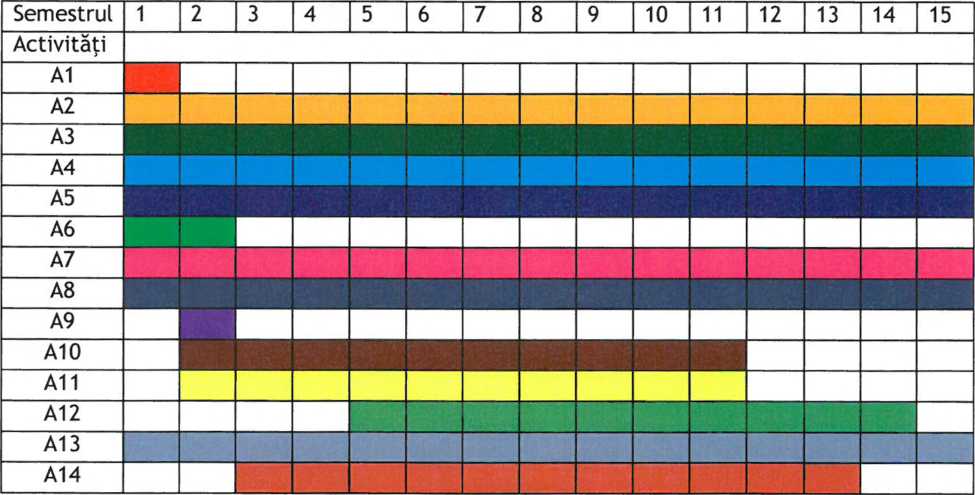 Resursele financiare necesare pentru desfăşurarea acţiunilor propuse vor fi asigurate
din contribuţia publică nerambursabilă.Bugetul alocat costurilor de funcţionare GAL-MVS
pentru componenta A se găseste în Anexa 4 la SDL. Resursele financiare externe vor fi
asigurate din cotizaţiile membrilor, venituri realizate din activităţi economice directe, alte
venituri prevăzute de lege. Resursele materiale necesare pentru desfăşurarea acţiunilor
propuse în planul de acţiune sunt deţinute de Asociaţia GAL-MVS, achiziţionate în perioada
anterioara GAL.CAPITOLUL VIII - Descrierea procesului de implicare a comunităţilor locale în elaborarea strategieiPentru realizarea obiectivului general: creşterea capacităţii de colaborare la nivel teritorial în scopul elaborării strategiei de dezvoltare locală, Asociaţia GAL-MVS a implicat, în mod activ, actori locali şi organizaţii noi. în acest fel, s-au putut analiza nu numai nevoile şi oportunităţile de dezvoltare, ci şi mecanismul de implicare activă a populaţiei, din cele 10 comune partenere în acest proiect. în etapa de animare şi elaborare a SDL a fost promovată egalitatea dintre bărbaţi şi femei şi a integrării de gen şi de asemenea a fost prevenită oricare discriminare pe criterii de sex, etnică, convingeri religioase, handicap, vârstă sau orientare sexuală. Activităţile desfăşurate în cadrul proiectului au fost structurate în 2 capitole:Capitolul 1: Acţiuni de animare, întâlnirile cu partenerii şi alte activităţi ce se regăsesc în categoria activităţilor eligibile, precum şi modalitatea de implementare a acestora, în cadrul acestui capitol s-au realizat următoarele activităţi, în perioada 01.02 - 21.02.2016: Activitatea 1: se referă la activităţile de informare şi dezbatere publică, organizându-se câte o acţiune la nivelul fiecărei comune din teritoriu MVS (10 întâlniri de informare), ocazie cu care s-au informat participanţii asupra PNDR 2014-2020 şi asupra măsurilor care fac parte din acesta, s-au purtat discuţii, s-au făcut cunoscute obiectivele şi priorităţile de dezvoltare în teritoriul MVS. La acţiunile de informare şi dezbatere/comună au participat 157 de persoane. Activitatea 2: se referă la activităţile de consultare publică, organizându-se 3 evenimente prin care s-a facilitat comunicarea dintre echipa proiectului şi populaţia din teritoriu MVS. întâlnirea I a avut loc în comuna Drăguş, în data de 10.02.2016, cu un număr de 11 participanţi, ocazie cu care a fost informat publicul ţintă despre proiect şi despre oportunităţile oferite de acesta, facilitându-se participarea unui număr mare de persoane care au venit cu propuneri de măsuri care să fie incluse în Strategia de Dezvoltare Locala 2014-2020.întâlnirea all-a a avut loc în comuna Cincu, în data de 12.02.2016, cu un număr de 10 participanţi, ocazie cu care am informat publicul ţintă despre proiect şi despre oportunităţile oferite de acesta şi am facilitat participarea unui număr mare de persoane care au venit cu propuneri de măsuri care să fie incluse în SDL.întâlnirea alll-a a avut loc în comuna Recea, în data de 17.02.2016, cu un număr de 14 participanţi, iar obiectivul a fost acela de a identifica nevoile si resursele din comuna Recea, în scopul consolidării capacităţii de colaborare la nivel teritorial. În afară de discuţiile purtate cu participanţii la întâlnirile de consultări publice, le-am solicitat acestora să completeze următoarele chestionare: 1. Chestionar privind starea socială şi aşteptările tinerilor din MVS, judeţul Braşov; 2. Chestionar privind analiza calităţii vieţii în MVS; 3. Chestionar privind intervenţiile propuse pentru întărirea coeziunii sociale şi teritoriale;Chestionar privind meşteşugurile; 5. Chestionar privind intervenţiile propuse pentru o dezvoltare durabilă; 6. Chestionar pentru evaluarea potenţialului şi iniţiativelor de valorificare durabilă a patrimoniului cultural; 7. Chestionar privind domeniile de intervenţii propuse pentru realizarea unui mediu economic deschis si competitiv; 8. Chestionar privind sistemul turistic. Scopul acestor întâlniri de consultare publică, în vederea elaborării Strategiei de dezvoltare locală, a fost realizarea unui proces amplu care a reunit planificarea strategică cu o abordare partenerială a diferiţilor actori locali: administraţia publică locală, comunitatea locală, sectorul privat şi reprezentanţii societăţii civile, cu scopul de a analiza împreună problemele legate de dezvoltarea teritoriului. Prin implicarea de care au dat dovadă, autorităţile publiceau susţinut un mediu economic şi social echilibrat, stabil, orientat către interesele cetăţeanului. Agenţii economici şi-au manifestat interesul în a asigura diversitatea economiei locale prin dezvoltare economică, conservarea caracterului şi identităţii microregiunii, regenerare rurală, cooperare, constituirea unui cluster şi transformarea microregiunii într-un „pol de excelenţă rurală”. Participarea ONG -urilor din zonă a fost foarte importantă pentru identificarea obiectivelor şi priorităţilor acestora. Concluziile acestor întâlniri de consultări publice s-au concretizat în două documente consolidate: ’’Analiza calităţii vieţii în Microregiunea Valea Sâmbetei”, respectiv:’’Analiza stării sociale şi aşteptările tinerilor din teritoriul GAL MVS”, care vor fac parte din Anexa 6 la SDL.Activitatea 3: se referă la activităţile de animare, prin care s-a urmărit atingerea obiectivului de a consolida capacitatea de colaborare la nivel teritorial, de a implica activ primăriile, întreprinzătorii locali, organizaţiile non-profit si persoanele resursa din teritoriul MVS, în scopul elaborării Strategiei de dezvoltare locală a MVS. Activităţile de animare au presupus: conceperea şi prezentarea unor slide-uri privind Programul LEADER, obiectivele de dezvoltare locală, priorităţile şi măsurile propuse, atât prin PNDR, cât şi prin SDL, conceperea şi elaborarea prin mijloace proprii a unei broşuri,tipărită în 1000 de exemplare, câte 100 de bucăţi distribuite în fiecare comună din teritoriul MVS. Activităţile de animare au avut loc în fiecare dintre comunele aparţinătoare teritoriului MVS, iar la acestea au participat 156 de persoane. Activitatea 4: Organizarea a 3 grupuri de lucru ale partenerilor în teritoriul GAL.întâlnirea I a avut loc în comuna Drăguş, în data de 15.02.2016 cu 11 participanţi. S-au discutat aspecte privind obţinerea şi prelucrarea datelor utilizate în vederea realizării analizei diagnostic a teritoriului şi stabilirea principalelor puncte pentru realizarea analizei SWOT.întâlnirea II a avut loc în comuna Cincu, în data de 18.02.2016, cu 10 participanţi şi s- au discutat următoarele aspecte: stabilirea şi ierarhizarea priorităţilor SDL pentru realizarea obiectivelor propuse şi stabilirea măsurilor care au fost selectate în cadrul SDL.întâlnirea III a avut loc în comuna Recea, în data de 19.02.2016, cu 12 participanţi unde au fost prezentate concluziile lucrărilor în faţa reprezentanţilor şi a partenerilor din teritoriu, în urma celor trei întâlniri organizate cu grupurile de lucru au fost întocmite rapoarte care conţin concluziile discuţiilor purtate cu reprezentanţii comunităţiilor locale.Capitolul 2: Elaborarea Strategiei de Dezvoltare LocalăActivităţile desfăşurate în cadrul acestui capitol, în perioada 22.02 - 05.04.2016 sunt: Activitatea 1: Analiza teritoriului, concretizată în întocmirea a 3 rapoarte ca rezultat al procesului de prelucrare a informaţiilor şi a datelor colectate în urma desfăşurării activităţilor din cadrul Capitolului 1. Aceste rapoarte reprezentă o sursa bogată de informaţii pentru procesul de fundamentare şi elaborare a SDL. Cele 3 rapoarte sunt: 1. Analiza diagnostic - Prezentarea teritoriului; 2. Analiza profilului economiei locale a MVS şi 3. Analiza SWOT. Activitatea 2: Elaborarea SDL-MVS. în prima etapă a acestei activităţi au fost stabilite obiectivele specifice, priorităţile de dezvoltare si masurile propuse pentru a fi incluse in SDL, prin implicarea actorilor cheie din teritoriul MVS. în a doua etapă s-a elaborat Strategia de Dezvoltare Locală în varianta finală, care a fost aprobată de către Parteneriat în data de 04.04.2016. Procesul de animare a teritoriului si de elaborarea a Strategiei de Dezvoltare Locală a MVS a fost consemnat în documentele justificative prezentate mai sus respectiv rapoarte, chestionare (modele), liste de prezenţă participanţi, analize ale chestionarelor. Toate documentele justificative privind activitatea de animare se regăsesc în Anexa 6 la SDLCAPITOLUL IX: Organizarea viitorului GAL - Descrierea mecanismelor de gestionare, monitorizare, evaluare şi control a strategieiîn baza misiunii GAL-MVS: „Dezvoltare rurală durabilă şi inovativă în Microregiunea Valea Sâmbetei ”, pentru organizarea acesteia, s-au definit funcţiunile organizaţiei, apoi atât procesele/activităţi le de bază ( cele care aduc valoare adaugată) cât şi procesele/activităţi le suport. Procesele au fost grupate pe compartimente într-o structură organizatorică ţinând cont de similitudinea, complementaritatea şi complexitatea proceselor.Alocarea resurselor umane necesare pentru o funcţionare eficientă şi eficace a Asociaţiei GAL-MVS se va face armonizând cerinţele posturilor cu competenţele şi experienţa privind gestionarea, monitorizarea, evaluarea activităţilor desfăşurate.Regulamentul de Organizare şi Funcţionare al GAL-MVS cuprinde activităţile prevăzute în art. 34 al Regulamentului (UE) nr. 1303/2013, precum şi activităţile prevăzute în planul de acţiune.Sarcinile ce revin GAL-MVS, conform art. 34 al Regulamentului (UE) nr. 1303/2013 sunt esenţiale pentru implementarea SDL GAL-MVS şi vizează:consolidarea capacităţii actorilor locali relevanţi de a dezvolta şi implementa operaţiunile, inclusiv promovarea capacităţilor lor de management al proiectelor;conceperea unei proceduri de selecţie nediscriminatorii şi transparente şi a unor criterii obiective în ceea ce priveşte selectarea operaţiunilor, care să evite conflictele de interese, care garantează că cel puţin 51% din voturile privind deciziile de selecţie sunt exprimate de parteneri care nu au statutul de autorităţi publice şi permite selecţia prin procedură scrisă; asigurarea, cu ocazia selecţionării operaţiunilor, a coerenţei cu strategia de dezvoltare locală plasată sub responsabilitatea comunităţii, prin acordarea de prioritate operaţiunilor în funcţie de contribuţia adusă la atingerea obiectivelor şi ţintelor strategiei;pregătirea şi publicarea de cereri de propuneri sau a unei proceduri permanente de depunere de proiecte, inclusiv definirea criteriilor de selecţie;primirea şi evaluarea cererilor de finanţare;primirea şi verificarea conformităţii cererilor de plată depuse;•selectarea operaţiunilor, stabilirea cuantumului contribuţiei şi prezentarea propunerilor către organismul responsabil pentru verificarea finală a eligibilităţii înainte de aprobare;monitorizarea implementării strategiei de dezvoltare locală plasate sub responsabilitatea comunităţii şi a operaţiunilor sprijinite şi efectuarea de activităţi specifice de evaluare în legătură cu strategia respectivă.Procesele de bază care cuprind activităţile legate de animarea teritoriului şi gestiunea proiectelor în cadrul GAL-MVS sunt gestionate în cadrul Compartimentului Tehnic, cu suportul permanent al Compartimentului Administrativ-Secretariat.Procesele de bază din cadrul Compartimentului Tehnic se referă la :1. Activităţi de animare, respectiv:- Informarea/ promovarea- asigură informarea/ promovarea generală cu actorii reţelei, viitori promotori/iniţiatori de proiecte sau vectori de informare cu persoanele fizice - potenţiali beneficiari;Acţiunile de informare au ca obiectiv asigurarea transparentei acţiunilor întreprinse, precum  şi crearea unui capital de imagine şi atitudine pozitivă.Acţiunile de promovare au ca obiectiv mobilizarea publicului ţintă în vederea susţinerii, acceptării/ asumării activităţilor care se vor implementa.- Animarea teritoriului - Alte activitati de animare - asigură informarea persoanelor din teritoriu asupra activitatii GAL şi a măsurilor lansate 2. Activităţi privind gestiunea proiectelor, respectiv:	- Lansarea apelului pentru proiecte - împreună cu Secretariatul Tehnic se va asigura informarea asupra sesiunii apelurilor de selecţie lansate cu referire la perioada de derulare, la fondurile disponibile, criteriile de eligibilitate şi acţiunile eligibile în cadrul proiectelor, precum şi primirea şi înregistrarea proiectelor. Lansarea şi derularea apelurilor de selecţie pentru măsurile de infrastructură socială se va face cu prioritate.Anunţul de selecţie va fi publicat pe pagina de internet www.galmvs.ro şi prin alte medii de informare. De asemenea, apelul de selecţie va fi disponibil pe suport de hârtie, urmând să fie afişat la sediul GAL-MVS şi/sau sediile primăriilor şi/sau într-un ziar local. Anunţul de selecţie va include, cel puţin, următoarele informaţii:Data limită de depunere a proiectelor (inclusiv ora).Intervalul orar în care se pot depune proiectele pe durata perioadei de depunere aacestora.Adresa unde se vor depune proiectele.Suma alocată sesiunii de selecţie.Suma maximă care poate fi solicitată de către un potenţial beneficiar.Date de contact pentru obţinerea de informaţii suplimentare.	- Evaluarea şi selectarea proiectelor - presupune organizarea „echipei tehnice” (experţi evaluatori) de verificare şi evaluare, primirea şi evaluarea proiectelor conform procedurii de evaluare şi selecţie, întocmirea rapoartelor de evaluare şi a listei de proiecte selectate în vederea aprobării de către Comitetul de Selecţie, conform criteriilor de selecţie specifice fiecărei măsuri din SDL GAL-MVS.	- Decizia privind proiectele de implementat - Comitetul de Selecţie proiecte, în baza rapoartelor de evaluare elaborate de experţii evaluatori şi a listei de proiecte selectate, în baza punctajului obţinut, va lua decizia privind proiectele care vor fi propuse spre implementare.Pe lângă acest comitet va funcţiona şi o Comisie de Soluţionare a Contestaţiilor care va fi compusă din supleanţi, la propunerea Consiliului Director al GAL-MVS, după un ROF specific.	- Monitorizare, evaluare şi control- pentru fiecare proiect în parte se vor realiza activităţile de monitorizare, evaluare şi control conform procedurilor definite şi periodic, pentru întreaga Strategie de Dezvoltare Locală a MVS.	- Verificarea conformităţii cererilor de plată pentru beneficiari - se asigură verificarea cererilor de plată pentru proiectele selectate, cu excepţia proiectelor în care GAL este beneficiar.Decizia privind proiectele care vor fi propuse spre implementare se va lua în Comitetul de Selecţie proiecte (format din parteneri GAL-MVS).Activităţile suport în cadrul GAL-MVS se vor desfăşura în cadrul Compartimentului Administrativ-Secretariat şi Compartimentului Contabilitate-Financiar, care vor avea personal angajat.Echipa de implementare a SDL va avea următoarea componenţă:Manager (responsabil administrativ ) (1) - coordonează întreaga activitate a GAL sub aspect organizatoric, managerial, asigură suport tehnic celorlalţi membri ai echipei GALMVS şi asigură respectarea procedurilor de lucru.Responsabil finanaciar - contabil (1) -Compartiment Contabilitate -Financiar - se ocupă de supravegherea şi controlul gestiunii financiar-contabile a GAL-ului, întocmirea cererilor de rambursare pentru cheltuielile de funcţionare a GAL-ului.Aceasta functie poate fi externalizata.Responsabil cu animarea teritoriului (1) - Compartiment Tehnic - gestionează activităţile de animare şi relaţia cu persoanele resursă din teritoriu pentru promovarea acţiunilor GAL-MVS. cuExperţi evaluatori (2) - Compartiment Tehnic - au ca sarcini verificarea conformităţii, eligibilităţii şi criteriilor de selecţie locale în vederea selectării proiectelor;Responsabil cu activităţi de monitorizare (1) - Compartimentul Tehnic - asigură monitorizarea implementării proiectelor; monitorizarea, evaluarea şi controlul implementării SDL GAL-MVS şi a proiectelor interne, cooperarea inter-regională şi transnaţională.Secretar (1) - Compartiment Administrativ-Secretariat- asigură activităţile de suport pentru Comitetul de Selecţie proiecte şi Comisia de Soluţionare a Contestaţiilor, informarea asupra sesiunii apelurilor de selecţie lansate, primirea şi înregistrarea proiectelor.Responsabil Administrativ-Logistică (1) - Compartiment Administrativ-Secretariat - asigură organizarea procedurilor de achiziţii publice şi desfăşurarea în bune condiţii a activităţilor din GAL-MVS.Experţi externi - colaboratori, în funcţie de necesităţi pentru buna desfăşurare a activităţilor GAL (audit, cenzorat,contabilitate etc.);Atribuţiile de implementare vor fi realizate cu resurse umane proprii, după cum urmează: funcţiile de management, monitorizare, secretariat şi financiară /animare vor fi îndeplinite în baza a 4 (patru) contracte individuale de muncă /minim 4 ore/zi. Pe măsura dezvoltării activităţilor proiectului, GAL-MVS va angaja şi ceilalţi experţi necesari bunei implementări.Angajarea personalului GAL-MVS se va efectua cu respectarea Codului Muncii, precum şi a legislaţiei cu incidenţă în reglementarea conflictului de interese.Atribuţiile corespunzătoare fiecărei funcţii din cadrul echipei de implementare a SDL sunt prezentate în Anexa 8.în cazul în care anumite activităţi nu vor fi externalizate, şi ulterior vor fi îndeplinite de persoane angajate în baza unui contract individual de muncă, atribuţiile corespunzătoare fiecărei funcţii se vor completa cu activităţile respective.Parteneriatul va elabora un plan de evaluare care va cuprinde modalitatea prin care se va realiza evaluarea SDL asa cum prevede Reg. UE 1303/2013, la Art. 34.GAL-MVS este o asociaţie constituită în temeiul OG 26/2000, modificată şi completată.Organele de conducere ale asociaţiei GAL-MVS sunt: Adunarea Generală a Asociaţilor şi Consiliul Director dintre membri căruia este ales preşedintele asociaţiei.Organigrama asociaţiei pentru personalul propriu este următoarea:CAPITOLUL X: Planul de finanţare al strategieiAlocarea financiară pentru Strategia de Dezvoltare Locală a GAL MVS s-a făcut pentru Componenta A din Planul de finanţare, aşa cum prevede Ghidul solicitantului. Astfel, s-a stabilit suma publică ce se poate acorda, proporţional cu populaţia acoperită de GAL MVS şi cu teritoriul acoperit de GAL MVS.Pentru stabilirea populaţiei şi a teritoriului s-au utilizat informaţiile oficiale provenite de la INS. Datele privind numărul de locuitori din teritoriul GAL MVS sunt conform Recensământului Populaţiei şi Locuinţelor 2011. Aceste informaţii sunt prezentate în Capitolul I.Algoritmul de calcul şi valorile obţinute pentru stabilirea valorii componentei A sunt : -Suprafaţă teritoriu GAL MVS = 991,40 kmp-Valoarea aferentă teritoriului GAL MVS= 991,40kmp x 985,37 Euro/kmp = 976.895,81 Euro -Populaţia din teritoriul GAL MVS = 19.654 locuitori-Valoarea aferentă populaţiei GAL MVS =19654 locuitorix19,84 Euro/locuitor=389.935,36 Euro VALOARE TOTALĂ COMPONENTA A = 976.896 Euro+389.935 Euro= 1.366.831 Euro Notă : valoarea este rotunjită, aşa cum reiese din tabelul de calcul prezentat în Anexa 4.Din valoarea totală a componentei A s-a stabilit alocarea financiară dedicată implementării măsurilor din cadrul SDLîn procent de 80,48 % , precum şi alocarea financiară pentru costurile de funcţionare şi animare în procent de 19,52 %, astfel:VALOARE TOTALĂ COMPONENTA A	= 1.366.831 Euro, din care:Valoarea pentru implementarea măsurilor din SDL = 1.100.000 Euro şi Valoarea cheltuielilor de funcţionare şi animare =	266.831 EuroValorile aferente fiecărei priorităţi s-au alocat în funcţie de ierarhizarea acestora în SDL, aşa cum sunt prezentate în Capitolul IV.A fost alocată o valoare indicativă pentru fiecare măsură propusă în SDL, corelată cu nevoia identificată în analiza diagnostic, analiza SWOT şi cu indicatorii de rezultat stabiliţi. Valoarea indicativă maximă pe proiect pentru măsurile 1 şi 2 este de 25.000 euro/proiect, pentru măsurile 3, 5, 6 şi 9 este de 20.000 euro/proiect, pentru măsura 4 este de 15.000 euro/proiect, pentru măsura 8 este 18.000 euro/proiect şi pentru măsura 7 este 100.000 euro/proiect.Valorile indicative au fost multiplicate cu numărul estimat de proiecte şi a rezultat valoarea indicativă pe fiecare măsură. Valoarea indicativă reprezintă valoarea intensităţii sprijinului nerambursabil în urma analizei, s-a stabilit ca pentru implementarea strategiei şi realizarea măsurilor propuse să se aloce 80,48 % din valoarea componentei A, respectiv 1.100.000 euro. în acest fel, chiar dacă bugetul nu este îndestulător faţă de nevoile identificate la nivel local, se asigură condiţii ca accesarea fondurilor să se facă de către cât mai mulţi beneficiari.De asemenea, la completarea planului de finanţare s-a ţinut seama de nivelul prognozat al cheltuielilor de funcţionare şi de animare, corelate cu activităţile care se vor desfăşura pe întreaga perioadă de implementare a SDL. Cheltuielile de funcţionare şi animare se referă în principal la cheltuieli cu personalul propriu, cheltuieli cu serviciile externalizate şi cheltuieli materiale. Din analiza efectuată, având în vedere activităţile care se vor desfăşura şi perioada de implementare , s-a hotărât alocarea a 19,52 % din valoarea componentei A pentru costurile de funcţionare şi animare, respectiv 266.831 euro.La momentul depunerii Strategiei de Dezvoltare Locală a GAL MVS, planul de finanţare este completat doar pentru componenta A şi este prezentat în Anexa 4.CAPITOLUL XI - Procedura de evaluare şi selecţie a proiectelor depuse în cadrul SDLComitetul de Selecţie - Comitetul de Selecţie reprezintă organismul cu responsabilităţi privind selectarea pentru finanţare a proiectelor depuse în cadrul măsurilor SDL-MVS. Comitetul de Selecţie este organizat şi funcţionează în conformitate cu prevederile unui regulament de organizare şi funcţionare. Lucrările Comitetului de Selecţie se desfăşoară pe întreaga perioadă de implementare a SDL-MVS. Alături de Comitetul de Selecţie proiecte va funcţiona şi o Comisie de Soluţionare a Contestaţiilor care va rezolva contestaţiile depuse de beneficiari şi va permite astfel comunicarea finală a proiectelor selectate de GAL-MVS pentru o sesiune de depunere anume.Componenţa Comitetului de Selecţie şi a Comisiei de Soluţionare a Contestaţiilor:1)	Componenţa Comitetului de Selecţie şi a Comisiei de Soluţionare a Contestaţiilor se stabileşte de către organele de decizie a GAL-Microregiunea Valea Sâmbetei. Comisia de Soluţionare a Contestaţiilor este formată din membrii supleanţi ai Comitetului de Selecţie.2)	Comitetul de Selecţie este alcătuit din preşedinte şi membri, în număr total de 7 persoane, din care 2 membri din administraţia publică, 4 membri ai sectorului privat şi 1 membru al sectorului ONG; toţi cei 7 membri sunt cu drept de vot; pentru fiecare funcţie în parte va fi prevăzut un supleant.3)	Comisia de Soluţionare a Contestaţiilor este alcătuită din preşedinte şi membri, în număr total de 7 persoane, din care 2 membri din administraţia publică, 4 membri ai sectorului privat şi 1 membru al sectorului ONG, acestă comisie fiind constituită din membrii supleanţi ai Comitetului de Selecţie.4)	Selecţia proiectelor se face aplicând regula de „dublu cvorum”, respectiv pentru validarea voturilor, este necesar ca în momentul selecţiei să fie prezenţi cel puţin 50% din membrii Comitetului de Selecţie.Principalele obligaţii ale Comitetului de Selecţie sunt :-	respectă întocmai regulile de funcţionare stabilite prin ROF specific;-	aplică corect criteriile de selecţie a proiectelor conform Ghidurilor Măsurilor si revizuirea, după caz.-	verifică evaluarea proiectelor privind conformitatea administrativă, eligibilitatea şi încadrarea în criteriile de selecţie efectuată de către experţii evaluatori-analizează raportul centralizat de verificare a proiectelor împreună cu toate documentele doveditoarePrincipalele obligaţii ale Comisiei de Soluţionare a Contestaţiilor:-Analizează contestaţiile şi întocmeşte raportul asupra contestaţiilor depuse şi a soluţiei propuse-Lucrările şi deciziile Comisiei de Soluţionare a Contestaţiilor se consemnează într-o minută întocmită de Comisia de Soluţionare a Contestaţiilor şi semnată de preşedintele GAL.-	Comisia de Soluţionare a Contestaţiilor poate adopta soluţiile prevăute de art.7 pct.26 din Anexa la Ordinul MADR nr.28/2011.Tabel cu membrii Comitetului de SelecţieTabel cu membrii supleanţi ai Comitetului de SelecţieCAPITOLUL XII: Descrierea mecanismelor de evitare a posibilelor conflicte de inerese conform legislaţiei naţionaleGAL-MVS va realiza selecţia din cadrul SDL pe baza unei evaluări documentate care va demonstra temeinicia şi imparţialitatea deciziei privind selecţia proiectelor, aplicând criterii de selecţie adecvate specificului local. Selecţia se realizează de către Comitetul de Selecţie, alcătuit din membrii parteneriatului local. Pentru asigurarea principiilor de transparenţă a procesului de selecţie, GAL-MVS va respecta condiţiile obligatorii de publicitate, care vor fi definite la nivel naţional.Conflictul de interese este acea situaţie sau împrejurare în care interesul personal, direct ori indirect, al personalului contravine interesului public, astfel încât afectează sau ar putea afecta independenţa şi imparţialitatea sa în luarea deciziilor ori îndeplinirea la timp şi cu obiectivitate a îndatoririlor care îi revin în exercitarea funcţiei deţinute. Pentru a se evita conflictul de interese, evaluatorii şi membrii Comitetului de selecţie vor semna declaraţia de imparţialitate, la începutul procesului de evaluare. Evaluatorii şi persoanele din Comitetul de selecţie îşi vor declara interesele personale şi afiliaţiile care ar putea compromite îndeplinirea dezinteresată a îndatoririlor.Orice persoană care face parte din structurile de verificare a proiectelor, care este angajată în orice fel de relaţie profesională sau personală cu promotorul de proiect, sau are interese personale sau profesionale în proiect, poate depune proiecte, cu obligaţia de a prezenta o declaraţie în scris în care să explice natura relaţiei/ interesul respectiv şi nu poate participa la procesul de selecţie a proiectelor. Pentru a garanta transparenţa în procesul decisional şi pentru a evita orice potenţial conflict de interese, GAL-MVS va realiza o separare adecvată a responsabilităţilor.Dacă unul din proiectele depuse pentru selectare aparţine unuia din membrii CS sau afini, în conformitate cu prevederile legale, persoana (organizaţia) în cauză nu are drept de vot şi nu va participa la întâlnirea comitetului respectiv pentru sesiunea de selecţie în cauză. în cazul în care unul dintre membrii desemnaţi de CS constată că se află în situaţia de conflict de interese, acesta are obligaţia de a solicita de îndată înlocuirea sa din componenţa comitetului respectiv.PUNCTE TARIPUNCTE SLABE-cadrul fizico-geografic favorabil dezvoltării aşezărilor umane-oferta de Internet de mare viteză şi acoperirea mare a reţelei de cablu TV;-toate localităţile microregiunii sunt alimentate cu energie electrică -teritoriul GAL-MVS este traversat de DN 1 -potenţial agricol important pentru agricultura ecologică Patrimoniu, cultură-existenţa unui patrimoniu cultural- istoric bogat, obiective incluse în patrimoniul mondial UNESCO, monumente de importanţa naţională, monumente istorice şi de arta medievală, tradiţii şi obiceiuri ale diferitelor naţionalităţi, structuri sătesti istorice bine păstrate, urme de vestigii din istoria Transilvaniei : cetăti, biserici, muzee -diversitate etnică si muticulturalitate - expresia activităţii comunităţilor română, germană şi maghiară, în principal -preocupări ale autorităţilor locale pentru conservarea tradiţiilor şi promovarea culturii tradiţionale autentice în microregiune -evenimente culturale de nivel naţional (Zilele corn. Drăguş, Cincu, Beclean, Viştea, Festivalul In Transylvania,Zilele Recoltei) Mediu-Varietate şi bogăţie a biodiversităţii;-relieful muntos impune restricţii în dezvoltarea teritorială, socială şi economică -număr mic de localităţi racordate la reţeaua de utilităţi (apă şi canalizare) şi reţea rutieră deficitară;-infrastructura de acces deficitară în zona turistică-reţele de alimentare şi distribuţie a apei şi canalizare uzate, înregistrând pierderi mari -slaba infrastructură edilitară, educaţională şi de sănătate Patrimoniu, cultura-absenţa proiectelor de acreditare UNESCO a patrimoniului medieval în Cincu si Şoarş - insuficientă cunoaştere şi promovare a istoriei şi valorilor locale în rândul cetăţenilor microregiunii Mediu-infrastructură deficitară pentru colectarea selectivă, transportul, depozitarea, reciclarea şi eliminarea deşeurilor -poluarea apelor şi a solului cu diferite tipuri de deşeuri (PVC, rumeguş)-nivel redus de ape uzate epurate conform, în microregiuneOPORTUNITĂŢIAMENINŢĂRIPatrimoniu, cultura-valorificare dpdv turistic a monumentelor culturale, a tradiţiilor folclorice şi îmbunătăţirea ofertei culturale -dezvoltarea unor proiecte europene care ar permite intrarea în circuitul turistic a unor obiective de patrimoniu (biserici fortificate)Patrimoniu, cultura-intensificarea procesului de migratie a tinerilor de la sat la oraş şi în străinătate duce la pierderea unei verigi importante în lanţul transmiterii valorilor tradiţionale -absenţa resurselor financiare pentru restaurarea monumentelor poate afecta starea de conservare şi de protecţie a lormulticulturalitatea şi interculturalitatea istorică a zonei oferă cadrul propice dezvoltării proiectelor culturale care să sprijine conceptul de “unitate prin diversitate” al UEMediu: -dezvoltarea de parteneriate public- private pentru sectorul de mediu -posibilitatea accesări fondurilor europene în vederea construirii/reabilitării infrastructurii de bază şi cea de mediu,în microregiune;-tendinţa ca falsul istoric şi kitsch-ul să ia locul valorilor autentice -ocuparea treptată a spaţiului culturii tradiţionale de către elementele moderne poate duce la estomparea identităţii culturaleMediu: -insuficienta dezvoltare a sistemului de canalizare înrăutăţeşte calitatea mediului -posibilităţi financiare reduse pentru modernizarea infrastructurii;PUNCTE TARIPUNCTE SLABE-multiculturalitate şi interculturalitate datorată diversităţii etnice din microregiune, cu tradiţie de multe sute de ani-nivel al ratei şomajului ridicat;-procesul de îmbătrânire şi scădere a populaţiei tinere din totalul populaţiei; -dezvoltarea fenomenului migraţiei populaţiei active;-densitate scăzută a populaţiei -reducerea numărului de etnici germani -concentrare mare în unele zone a etnicilor rromi fără venituri şi cu un grad scăzut de integrare în comunitatea microregiuniiOPORTUNITĂŢIAMENINŢĂRI-crearea de locuri de muncă prin dezvoltarea socio-economică a microregiunii, fapt care poate influenţa migraţia tinerilor implementarea unor programe de dezvoltare locală (LEADER) poate mări atractivitatea zonei rurale şi poate, astfel, preîntâmpina mărirea dezechilibrului demografic a microregiunii-accentuarea problemelor economice şi sociale-accentuarea gradului de dependenţă (persoanele vârstnice şi cele active) -menţinerea scăzută a natalităţii -închiderea unor unităti economice, degradarea serviciilor către populaţie, reducerea numărului de persoane specializate, închiderea, desfiinţarea sau dispariţia unor unităţi şcolare în condiţiile natalităţii reduse-concentrarea mare a etnicilor rromi în unele zone duce la diminuarea procesului de integrare în colectivitate a acestora; -creşterea numărului locuinţelor abandonate -comunităţile de rromi înregistrează o natalitate foarte mare care, dacă nu e secondata de o creştere economică şi decreştere a veniturilor acestora, va duce laprobleme sociale grave-probleme educaţionale la grupele depopulaţie sarace, în special rromi-necorelări între oferta educaţionala cunevoile de pe piaţa muncii;PUNCTE TARIPUNCTE SLABEMediul de afaceri-în toate comunele din teritoriu există o tradiţie a practicării meşteşugurilor -existenţa unor spaţii de producţie disponibile pentru vânzare sau închiriere Agricultura-existenţa unei unităti cu capacitate mare de procesare-predominanţa păşunilor şi a fâneţelor permite dezvoltarea sistemului zootehnic -terenurile nepoluate din zona montană favorizează dezvoltarea agriculturii ecologice Turism-potenţial turistic complex - natural şi antropic, cu posibilităţi de utilizare în toate anotimpurile-turismul rural dezvoltat ca ramură economică practicat în special în Staţiunea climaterică Sâmbăta de SusMediul de afaceri-infrastructură de afaceri inexistentă; -investiţii scăzute ale mediului privat şi număr mic de IMM-uri-lipsa spaţiilor destinate desfăşurării de evenimente de afaceri (târguri şi expoziţii) -prezenţa extrem de redusă a grupurilor de producători şi a cooperativelor Agricultura-prezenţa agriculturii de subzistentă -gradul mare de fărâmiţare a terenurilor; -terenuri întinse se află în stare de repaus -abandonarea păşunilor şi degradarea solului -practicarea agriculturii cu mijloace rudimentare şi tehnologie învechită;-lipsa investiţiilor în sistemul de irigaţii; -scăderea efectivelor de animale -dezinteres/necunoaştere pentru conservare şi protejare a patrimoniului genetic naţional -nerealizarea marketingul comun al produselor agricole;-activităţile economice non-agricole insuficient diversificate şi sezoniere -media de vârstă a agricultorilor ridicată; -dezinteresul băncilor pentru asigurarea cofinanţării;Turism-oferta scăzută a posibilităţilor de agrement -lipsa serviciilor de intervenţie de urgentă: pompieri, ambulanţă în zonele de risc (la baza pârtiilor, traseelor turistice)- slaba dimensionare sau lipsa sistemelor de canalizare şi de alimentare cu apă-insuficienta utilizare a mijloacelor^ informatice şi a internetului pentru informare, marketing şi rezervare , a unor plăcuţe explicative la monumente, a unor ghiduri audio în mai multe limbi, a informaţiilor complete integrate asupra obiectivelor/traseelor turistice din zonă                                                 -Pregătire insuficientă privind antreprenoriatul şi managementul turistic a unor proprietari de pensiuni                           -Sărăcia din anumite localităţi                       -Lipsa promovării resurselor turistice „alternative”, biodiversitatea faunei şi florei -Acoperire limitată a cererii de suveniruri de calitate-Numărul redus de producători agricoli certificaţi „bio”;-Măsurile pentru creşterea siguranţei produsului turistic montan sunt încă în faze incipiente (amenajarea refugiilor montane, creşterea eficienţei serviciilor Salvamont, instruirea unui număr mai mare de de ghizi montani, semnalizarea şi marcarea corespunzătoare a traseelor montane)OPORTUNITĂŢIAMENINŢĂRIMediul de afaceri-Crearea de alternative economice viabile Agricultura-Accesarea de fonduri nerambursabile; -Asocierea fermierilor-Dezvoltarea programelor de marketing comun al produselor micilor producători -Creşterea animalelor, folosind material genetic de calitate -Dezvoltarea agriculturii ecologice -Posibilitatea desfacerii rapide a produselor agroalimentare tradiţionale, ecologice, datorată existenţei pieţelor;-Formarea profesională ajută la îmbunătăţirea competenţelor fermierilor Turism: -dezvoltarea ecoturismului în zona montanăMediul de afaceri-Scăderea nivelului de atractivitate a microregiunii pentru investiţii -Menţinerea unui grad redus de absorbţie a fondurilor europene Agricultura-Presiunea exercitată de importul de produse agricole ieftine periclitează agricultura locală -Apariţia marilor firme şi concerne riscă să ducă la falimentul micilor producători -Schimbările climatice şi calamităţi naturale Turism: -distanţa mare faţă de reţelele de utilităţi măreşte costurile de dezvoltare a domeniului schiabil în Microregiunea Valea Sâmbetei;-lipsa resurselor financiare periclitează menţinerea traseelor şi popasurilor montane;-dezvoltarea turismului rural şi a agroturismului cu respectarea principiilor dezvoltării durabile şi a regulamentelor urbanistice care permit conservarea identităţii şi specificităţii microregiunii -diversificarea formelor de turism, în funcţie de cerinţe de nişă în domeniu;-susţinerea evenimentelor culturale cu caracter de unicitate şi periodice.-supraaglomerarea zonelor turistice prin construcţii fără autorizaţii, sau care nu respectă mediul înconjurător şi identitatea locală;-promovarea unor servicii de turism neadecvate şi slabe calitativ -Disparitatea creată prin neintegrarea socială a romilor-Instabilitate legislativăPUNCTE TARIPUNCTE SLABE-existenţa unei asociaţii a meşteşugarilor şi a unui ONG pentru minoritatea germană -existenţa a 2 grupuri de producători, 2 asociaţii şi 2 cooperative şi a unei asociaţii a comunelor din teritoriul GAL -experienţa administraţiilor publice locale în implementarea de proiecte cu finanţare nerambursabile-autorităţi locale deschise faţa de problematica asistenţei şi protecţiei sociale -infrastructura şcolară în toate comunele -programe tip after school în două comune -număr important de instituţii de cultura(cel puţin câte un cămin cultural în fiecare sat) -cabinete medicale umane şi veterinare, precum şi farmacii în fiecare comună -diversitate a cultelor religioase şi numeroase lăcaşuri de cult, unele cu valoare de patrimoniu naţional şi mondial-număr redus de ONG-uri în domenii sociale, protecţia mediului, tineri şi femei, -conştiinţă colectivă nedezvoltată; -insuficienta înţelegere a voluntariatului; Organizare instituţionala -slabă cultură partenerială (public-public), public-privat şi privat-privat;-grad de coeziune şi de participare a cetăţenilor la viaţa publică foarte redus         -strategii de dezvoltare neactualizate si nebazate pe nevoile reale ale comunelor        -colaborare relativ redusă între UAT-uri         -biblioteci comunale nefuncţionale, în majoritatea comunelor şi număr relativ mic de utilizatori pentru biblioteci şi instituţii de culturăOPORTUNITĂŢIAMENINŢĂRI-colaborarea ONG-urilor cu instituţii publice -asigurarea unui climat social adecvat pentru integrarea grupurilor minoritare , vulnerabile -accesarea de programe de dezvoltare instituţionala şi dezvoltarea resurselor umane-migrarea personalului calificat dinadministraţie către mediul privat-apariţia de probleme sociale generate decriza economică-riscul de abandon şcolar-dificultăţi financiare (lipsa cofinanţăriipentru proiecte)Obiectivul de dezvoltare rurală 1 Obiective transversale - inovare si protecţia mediului, schimbări climaticePriorităţidedezvoltareruralăDomeniideintervenţieMăsuriIndicatori de rezultatObiectivul de dezvoltare rurală 1 Obiective transversale - inovare si protecţia mediului, schimbări climaticeP22AM1/2ANumăr de exploataţii agricole/ beneficiari sprijiniţi –  4Obiectivul de dezvoltare rurală 1 Obiective transversale - inovare si protecţia mediului, schimbări climaticeP22AObiectivul de dezvoltare rurală 1 Obiective transversale - inovare si protecţia mediului, schimbări climaticeP22AM4/2ANumăr de exploataţii agricole/ beneficiari sprijiniţi –  7Obiectivul de dezvoltare rurală 1 Obiective transversale - inovare si protecţia mediului, schimbări climaticeP2Obiectivul de dezvoltare rurală 1 Obiective transversale - inovare si protecţia mediului, schimbări climaticeP22BM3/2BNumăr de exploataţii agricole/ beneficiari sprijiniţi –20Obiectivul de dezvoltare rurală 1 Obiective transversale - inovare si protecţia mediului, schimbări climaticeP22BObiectivul de dezvoltare rurală 1 Obiective transversale - inovare si protecţia mediului, schimbări climaticeP33A   0Obiectivul de dezvoltare rurală 1 Obiective transversale - inovare si protecţia mediului, schimbări climaticeP33A–  0Obiectivul de dezvoltare rurală 1 Obiective transversale - inovare si protecţia mediului, schimbări climaticeP33AM9/3ANumăr de  grupuri/organizatii de producatori/cooperative- 3Obiectivul de dezvoltare rurală 3 Obiective transversale - inovare si protecţia mediului, schimbări climaticeP66BM7/6BPopulaţie netă care beneficiază de servicii/infrastructuri îmbunătăţite - 1000 persObiectivul de dezvoltare rurală 3 Obiective transversale - inovare si protecţia mediului, schimbări climaticeP66BM8/6BPopulaţie netă care beneficiază de servicii/infrastructuri îmbunătăţite - 19.654 persM10/6BPopulaţie netă care beneficiază de servicii/infrastructuri îmbunătăţite - 19.654 persDomenii de intervenţieIndicatori de monitorizareIndicatori specifici locali2ANumăr de exploataţii agricole/beneficiari sprijiniţi –  13-număr de locuri de muncă create - 10 –număr de persoane instruite in marketingul produselor agricole - 102BNumăr de exploataţii agricole/beneficiari sprijiniţi –  20-număr de locuri de muncă create - 5-număr de persoane instruite in marketingul produselor agricole/ non-agricole - 153ANumăr de cooperative/cooperative/ clustere rurale sprijinite - 3-număr de sesiuni de instruire livrate -5 -număr de participanţi la instruire -92 -număr de evenimente de informare desfăsurate-3-număr de membri certificaţi ecologic - 3 -număr de parteneriate realizate - 56BPopulaţie netă care beneficiază de servicii/ infastructuri îmbunătăţite 19.654 pers-număr de persoane asistate - 15-număr de persoane consiliate -20-număr de participanţi femei/tineri/rromi lacursuri de antreprenoriat - 45-reducerea cheltuielilor de funcţionare pentruinstituţii publice locale -106A-Reducerea cheltuielilor de funcţionare pentru întreprinzători privaţi- nr întreprinzători - 10                           -Creşterea investiţiilor locale - nr. investiţii locale noi - 5NEVOIPRIORITĂŢI (REG. 1305)PRIORITĂŢI SPECIFICE -GAL-MVS1P1 ; Dl 1 A; Dl 1B, 1C.1.1.; 1.22P1 ; Dl 1C1.13P2; Dl 2B;2.1; 2.2;4P2; Dl 2B2.25P2; Dl 2A2.16P2; Dl 2A2.17P2; Dl 2A2.18P3; Dl 3A39Obiective transversale-10Obiective transversale-11P6; Dl 6A6.1.12P6; Dl 6B6.1; 6.213P6; Dl 6B6.1; 6.214P4; Dl 4A; P6; Dl 6A; Dl 6B; Obiective transversale6.115P6; Dl 6B6.116P6; Dl 6B6.117P6; Dl 6B; Obiective transversale6.218P6; Dl 6B6.3Nr critCriteriul de selecție Punctaj CS 1Investiţia este realizată de tineri fermieri, cu vârsta sub 40 de ani, la data depunerii cererii de finanţare-CS 2Proiectul  propune producerea şi utilizarea energiei din surse regenerabile pentru consum propriu -CS 3Crearea de locuri de muncăCS 3.1Solicitantul va crea cel puțin un loc de muncă pentru o perioadă de cel puțin un an*-CS 3.2Solicitantul va crea cel puțin două locuri de muncă pentru o perioadă de cel puțin un an*-CS 4Nivelul de calificareCS 4.1Solicitantul a absolvit cu diplomă de studii superioare în domeniul agricol /agro-alimentar/veterinar*-CS 4.2Solicitantul a absolvit studii postliceale sau liceale în domeniul agricol/ agro-alimentar/veterinar*-CS 4.3Solicitantul a absolvit un curs de calificare în domeniul agricol, agro-alimentar, veterinar sau economie agrară, sau se obligă să finalizeze acest curs în maxim 36 de luni de la data adoptării deciziei individuale de acordare a ajutorului*-CS 5Solicitantul va prezenta un acord de parteneriat cu cooperativa, care să aibă o perioadă de valabilitate cel puțin egală cu perioada pentru care se acordă finanțarea pentru identificarea de cumparatori a produselor din ferma-CS 6Solicitantul utilizează investițiile sau serviciile colective, realizate de cooperativă/grupuri de producători-CS 7Solicitantul va demonstra printr-o recomandare din partea cooperativei faptul că a participat la sesiunile de informare privind lanțul scurt agroalimentar de calitate-CS 8Solicitantul prevede acțiuni  inovative/de protecția mediului-CS 9Exploatații agricoleCS 9.1Exploatatii vegetale-CS 9.1.1Culturi de cereale, plante furajere pentru animale, cartofi*-CS 9.1.2Legumicultură  în camp și în spații protejate*-CS 9.1.3Plante oleaginoase si proteice*-CS 9.2Exploatatii zootehnice-CS 9.2.1Bovine de rase superioare (ANARZ) și bubaline* -CS 9.2.2Apicultură *-CS 9.2.3Ovine și caprine –rase indigene*-TOTAL 100 pObs.*Se cuantifică doar o variantă din următoarele: (CS3.1,CS3.2), (CS4.1,CS4.2,CS4.3), (CS9.1.1,CS9.1.2,CS9.1.3)și (CS9.2.1,CS9.2.2, CS9.2.3)Domenii de intervențieIndicator de monitorizare2ANumăr de exploataţii/întreprinderi sprijinite 5Indicatori suplimentari1CNumărul total al participanților instruiți66ANumăr de locuri de muncă nou create prin implementarea proiectului6Nr critCriteriul de selecție generalePunctaj Pentru activități agricole/ non agricoleCS1Crearea de locuri de muncăMaxim 30CS 1.1Solicitantul va crea cel puțin un loc de muncă pentru o perioadă de cel puțin un an* 10 puncteCS 1.2Solicitantul va crea cel puțin două locuri de muncă pentru o perioadă de cel puțin un an*20 puncteCS 1.3Solicitantul va crea cel puțin trei locuri de muncă pentru o perioadă de cel puțin un an*30 puncteCS 2Solicitantul va prezenta un acord de parteneriat cu cooperativa, care să aibă o perioadă de valabilitate cel puțin egală cu perioada pentru care se acordă finanțarea10 puncteCS 3Solicitantul utilizează investițiile sau serviciile colective, realizate de cooperative/grupuri de producători5 puncteCS 4Solicitantul prevede acțiuni  inovative/de protecția mediului5 puncte CS 5Nivelul de competență al solicitantuluiMaxim 15CS 5.1Solicitantul a absolvit cu diplomă de studii superioare în domeniul agricol/, agro-alimentar/veterinar/ managementului afacerilor*15 puncteCS 5.2Solicitantul a absolvit studii postliceale sau liceale în domeniul agricol/ agro-alimentar/veterinar/ managementului afacerilor*10 puncteCS 5.3Solicitantul a absolvit un curs în domeniul agricol, agro-alimentar/ managementului afacerilor, sau se obligă să finalizeze acest curs în maxim  luni de la data adoptării deciziei individuale de acordare a ajutorului*5 puncteCS 6Solicitantul va demonstra printr-o recomandare din partea cooperativei faptul că a participat la sesiunile de informare privind lanțul scurt agroalimentar de calitate(organizate din resursele financiare ale coperativei/grupului de producători)5 puncteNr critCriteriul de selecție Punctaj CS.7.1.Culturi de plante și legume30 puncteCS.7.1.1Culturi de plante furajere pentru animale30 puncteCS.7.1.2Legumicultură  în camp și în spații protejate20 puncteCS.7.2.Sectorul pomicol30 puncteCS.7.2.1.Plantații de pomi fructiferi (meri,peri,vișini,gutui, pruni,cireși,) 30 puncteCS.7.2.2.Plantații de arbuști fructiferi(coacăz,mur,zmeur,afin,cătină,soc)20 puncteCS.7.2.3.Plantații de căpșuni în camp10 puncteCS.7.2.4.Plantații de plante medicinale și aromatice10 puncteCS.7.3Sectorul zootehnic30 puncteCS.7.3.1Bovine de rase superioare (ANARZ) și bubaline 30 puncteCS.7.3.2Apicultură 30 puncteCS.7.3.3Ovine și caprine –rase indigene20 puncteCS.7.4Ferme mixte 30 puncteNr critCriteriul de selecție Punctaj C. S.8. Sectoare cu potential de creștere (conform SWOT)30 puncteC.S.8.1Turism, meșteșuguri, industrii creative și culturale20 puncteC.S.8.2Producție20 puncteC.S.8.3Servicii (servicii pentru populație, servicii sanitare și sanitare veterinare, etc)20 puncteC.S.8.4Proiecte care sunt inițiate de un fermier/membru al gospodăriei agricole care a activat în agricultură minimum 12 luni până la data depunerii cererii de finanțare (baza de date APIA/Registrul ANSVSA/Registrul Agricol)10 puncte Domenii de intervențieIndicator de monitorizare2BNumărul de exploatații agricole/beneficiari sprijiniți 20Indicatori suplimentari1CNumărul total al participanților instruiți în cooperative/grup de producători156ANumăr de locuri de muncă nou create prin implementarea proiectului5Nr critCriteriul de selecție Punctaj CS 1Solicitantul va crea cel puțin un loc de muncă pentru o perioadă de cel puțin un an -CS 2Solicitantul va prezenta un acord de parteneriat cu o cooperativă/grup de producători, care să aibă o perioadă de valabilitate cel puțin egală cu perioada pentru care se acordă finanțarea-CS 3Solicitantul prevede acțiuni  inovative/de protecția mediului/-CS 4Nivelul de competențe al solicitantului-CS 4.1Solicitantul a absolvit cu diplomă de studii superioare în domeniul agricol*-CS 4.2Solicitantul a absolvit studii postliceale sau liceale în domeniul agricol*-CS 4.3Solicitantul a absolvit un curs în domeniul agricol sau agro-alimentar, desfășurat de cooperativă, sau se obligă să finalizeze acest curs în maxim 36 de luni de la data adoptării deciziei individuale de acordare a ajutorului *-CS 5Solicitantul va demonstra printr-o recomandare din partea cooperativei faptul că a participat la sesiunile de informare privind lanțul scurt agroalimentar de calitate (organizate din resursele financiare ale coperativei/grupului de producători)-Obs* Se cuantifică doar o variantă din următoarele:(CS4.1,CS4.2,CS4.3)Nr critCriteriul de selecție Punctaj CS1Culturi de plante și legume-CS1.1Culturi de plante furajere pentru animale-CS1.2Legumicultură  în camp și în spații protejate-CS2Sectorul pomicol-CS2.1Plantații de pomi fructiferi (meri,peri,vișini,gutui, pruni, -CS2.2Plantații de arbuști fructiferi (coacăz, mur, zmeur, afin, cătină, soc)-CS2.3Plantații de căpșuni în camp-CS2.4Plantații de plante medicinale și aromatice-CS3Sectorul zootehnic-CS3.1Bovine de rase superioare (ANARZ) și bubaline -CS3.2Apicultură -CS3.3Ovine și caprine –rase indigene-CS4Ferme mixte (se detaliaza în funcție de ponderea exploatației, dar nu mai mult de 40 de puncte) -Obs.* Se cuantifică doar o variantă din următoarele: (CS1.1,CS1.2,);(CS2.1,CS2.2,CS2.3,CS2.4);(CS3.1,CS3.2,CS3.3)Domenii de intervenție Indicator de monitorizare 2A Numărul de exploatații agricole/beneficiari sprijiniți  7Indicatori suplimentari1CNumărul total al participanților instruiți în cooperative/grup de producători*8CS 1Solicitantul propune măsuri în domeniul ocupării (măsuri active de ocupare-consiliere, orientare, formare profesională, de inserţie socio-profesională, participarea la programe de ucenicie şi stagii, susţinerea anteprenoriatului în cadrul comunităţii, inclusiv a ocupării pe cont propriu)-CS 2Solicitantul propune măsuri în domeniul combaterii discriminării prin promovarea multiculturalismului, adresate, în egală măsură, etnicilor romi, cât şi non-romi: campanii de informare şi conştientizare/acţiuni specifice în domeniu, inclusiv implicarea activă/voluntariatul membrilor comunităţii în soluţionarea problemelor cu care se confruntă comunitatea.-CS 3Solicitantul propune măsuri de spijinire a dezvoltării/furnizării de servicii sociale/servicii socio-medicale-CS 4Solicitantul propune măsuri de asistenţă juridică pentru reglementarea actelor de identitate, de proprietate, de stare civilă-CS 5Solicitantul propune măsuri de promovare a accesului egal pentru femei şi bărbaţi-CS 6Solicitantul propune măsuri de promovare a independenţei economice a femeilor prin ateprenoriat-TOTAL100 puncteDomenii de intervențieIndicator de monitorizare 6BPopulație netă care beneficiază de servicii/infrastructuri îmbunătățite200 persoaneIndicatori localiNumăr total de persoane asistate15Număr total de persoane consiliate20Număr total de participanţi, femei/tineri/romi, la cursuri de anteprenoriat45Nr critCriteriul de selecție Punctaj CS 1Proiecte care deserves localitati/commune cu o populatie mai mare Max 30 punctePeste 1100 de personae30 puncteIntre 500-1099 persoane20 puncteMai putin de 500 persoane10 puncteCS 2Proiecte care ăpropun crearea, imbunatatirea sau extinderea tuturor tipurilor de infrastructura la scara mica30 puncteCS 3Proiecte care propun investitii in energie regenerabila si alternative precum si economisirea de energie10 puncteCS  4Proiecte petru imbunatatirea sau extinderea serviciilor de baza locale pentru populatia din teritoriul GAL MVS 25 puncteCS  5Investitii associate cu intreinerea, restaurarea si imbunatatirea patrimoniului cultural si natural al satelor, peisjelor si a zonelor cu o valoare naturala mare5 punteTotal100 puncteDomenii de interventieIndicator de monitorizare6BPopulatie neta care beneficiaza de servicii/ infrastructure imbunatatite Populatia de pe teritoriul omunei care implementeaza proiectulDomenii de interventieIndicator de monitorizare3AReducerea cheltuelilor de functionare pentru intreprinzatorii privateNr intreprinzatori -106BReducerea cheltuielilor de functionare pentru institutiile publice localeNr institutii -106BCresterea investitiilor locale Nr de investitii 5Domenii de intervențieIndicator de monitorizare 3ANumăr de  grupuri/organizatii de producatori/cooperative3Indicatori locali Număr de persoane instruite50Număr de sesiuni de instruire livrate5Număr de evenimente de informare desfășurate3Număr total de parteneriate realizate5Domenii de interventieIndicator de monitorizare6BPopulatie neta care beneficiaza de servicii/ infrastructure imbunatatite Populatia de pe teritoriul GAL MVSDomenii de interventieIndicator de monitorizare6BReducerea cheltuielilor de promovare pentru institutiile publice localeNr institutii -10ActivitateDescrierea activităţiiRezultateprevăzuteTerme n de realiza reResponsabili1. Angajarea personalului-selectarea personalului cu competenţe privind gestionarea, monitorizarea, evaluarea activităţilor desfăşurate-încheiere C.I.M. conformorganigramei GAL MVS,conform C. M.Sem. IComitetuldirector2.Actualizarea paginii web a GAL-MVS-contract de prestări servicii pentru întreţinere pagina webpagina web actualizatăSemestrialServ.externalizat3. Instruirea personalului angajat şi a persoanelor resursă din MVS-instruirea şi formarea personalului în concordanţă cu activităţile din planul de acţiune-personalul instruit în concordanţă cu activităţile din planul de acţiuneSemestrialResurseinterne-servexternalizat4. Activităţi de promovare-promovarea în presa scrisă şi mass media;intâlniri, evenimente publice organizate în teritoriul MVS;contactarea partenerilor locali şi stabilirea locaţiilor în care se vor desfăşura seminariile şi workshop-urile de promovare -realizarea şi tipărirea de materiale de promovare -împărţirea de invitaţii, pliante şi afişe în vederea atragerii de participanţi la întâlnirile de promovare- public ţintă mobilizat în vederea susţinerii activităţilor, activităţi şi rezultate prezentate (corelate cu nevoile publicului ţintă(sociale,economice , culturale)SemestrialPersonalangajat,serviciiexternalizate,parteneri5. Activităţi de informare- informarea în presa scrisă şi mass media-întâlniri, evenimente publice organizate în teritoriu -contactarea partenerilor locali şi stabilirea locaţiilor în care se vor desfăşura seminariile şi workshop--publicul ţintă informat cu privire la stadiul implementării SDL -diseminarea informaţiilor privind rezultateleSemestrialPersonalangajat,serviciiexternalizate,urile de informare -realizarea şi tipărirea de materiale de informare -împărţirea de invitaţii, pliante pentru atragea de participanţi la întâlnirile de informare -informare cu privire la stadiul implementării SDL şi a rezultatelor obţinute în urma lansării sesiunilor de proiecteobţinute -transparenţa acţiunilor întreprinse asigurată, precum şi capital de imagine şi atitudine pozitivă createPersonalul angajat/ externalizat6. Alte activităţi de animare-informarea persoanelor din teritoriu asupra activităţii GAL şi a măsurilor lansate-persoaneinformateSem 1 si sem 2Personalangalat7.Monitorizarea si evaluarea implementării strategiei-evaluarea intermediară a implementării SDL -monitorizarea realizării indicatorilor specifici SDL-indicatorirealizaţiSemestrialExpertmonitorizare8.Activitate administrativă şi de management în cadrul GAL-MVS-organizarea procedurilor de achiziţii publice-elaborarea rapoartelor iniţiale, a rapoartelor de activitate si a rapoartelor de progres -întocmirea cererilor de rambursare pentru cheltuielile de funcţionare a GAL -alte activităţi administrative (contabilitate, resurse umane, arhivare, audit , etc)-planul de achiziţii şi încheierea contractelor de achiziţii realizate -procedurile de lucru si coordonarea activităţii GAL respectateSemestrialPersonalangajat9. Lansarea,der ularea apelului de selecţie a măsurilor de infrastructură socială-comunicarea în presa scrisă şi mass media şi lansarea cu prioritate a apelului de selecţie pentru măsuri de infrastructură socială-număr de proiecte depuse la GAL - MVSSem 2Personalangajat10. Lansarea si derularea apelurilor de selecţie, altele decât cele pentru măsurile deinfrastructurăsocială-comunicarea în presa scrisă şi mass media locală cu privire la lansarea apelurilor de selecţie pentru măsurile din SDLinformarea asupra sesiunii apelurilor de selecţie lansate cu referire la perioada de derulare, la fondurile disponibile, criteriile de eligibilitate şi acţiunile eligibile-număr de proiecte depuse la GAL - MVSDin sem 2 pana in sem 11Personalangajatîn cadrul proiectelor11. Evaluarea siselecţiaproiectelor-primirea si evaluarea proiectelor conform procedurii de evaluare şi selecţie; selecţia proiectelor de către comitetul de selecţie în baza procedurii-număr de proiecte evaluate-număr de proiecte selectateDin sem 2 pana in sem 11Personalangajat/externalizat12. Verificarea conformităţii cererilor de plată-verificarea cererilor de plată pentru proiectele selectate cu excepţia proiectelor în care GAL este beneficiar-număr de cereri de plată verificateDin sem 3 pana in sem 13Personalangajat/externalizat13.Monitorizare a implementării proiectelor-urmărirea realizării proiectelor -exemple de bune practici-rapoarte de monitorizareSemestrialExpertmonitorizare14. Proiect de cooperare- implementarea unui proiect de cooperare cu un partener naţional sau din UE-schimb de experienţă şi bune practiciAnul 2- 3 de funcţio narePersona1angajatPARTENERI PUBLICI 28,57 %PARTENERI PUBLICI 28,57 %PARTENERI PUBLICI 28,57 %PartenerFuncţia in CSTip /ObservaţiiU.A.T. DRAGUŞPreşedintePrimar/viceprimar/consilierU.A.T. VIŞTEAMembruPrimar/ viceprimar /consilierPARTENERI PRIVAŢI 57,14%PARTENERI PRIVAŢI 57,14%PARTENERI PRIVAŢI 57,14%PartenerFuncţia in CSTip/ObservaţiiLungociu Angelica IIMembruîntreprindere individualăCooperativa Drăguşuri Societate Cooperativă de consumMembruCooperativăS.C. GETYNIC S.R.L.MembruSocietate comericalăS.C. CAMIGAR CONSULTANŢĂ S.R.LMembruSocietate comecialăSOCIETATE CIVILA 14,29%SOCIETATE CIVILA 14,29%SOCIETATE CIVILA 14,29%PartenerFuncţia in CSTip/ObservaţiiCentrul Regional Pentru Dezvoltare Durabilă şi Promovarea Turismului “ Ţara Făgăraşului“MembruONGPARTENERI PUBLICI 28,57%PARTENERI PUBLICI 28,57%PARTENERI PUBLICI 28,57%PartenerFuncţia in CSTip /ObservaţiiU.A.T Sâmbăta de SusPreşedintePrimar/ viceprimar /consilierU.A.T VoilaMembruPrimar/ viceprimar /consilierPARTENERI PRIVAŢI 57,14%PARTENERI PRIVAŢI 57,14%PARTENERI PRIVAŢI 57,14%PartenerFuncţia in CSTip/ObservaţiiS.C. IULIMET ARTIZAN S.R.L.MembruSocietate comericalăS.C. RC DOMINO S.R.L.MembruSocietate comericalăS.C. GREAVU COM S.R.L.MembruSocietate comericalăS.C. SETTEBELLO S.R.L.MembruSocietate comericalăSOCIETATE CIVILA 14,29%SOCIETATE CIVILA 14,29%SOCIETATE CIVILA 14,29%PartenerFuncţia in CSTip/ObservaţiiBiserica Ortodoxă LisaMembruONG